Table of ContentsUNITED STATES SECURITIES AND EXCHANGE COMMISSION Washington, D.C. 20549 FORM 10-K ANNUAL REPORT PURSUANT TO SECTION 13 or 15(d) OF THE SECURITIES EXCHANGE ACT OF 1934 For The Fiscal Year Ended December 28, 2012 Commission File Number 1-16137 GREATBATCH, INC. (Exact name of Registrant as specified in its charter) 2595 North Dallas Parkway Suite 310 Frisco, Texas 75034 (Address of principal executive offices) (716) 759-5600 (Registrants telephone number, including area code) Securities Registered Pursuant to Section 12(b) of the Act: Securities Registered Pursuant to Section 12(g) of the Act: None Indicate by check mark if the registrant is a well-known seasoned issuer, as defined in Rule 405 of the Securities Act.    Yes  ☐    No  ☒ Indicate by check mark if the registrant is not required to file reports pursuant to Section 13 or Section 15(d) of the Act.    Yes  ☐    No  ☒ Indicate by check mark whether the registrant (1) has filed all reports required to be filed by Section 13 or 15(d) of the Securities Exchange Act of 1934 during the preceding 12 months (or for such shorter period that the registrant was required to file such reports), and (2) has been subject to such filing requirements for the past 90 days.    Yes  ☒    No  ☐ Indicate by checkmark whether the registrant has submitted electronically and posted on its corporate Web site, if any, every Interactive Data File required to be submitted and posted pursuant to Rule 405 of Regulation S-T (§232.405 of this chapter) during the preceding 12 months (or for such shorter period that the registrant was required to submit and post such files).    Yes  ☒    No  ☐ Indicate by check mark if disclosure of delinquent filers pursuant to Item 405 of Regulation S-K (§229.405 of this chapter) is not contained herein, and will not be contained, to the best of registrants knowledge, in definitive proxy or information statements incorporated by reference in Part III of this Form 10-K or any amendment to this Form 10-K.  ☐ Indicate by check mark whether the registrant is a large accelerated filer, an accelerated filer, a non-accelerated filer, or a smaller reporting company. See the definitions of large accelerated filer, accelerated filer and smaller reporting company in Rule 12b-2 of the Exchange Act. Indicate by check mark whether the registrant is a shell company (as defined in Rule 12b-2 of the Act).    Yes  ☐    No  ☒ The aggregate market value of common stock held by non-affiliates as of June 29, 2012 (the last business day of the registrants most recently completed second fiscal quarter), based on the last sale price of $22.71, as reported on the New York Stock Exchange: $527.9 million. Solely for the purpose of this calculation, shares held by directors and officers and 10 percent shareholders of the registrant have been excluded. Such exclusion should not be deemed a determination by or an admission by the registrant that these individuals are, in fact, affiliates of the registrant. Shares of common stock outstanding as of February 27, 2013: 23,755,208 DOCUMENTS INCORPORATED BY REFERENCE Portions of the following document are specifically incorporated by reference into the indicated parts of this report: Table of ContentsTABLE OF CONTENTS - 2 - Table of ContentsPART I OVERVIEW Greatbatch, Inc. was founded in 1970 and is a Delaware corporation incorporated in 1997. When used in this report, the terms Greatbatch, we, us, our and the Company mean Greatbatch, Inc. and its subsidiaries. The Company conducted its initial public offering in 2000. We operate our business in two reportable segments  Implantable Medical and Electrochem Solutions (Electrochem). The Companys customers include large multi-national original equipment manufacturers (OEMs). The Implantable Medical segment is comprised of our Greatbatch Medical and QiG Group brands and designs and manufactures medical devices and components for the cardiac, neuromodulation, vascular and orthopaedic markets. The Implantable Medical segment offers complete medical devices including design, development, manufacturing, regulatory submission and supporting worldwide distribution, which is facilitated through the QiG Group and leverages the component technology of Greatbatch Medical. The devices designed and developed by the QiG Group are manufactured by Greatbatch Medical. The Implantable Medical segment also offers value-added assembly and design engineering services for its component products. Electrochem provides industry-leading total power solutions for rechargeable and non-rechargeable battery power systems, charging and docking stations, and power supplies, for critical applications in the portable medical and energy markets, where safety, reliability, quality and innovation are critical. Electrochems product lines cover a number of highly-customized battery-powered applications in remote and demanding environments, including down hole drilling tools and in life-saving and life-enhancing applications, including automated external defibrillators, portable oxygen concentrators, ventilators and powered surgical tools, among others. Since Greatbatch, Inc. was incorporated, it has completed the following acquisitions either directly or indirectly through one of its subsidiaries: - 3 - Table of Contents- 4 - Table of ContentsFINANCIAL STATEMENT YEAR END We utilize a fifty-two, fifty-three week fiscal year ending on the Friday nearest December 31st. Fiscal years 2012, 2011 and 2010 ended on December 28, 2012, December 30, 2011 and December 31, 2010, respectively. Fiscal years 2012, 2011 and 2010 contained fifty-two weeks. SEGMENT INFORMATION We operate our business in two reportable segments  Implantable Medical and Electrochem. Segment information including sales from external customers, profit or loss, and assets by segment as well as sales from external customers and long-lived assets by geographic area are set forth at Note 19 Business Segment, Geographic and Concentration Risk Information of the Notes to Consolidated Financial Statements contained in Item 8 of this report. IMPLANTABLE MEDICAL Cardiac and neuromodulation  Component products include batteries, capacitors, filtered and unfiltered feedthroughs, engineered components, implantable stimulation leads and enclosures used in IMDs. Additionally, we offer value-added assembly for these IMDs. An IMD is an instrument that is surgically inserted into the body to provide diagnosis and/or therapy. One sector of the IMD market is cardiac, which is comprised of devices such as implantable pacemakers, implantable cardioverter defibrillators (ICD), cardiac resynchronization therapy (CRT) devices, and cardiac resynchronization therapy with backup defibrillation devices (CRT-D). Another sector of the IMD market is neuromodulation, which is comprised of pacemaker-type devices that stimulate nerves for the treatment of various conditions. Beyond established therapies of pain control, incontinence and movement disorders (Parkinsons disease and epilepsy), nerve stimulation for the treatment of other disabilities such as migraines, obesity and depression has shown promising results. The following table sets forth the main categories of battery-powered IMDs and the principal illness or symptoms treated by each device: IMD systems generally include an implantable pulse generator (IPG) and one or more stimulation leads. An IPG is a battery powered device that produces electrical pulses. The lead then carries this electrical pulse from the IPG to the heart, spinal cord or other location in the body. Our portfolio of proprietary technologies, products and capabilities has been built to provide our cardiac and neuromodulation customers with a single source for the vast majority of the components and subassemblies required to manufacture an IPG or lead, to include complete lead systems. Our investments in research and development have generated proprietary products such as the QHR® QMR® and QCapacitor® primary battery and capacitor lines, which have enabled our OEM partners to make improvements in their system offerings in terms of device reliability, size, longevity and power. Our Xcellion line of Lithium-Ion rechargeable batteries leverages decades of implantable battery research, development and manufacturing expertise. This line of cells now includes the optional CoreGuard feature, which enables batteries to discharge to zero volts without performance degradation. - 5 - Table of ContentsDespite the current global market challenges for this industry, we believe that the cardiac and neuromodulation markets continue to exhibit fundamentals that position this product line for growth, which will be driven by the following factors: Vascular  Products include introducers, specialty medical coatings, steerable sheaths and catheters that deliver therapies for many end-user markets including coronary and neurovascular disease, peripheral vascular disease, interventional radiology, vascular access, atrial fibrillation, and interventional cardiology, as well as products for medical imaging and drug and pharmaceutical delivery. Several of these markets are expected to experience significant global growth over the next few years. Introducers enable physicians to create a conduit through which they can insert infusion catheters, implantable ports, pacemaker leads and other therapeutic devices into a blood vessel. A catheter is a tube that can be inserted into a blood vessel to allow drainage, injection of fluids, or access by surgical instruments. Our products seek to capitalize on the growth in the cardiac, neurology and vascular markets, especially since many of the large cardiac OEMs are also in the vascular markets. This gives us an opportunity to develop close strategic partnerships that can be leveraged across markets, an opportunity that will grow in significance as OEMs continue to consolidate their operating divisions. In addition to those factors that are driving the cardiac and neuromodulation markets, increased demand is also being driven by continued focus on minimally invasive procedures. Patients and healthcare providers are looking for minimally invasive technologies to treat disease. They are expanding the use of catheter based procedures and associated vascular therapies. We also continue to see strong growth in the vascular markets because of peripheral-vascular disease therapies and new indications for tissue extraction or ablation. - 6 - Table of ContentsOrthopaedic  Products include hip and shoulder joint reconstruction implants, bone plates and spinal devices, and instruments and delivery systems used in hip and knee replacement, trauma fixation and spine surgeries. Orthopaedic implants are used in reconstructive surgeries to replace or repair hips, knees and other joints, such as shoulders, ankles and elbows that have deteriorated as a result of disease or injury. Trauma implant systems are used primarily to reattach or stabilize damaged bone or tissue while the body heals. Spinal implant systems are used by orthopaedic surgeons and neurosurgeons in the treatment of degenerative diseases, deformities and injuries in various regions of the spine. Each implant system typically has an associated instrument set that is used in the surgical procedure to insert that specific implant system. Instruments included in a set vary by implant system. Usually, instrument sets are sterilized after each use and then reused, however, recent trends are moving towards single use instrumentation. Cases are used to store, transport and arrange implant systems and other medical devices and related surgical instruments. Cases are generally designed to allow for sterilization and re-use after an implant or other surgical procedure is performed. The majority of cases are tailored for specific implant procedures so that the instruments, implants and other devices are arranged within the case to match the order of use in the procedure and are securely held in clearly labeled, custom-formed pockets. Many of the factors affecting the orthopaedic market segment are similar to the cardiac and vascular markets and include: The following table summarizes information about our Implantable Medical component products: - 7 - Table of Contents- 8 - Table of ContentsA majority of the components and devices Implantable Medical sells incorporate proprietary technologies. These proprietary technologies provide an entry barrier for new competitors, and further limit existing competitors from duplicating our products. In addition to these proprietary technologies, our proprietary know-how in the manufacture of these products provides further barriers to competition. QiG Group  QiG Group is the research and development arm of our Implantable Medical segment that was assembled in 2008 to facilitate the development of complete medical devices for our Implantable Medical customers. Within QiG resides tremendous talent, resources and capacity for innovation within our organization. Today QiG encompasses 120 research and development professionals working in facilities in seven states and currently focused on two compelling therapeutic areas: cardiovascular and neuromodulation. In the long-term will be the addition of orthopaedics. Additionally, QiG has established relationships with nearly a dozen key physicians who are highly specialized in these areas. These partnerships are helping us to design medical devices from the ground up with features that will meet the needs of todays practicing clinicians. Within the QiG Group, we are utilizing a disciplined and diversified portfolio approach with three investment modes market driven medical devices to be sold or licensed to an OEM partner, OEM driven medical device initiatives, and strategic equity investments in start-up companies. The QiG Group employs a disciplined and thorough process for evaluating these opportunities. A scorecard process is utilized to review and select the most strategically valuable ideas to pursue, taking into account a host of variables including the market opportunity, regulatory pathway and reimbursement; market need and market potential; intellectual property and projected financial return. As a result of the investments we have made, we are able to provide our Implantable Medical customers with complete medical devices. This includes development through regulatory submissions, as well as manufacturing and supporting worldwide distribution. These medical devices are full product solutions that complement our OEM customers products and utilize the component expertise and capabilities residing within Greatbatch Medical. The benefits to our OEM customers include shortening the time to market for these devices by accelerating the velocity of innovation, optimizing their supply chain and ultimately providing them with cost efficiencies. Once the QiG Group designs and develops a medical device, it is manufactured by Greatbatch Medical. - 9 - Table of ContentsELECTROCHEM Electrochem provides customized battery power and management systems, charging and docking stations, and power supplies to markets where safety, reliability, quality and durability are critical. We design customized primary (non-rechargeable) and secondary (rechargeable) battery solutions which are used in the portable medical, energy, military and environmental markets. Electrochems primary and secondary power solutions are used where failure is not an option. Electrochems primary lithium power solutions, which include high, moderate and low rate non-rechargeable cell solutions, are utilized in extreme conditions and can withstand exceptionally high and low temperatures, sterilization, and high shock and vibration. Electrochems product designs incorporate protective circuitry, glass-to-metal hermetic seals, fuses and diodes to help ensure safe, durable and reliable power as devices are subjected to these harsh conditions. Our primary batteries are often used in remote and demanding environments, including down hole drilling tools, military communication devices, oceanographic buoys and more. In addition to primary power solutions, Electrochem offers customized secondary or rechargeable battery packs, in a diverse range of chemistries for critical applications requiring rechargeable solutions. Rechargeable chemistries include lithium ion, lithium ion polymer, nickel metal hydride, nickel cadmium, lithium iron phosphate and sealed lead acid. Electrochems rechargeable battery packs include advanced electronics, smart charging and battery management systems and are used in critical and life-saving applications, including automated external defibrillators, ventilators, powered surgical instruments and portable oxygen concentrators, among others. In 2012, Electrochem significantly grew its market position, particularly in the portable medical space. After acquiring Micro Power Electronics, Inc. in late 2011, Electrochem broadened its technical capabilities, expanded its geographic locations and expanded its market penetration with customers who require specialized portable power solutions for use in critical applications. Gaining better access to the portable medical market was one of the main drivers behind our acquisition of Micro Power as it provides us with a significant opportunity for growth given its $400 million market size. Additionally, this market is benefiting from favorable market trends as patient care shifts from clinical settings to the home and as an aging population drives the need for lightweight and portable devices for patients and caregivers. These favorable trends are expected to allow this market to grow over 6% annually for the next several years, which is well above our legacy market growth rates. Finally, this market is also attractive to us given that it has long product life cycles that will provide stability and diversification to our revenue base. - 10 - Table of ContentsThe following table summarizes information about our Electrochem products: - 11 - Table of ContentsRESEARCH AND DEVELOPMENT Our position as a leading developer and manufacturer of components for IMDs and Electrochem batteries is largely the result of our long history of technological innovation. We invest substantial resources in research, development and engineering. Our scientists, engineers and technicians focus on improving existing products, expanding the use of our products and developing new products. In addition to our internal technology and product development efforts, we also engage outside research institutions for unique technology projects. In order to facilitate the development of new and improved medical devices, in 2008 we significantly increased our investments in research and development. Investments in medical device products, which are being facilitated through the QiG Group, totaled $33.9 million, $27.3 million and $21.9 million for 2012, 2011 and 2010, respectively. Further information regarding the QiG Group is set forth under the Implantable Medical segment description of this Item 1 and Product Development section of Item 7 of this report. PATENTS AND PROPRIETARY TECHNOLOGY We rely on a combination of patents, licenses, trade secrets and know-how to establish and protect our proprietary rights to our technologies and products. Often, several patents covering various aspects of the design protect a single product. We believe this provides broad protection of the inventions employed. As of December 28, 2012, we have 541 active U.S. patents and 367 active foreign patents. We also have 307 U.S. and 286 foreign pending patent applications at various stages of approval. During the past three years, we have been granted 181 new U.S. patents, 77 of which were granted in 2012. As a result of the QiG Groups efforts to develop complete medical devices, the amount of intellectual property being generated by the Company has accelerated. We currently have 159 pending patent applications and 57 patents have been granted to us relating to our medical devices. We are also a party to several license agreements with third parties under which we have obtained, on varying terms, exclusive or non-exclusive rights to patents held by them. An example of these agreements is for the basic technology used in our wet tantalum capacitors, filtered feedthroughs, biomimetic coatings, safety needles and MRI compatible lead systems. We have also granted rights to our patents to others under license agreements. It is our policy to require our management and technical employees, consultants and other parties having access to our confidential information to execute confidentiality agreements. These agreements prohibit disclosure of confidential information to third parties except in specified circumstances. In the case of employees and consultants, the agreements generally provide that all confidential information relating to our business is the exclusive property of Greatbatch. MANUFACTURING AND QUALITY CONTROL We primarily manufacture small lot sizes, as most customer orders range from a few hundred to a few thousand units. As a result, our ability to remain flexible is an important factor in maintaining high levels of productivity. Each of our production teams receives assistance from representatives from our quality, engineering, manufacturing, materials and procurement departments. Our quality systems are compliant with and certified to various recognized international standards, requirements and directives. Our facilities in Alden, NY, and Minneapolis, MN are certified under the International Organization for Standardization (ISO): 9001 quality system standard, which requires compliance with regulations regarding product design (where applicable), supplier control, manufacturing processes and component quality. This certification can only be achieved after completion of an audit conducted by an independent authority followed by periodic inspections to maintain this certification. - 12 - Table of ContentsThe quality systems of our manufacturing facilities in Tijuana, Mexico, Plymouth, MN, Clarence, NY, Chaumont, France, Orvin, Switzerland, Ft. Wayne, IN, Indianapolis, IN, Beaverton, OR and Raynham, MA are certified under the ISO: 13485 quality system standard, which requires, among other things, an implemented quality system that applies to the design (where applicable) and manufacture of components, assemblies and finished medical devices, including component quality and supplier control. Along with ISO: 13485, the facilities (where applicable) are subject to regulation by numerous government bodies, including the Food and Drug Administration (FDA) and comparable international regulatory agencies in order to ship product worldwide. At certain facilities, we are required to register with the FDA and as a result, we are subject to periodic inspection by the FDA for compliance with their Quality System Regulation (QSR) requirements. Compliance with applicable regulatory requirements is subject to continual review and is monitored through periodic inspections by the FDA. In the European Community, we are required to maintain certain ISO certifications in order to sell products, and we undergo periodic inspections by notified bodies to obtain and maintain these certifications. Maintaining these certifications gives us the ability to serve as a manufacturing partner to medical device manufacturers, which we believe will improve our competitive position. Our Plymouth, MN, Ft. Wayne, IN, Indianapolis, IN, Warsaw, IN, Orvin, Switzerland, Chaumont, France, Tijuana, Mexico, and Beaverton, OR facilities are registered with the FDA. SALES AND MARKETING Products from our Implantable Medical business are sold directly to our customers. In our Electrochem business, we utilize a combination of direct and indirect sales methods, depending on the particular product. In 2012, approximately 51% of our products were sold in the U.S. Sales outside the U.S. are primarily to customers whose corporate offices are located and headquartered in the U.S. Information regarding our sales by geographic area is set forth at Note 19 Business Segment, Geographic and Concentration Risk Information of the Notes to Consolidated Financial Statements contained in Item 8 of this report. Although the majority of our medical customers contract with us to develop custom components and assemblies to fit their product specifications, we also provide system and device solutions ready for market distribution by OEMs. As a result, we have established close working relationships between our internal program managers and our customers. We market our products and technologies at industry meetings and trade shows domestically and internationally. Internal account executives support all activity and involve engineers and technology professionals in the sales process to address customer requests appropriately. For system and device solutions, we partner with our customers research, marketing, and clinical groups to jointly develop technology platforms in alignment with their product roadmaps and therapy needs. Electrochem utilizes a direct and indirect selling model to OEMs. We have a small number of strategic partner organizations, which enable us to sell into markets where language or geographical barriers are present. We leverage our strategic account managers with appropriate support from engineering to design and sell product solutions into our targeted markets. Our strategic account managers and account executives are trained to assist our customers in selecting appropriate chemistries and configurations. We market our products and services through well-defined selling strategies and marketing campaigns that are customized for each of the industries we target. - 13 - Table of ContentsFirm backlog orders at December 28, 2012 and December 30, 2011 were approximately $160 million and $191 million, respectively. The majority of the orders outstanding at December 28, 2012 are expected to be shipped within one year. CUSTOMERS Our Implantable Medical customers include large multi-national OEMs and their affiliated subsidiaries such as, in alphabetical order here and throughout this report, Biotronik, Boston Scientific, Johnson & Johnson, Medtronic, Smith & Nephew, Sorin Group, St. Jude Medical, Stryker and Zimmer. During 2012, 2011, and 2010, Boston Scientific, Johnson & Johnson, Medtronic and St. Jude Medical collectively accounted for 52%, 59% and 62% of our total sales, respectively. We have been successful in leveraging our diversified product line to further penetrate these customers and selling into more of their operating divisions, which cover the cardiac, neuromodulation, vascular and orthopaedic markets. The nature and extent of our selling relationship with each OEM customer is different in terms of breadth of products purchased, selling prices, product volumes, ordering patterns and inventory management. For customers with long-term contracts, we have negotiated fixed pricing arrangements for pre-determined volume levels with pricing fixed at each level. In general, the higher the volume level, the lower the pricing. We have pricing arrangements with our customers that at times do not specify minimum order quantities. We recognize revenue when it is realized or realizable and earned. This occurs when persuasive evidence of an arrangement exists, delivery has occurred, the price is fixed or determinable, the buyer is obligated to pay us (i.e. payment is not contingent on a future event), the risk of loss is transferred, there is no obligation of future performance, collectability is reasonably assured and the amount of future returns can reasonably be estimated. Those criteria are met at the time of shipment when title passes. Our visibility to customer ordering patterns is over a relatively short period of time. Our customers may have inventory management programs, vertical integration plans and/or alternate supply arrangements which we are unaware of. Additionally, the relative market share among the OEM manufacturers changes periodically. Consequently, these and other factors can significantly impact our sales in any given period. Our customers may initiate field actions with respect to market-released products. These actions may include product recalls or communications with a significant number of physicians about a product or labeling issue. The scope of such actions can range from very minor issues affecting a small number of units to more significant actions. There are a number of factors, both short-term and long-term, related to these field actions that may impact our results. In the short-term, if a product has to be replaced, or customer inventory levels have to be restored, demand will increase. Also, changing customer order patterns due to market share shifts or accelerated device replacements may also have a positive or negative impact on our sales results in the near-term. These same factors may have longer-term implications as well. Customer inventory levels may ultimately have to be rebalanced to match new demand. Our Electrochem customers are primarily companies involved in demanding markets where highly sophisticated power solutions needs exist, such as energy, portable medical, military and environmental. Some of our larger OEM customers include General Electric, Halliburton Company, Scripps Institution of Oceanography, Thales, Weatherford International and Zoll Medical Corp. SUPPLIERS AND RAW MATERIALS We purchase certain critical raw materials from a limited number of suppliers due to the technically challenging requirements of the supplied product and/or the lengthy process required to qualify these materials both internally and with our customers. We cannot quickly establish additional or replacement suppliers for these materials because of these rigid requirements. For these critical raw materials, we maintain minimum safety stock levels and contractually partner with suppliers to help ensure the continuity of supply. Historically, we have not experienced any significant interruptions or delays in obtaining critical raw materials. - 14 - Table of ContentsFor non-critical raw material purchases, we utilize competitive pricing methods such as bulk purchases, precious metal pool buys, blanket orders, and long-term contracts to secure supply. We believe that there are alternative suppliers or substitute products available at competitive prices for all of these non-critical raw materials. As discussed more fully in Item 1A Risk Factors, our business depends on a continuous supply of raw materials from a limited number of suppliers. If an unforeseen interruption of supply were to occur, we may be unable to obtain substitute sources for these raw materials on a timely basis or on terms acceptable to us, which could harm our ability to manufacture our products profitably or on time. Additionally, we may be unable to quickly establish additional or replacement suppliers for these materials as there are a limited number of worldwide suppliers. COMPETITION Existing and potential competitors in our Implantable Medical segment include leading IMD manufacturers such as Biotronik, Boston Scientific, Johnson & Johnson, Medtronic, Smith & Nephew, Sorin Group, St. Jude Medical, Stryker and Zimmer that currently have vertically integrated operations and may expand their vertical integration capability in the future. Competitors also include independent suppliers who typically specialize in one type of component. Competition for Electrochem varies and is dependent on the targeted industry. Our known non-vertically integrated competitors include the following: - 15 - Table of ContentsGOVERNMENT REGULATION Except as described below, our business is not subject to direct governmental regulation other than the laws and regulations generally applicable to all businesses in the jurisdictions in which we operate. We are subject to federal, state and local environmental laws and regulations governing the emission, discharge, use, storage and disposal of hazardous materials and the remediation of contamination associated with the release of these materials at our facilities and at off-site disposal locations. Our manufacturing and research, development and engineering activities may involve the controlled use of small amounts of hazardous materials. Liabilities associated with hazardous material releases arise principally under the Federal Comprehensive Environmental Response, Compensation and Liability Act and analogous state laws that impose strict, joint and several liabilities on owners and operators of contaminated facilities and parties that arrange for the off-site disposal of hazardous materials. We are not aware of any material noncompliance with the environmental laws currently applicable to our business and we are not subject to any material claim for liability with respect to contamination at any Company facility or any off-site location. We may, however, become subject to these environmental liabilities in the future as a result of our historic or current operations. - 16 - Table of ContentsOur products are subject to regulation by numerous government agencies, including the FDA and comparable foreign agencies. For some of our component technology, we have master files on record with the FDA. Master files may be used to provide proprietary and confidential detailed information about technology, facilities, processes, or articles used in the manufacturing, processing, packaging and storing of one or more medical device components. These master files for devices may be used by device manufacturers to support their premarket approval application (PMA), investigational device exemption application (IDE) or premarket notification (510(k)). In the U.S., our introducer and delivery catheter products are considered Class II devices. The 510(k) process requires us to demonstrate that our new medical devices are substantially equivalent to a legally marketed medical device. In order to support a substantial equivalence claim, we must submit supporting data. In Europe, these devices are considered Class IIa and Class III, respectively, under European Medical Device Directives. These Directives require companies that wish to manufacture and distribute medical devices in European Union member countries to obtain a CE Marking for those products, which indicate that the products meet minimum standards of performance, essential requirements, safety conformity assessment and quality. The PMA process is a more rigorous process that is required to demonstrate that a new medical device is safe and effective. This is demonstrated by generating data regarding the design, manufacturing processes, materials, bench testing, and animal testing and typically requiring human clinical data. Some of our products that we are developing are Class III medical devices that require a PMA or, in the European Union, premarket approval through submission of a Design Dossier. As a manufacturer of medical devices and components that go into medical devices, we are also subject to periodic inspection by the FDA for compliance with the FDAs Quality System Requirements and the applicable notified body in the European Union to ensure conformity to the Medical Device Directives and Active Implantable Medical Device Directives. We believe that our quality controls, development, testing, manufacturing, labeling, marketing and distribution of our medical devices conform to the requirements of all pertinent regulations. Our sales and marketing practices are subject to regulation by the U.S. Department of Health and Human Services pursuant to federal anti-kickback laws, and are also subject to similar state laws. We are also subject to various other environmental, transportation and labor laws as well as various other directives and regulations both in the U.S. and abroad. We believe that compliance with these laws will not have a material impact on our capital expenditures, earnings or competitive position. Given the scope and nature of these laws, however, they may have a material impact on our operational results in the future. The Patient Protection and Affordable Care Act and the Health Care and Education Affordability Reconciliation Act (collectively Health Care Reform) legislated broad-based changes to the U.S. health care system that could significantly impact our business operations and financial results, including higher or lower revenue, as well as higher employee medical costs and taxes. Health Care Reform imposes significant new taxes on medical device OEMs, which will result in a significant increase in the tax burden on our industry and which could have a material negative impact on our financial condition, results of operations and our cash flows. Other elements of Health Care Reform such as comparative effectiveness research, an independent payment advisory board, payment system reforms including shared savings pilots and other provisions could meaningfully change the way healthcare is developed and delivered, and may materially impact numerous aspects of our business, results of operations and financial condition. Many significant parts of Health Care Reform will be phased in over the next several years and require further guidance and clarification in the form of regulations. Management is currently evaluating the impact that the new medical device tax will have on our results from operations beginning in 2013, and has preliminarily estimated that it will reduce gross profit by $1.5 million to $2.5 million. This amount assumes that this tax applies to the first medical device sale in the U.S. and is based upon a wholesale price. - 17 - Table of ContentsOn August 22, 2012, the U.S. Securities and Exchange Commission (SEC) issued a rule under Section 1502 of the Dodd-Frank Wall Street Reform and Consumer Protection Act requiring companies to publicly disclose their use of conflict minerals that originated in the Democratic Republic of the Congo (DRC) or an adjoining country. Under the adopted rule, issuers are required to conduct a reasonable due-diligence process to ascertain the source of conflict minerals, defined as tantalum, tin, gold or tungsten, that are necessary to the functionality or production of their manufactured or contracted to be manufactured products. Companies are required to provide this disclosure on a new form to be filed with the SEC called Form SD. Companies are required to file Form SD on May 31, 2014 for the 2013 calendar period and annually on May 31 every year thereafter. We anticipate additional, new compliance costs to be incurred since our Implantable Medical business utilizes all of the minerals specified in the rule, which we are unable to quantify at this time. RECRUITING AND TRAINING We invest substantial resources in our recruiting efforts to focus on a quality workforce that will support our business objectives. Our goal is to provide our associates with growth opportunities by attempting to fill more than half of our open employment positions internally. We further meet our hiring needs through outside sources, as required. We have an active succession planning process including a comprehensive development program in place for senior management in order to ensure we are able to implement our strategic plan. We provide training for our associates designed to educate them on safety, quality, business strategy, and our culture. Our safety training programs educate associates on basic industrial safety practices while emphasizing the importance of knowing emergency response procedures. Our training programs focus on the methodologies and technical competencies required to support current and future business needs with a strong focus on quality and continuous improvement. Supporting our commitment to learning, we offer our associates tuition reimbursement and encourage them to continue their education at accredited colleges and universities. We have established a number of programs designed to challenge and motivate our associates specifically encouraging continuous improvement, supervisory and leadership skills. We believe ongoing development is necessary to ensure our associates utilize best practices, and share a common understanding of work practices and performance expectations. - 18 - Table of ContentsEMPLOYEES The following table provides a breakdown of employees as of December 28, 2012: We also employ a number of temporary employees to assist us with various projects and service functions and address peaks in staff requirements. Our employees at our Chaumont, France and Tijuana, Mexico facilities are represented by a union. Approximately 128 and 226 positions at our Switzerland and France locations, respectively, are manufacturing in nature. The positions at our Tijuana, Mexico facility are primarily manufacturing. Approximately 25 positions were added as a result of our NeuroNexus acquisition of which approximately 9 positions are manufacturing and 9 positions are research, development and engineering in nature. We believe that we have a good relationship with our employees. EXECUTIVE OFFICERS OF THE COMPANY Information concerning our executive officers is presented below as of February 27, 2013. The officers terms of office run from year to year until the first meeting of the Board of Directors after our Annual Meeting of Stockholders, which meeting takes place immediately following our Annual Meeting of Stockholders, and until their successors are elected and qualified, except in the case of earlier death, retirement, resignation or removal. Mauricio Arellano, age 46, is President of Greatbatch Medical and has served in that office since December 2010. He served as Senior Vice President and Business Leader of our Cardiac and Neurology Group from October 2008 until December 2010, Senior Vice President and Business Leader of our CRM and Neuromodulation Group from January 2008 to October 2008, Senior Vice President and Business Leader of our Medical Solutions Group from November 2006 to January 2008, and as Vice President of Greatbatch Mexico from January 2005 to November 2006. Mr. Arellano joined our Company in October 2003 as the Plant Manager of our former Carson City, NV facility. Prior to joining our Company, he served in a variety of human resources and operational roles with Tyco Healthcare  Especialidades Medicas Kenmex and with Sony de Tijuana Este. Susan M. Bratton, age 56, is President of Electrochem and has served in that office since December 2012. She had served as Senior Vice President and Business Leader of Electrochem since January 2005. Ms. Bratton served as Vice President of Corporate Quality from March 2001 to January 2005, as General Manager of Electrochem from July 1998 to March 2001, and as Director of Procurement from June 1991 to July 1998. She has held various other positions with our Company since joining us in 1976. Michael Dinkins, age 58, is Senior Vice President & Chief Financial Officer, and has served in that office since joining our Company in May 2012. From 2008 until May 2012, he was Executive Vice President and Chief Financial Officer of USI Insurance Services, an insurance intermediary company. From 2005 until 2008, he was Executive Vice President and Chief Financial Officer of Hilb Rogal & Hobbs Co., an insurance and risk management services company. Prior to that, Mr. Dinkins held senior positions at Guidant Corporation, Access Worldwide Communications, Cadmus Communications Group and General Electric Company. - 19 - Table of ContentsMichelle Graham, age 46, is Senior Vice President for Human Resources, and has served in that office since joining our Company in December 2010. From 2005 until December 2010, she held a number of senior human resources positions at Bausch & Lomb, most recently as Vice President of Human Resources for its Global Vision Care division. Thomas J. Hook, age 50, has served as our President & Chief Executive Officer since August 2006. Prior to August 2006, he was our Chief Operating Officer, a position he assumed upon joining our Company in September 2004. From August 2002 until September 2004, Mr. Hook was employed by CTI Molecular Imaging where he had served as President, CTI Solutions Group. Daniel R. Kaiser, age 43, is Vice President & Chief Technology Officer. He was appointed to that position in March 2012. From December 2008 until March 2012, Mr. Kaiser held senior management roles in marketing and product development for both QiG Group and Greatbatch Medical. Prior to joining the Company in 2008, he held positions of progressive responsibility developing and commercializing technology as an adjunct faculty member at the University of Minnesota and with Medtronic, Inc. and Guidant Corporation. Timothy G. McEvoy, age 55, is Vice President, General Counsel & Secretary, and has served in that office since joining our Company in February 2007. From 1992 until January 2007, he was employed in a variety of legal roles by Manufacturers and Traders Trust Company. AVAILABLE INFORMATION We make available free of charge through our Internet website our annual report on Form 10-K, quarterly reports on Form 10-Q, current reports on Form 8-K and amendments to those reports filed or furnished pursuant to Section 13(a) or 15(d) of the Securities Exchange Act of 1934 as soon as reasonably practicable after we electronically file those reports with, or furnish them to, the SEC. Our Internet address is www.greatbatch.com. The information contained on our website is not incorporated by reference in this annual report on Form 10-K and should not be considered a part of this report. These items may also be obtained free of charge by written request made to Christopher J. Thome, Assistant Corporate Controller  Reporting and Shared Services, Greatbatch, Inc., 10000 Wehrle Drive, Clarence, New York 14031. CAUTIONARY FACTORS THAT MAY AFFECT FUTURE RESULTS Some of the statements contained in this annual report on Form 10-K and other written and oral statements made from time to time by us and our representatives are not statements of historical or current fact. As such, they are forward-looking statements within the meaning of Section 27A of the Securities Act of 1933, as amended, and Section 21E of the Securities Exchange Act of 1934, as amended. We have based these forward-looking statements on our current expectations, and these statements are subject to known and unknown risks, uncertainties and assumptions. Forward-looking statements include statements relating to: - 20 - Table of ContentsYou can identify forward-looking statements by terminology such as may, will, should, could, expects, intends, plans, anticipates, believes, estimates, predicts, potential or continue or variations or the negative of these terms or other comparable terminology. These statements are only predictions. Actual events or results may differ materially from those stated or implied by these forward-looking statements. In evaluating these statements and our prospects, you should carefully consider the factors set forth below. All forward-looking statements attributable to us or persons acting on our behalf are expressly qualified in their entirety by these cautionary factors and to others contained throughout this report. We are under no duty to update any of the forward-looking statements after the date of this report or to conform these statements to actual results. Although it is not possible to create a comprehensive list of all factors that may cause actual results to differ from the results expressed or implied by our forward-looking statements or that may affect our future results, some of these factors include the following: our dependence upon a limited number of customers; customer ordering patterns; product obsolescence; our inability to market current or future products; pricing pressure from customers; our ability to timely and successfully implement cost reduction and plant consolidation initiatives; our reliance on third party suppliers for raw materials, products and subcomponents; fluctuating operating results; our inability to maintain high quality standards for our products; challenges to our intellectual property rights; product liability claims; our inability to successfully consummate and integrate acquisitions and to realize synergies and to operate these acquired businesses in accordance with expectations; our unsuccessful expansion into new markets; our failure to develop new products including system and device products; our inability to obtain licenses to key technology; regulatory changes or consolidation in the healthcare industry; global economic factors including currency exchange rates and interest rates; the resolution of various legal actions brought against the Company; and other risks and uncertainties that arise from time to time and are described in Item 1A Risk Factors of this report. Our business faces many risks. Any of the risks discussed below, or elsewhere in this report or in our other SEC filings, could have a material impact on our business, financial condition or results of operations. Risks Related To Our Business We depend heavily on a limited number of customers, and if we lose any of them or they reduce their business with us, we would lose a substantial portion of our revenues. In 2012, Boston Scientific, Johnson & Johnson, Medtronic and St. Jude Medical, collectively accounted for approximately 52% of our revenues. Our supply agreements with these customers may not be renewed. Furthermore, many of our supply agreements do not contain minimum purchase level requirements and therefore there is no guaranteed source of revenue that we can depend upon under these agreements. The loss of any large customer or a reduction of business with that customer for any reason would harm our business, financial condition and results of operations. If we do not respond to changes in technology, our products may become obsolete and we may experience a loss of customers and lower revenues. We sell our products to customers in several industries that experience rapid technological changes, new product introductions and evolving industry standards. Without the timely introduction of new products and enhancements, our products and services will likely become technologically obsolete over time and we may lose a significant number of our customers. In addition, other new products introduced by our customers may require fewer of our components. We dedicate a significant amount of resources to the development of our products and technologies and we would be harmed if we did not meet customer requirements and expectations. Our inability, for technological or other reasons, to successfully develop and introduce new and innovative products could result in a loss of customers and lower revenues. - 21 - Table of ContentsIf we are unable to successfully market our current or future products, our business will be harmed and our revenues and operating results will be adversely affected. The market for our medical and commercial products has been growing in recent years. If the market for our products does not grow as forecasted by industry experts, our revenues could be less than expected. In addition, it is difficult to predict the rate at which the market for our products will grow or at which new and increased competition will result in market saturation. Slower growth in the cardiac and neuromodulation, orthopaedic, vascular, portable medical or energy markets in particular would negatively impact our revenues. In addition, we face the risk that our products will lose widespread market acceptance. Our customers may not continue to utilize the products we offer and a market may not develop for our future products. We may at times determine that it is not technically or economically feasible for us to continue to manufacture certain products and we may not be successful in developing or marketing them. Additionally, new technologies that we develop may not be rapidly accepted because of industry-specific factors, including the need for regulatory clearance, entrenched patterns of clinical practice and uncertainty over third party reimbursement. If this occurs, our business will be harmed and our operating results will be negatively affected. We are subject to pricing pressures from customers, which could harm our operating results. We have made price reductions to some of our large customers in recent years and we expect customer pressure for price reductions will continue. Price concessions or reductions may cause our operating results to suffer. In addition, any delay or failure by a large customer to make payments due to us would harm our operating results and financial condition. We rely on third party suppliers for raw materials, key products and subcomponents and if we are unable to obtain these materials, products and subcomponents on a timely basis or on terms acceptable to us, our ability to manufacture products will suffer. Our business depends on a continuous supply of raw materials. The principal raw materials used in our business include lithium, iodine, gold, palladium, stainless steel, aluminum, cobalt chrome, tantalum, platinum, ruthenium, gallium trichloride, tantalum pellets, vanadium pentoxide, iridium, and titanium. The supply and price of these raw materials are susceptible to fluctuations due to transportation, government regulations, price controls, economic climate or other unforeseen circumstances. Increasing global demand for these raw materials has caused prices of these materials to increase significantly. In addition, there are a limited number of worldwide suppliers of several raw materials needed to manufacture our products. We may not be able to continue to procure raw materials critical to our business or to procure them at acceptable price levels. In addition, we rely on third party manufacturers to supply many of our products and subcomponents. Manufacturing problems may occur with these and other outside sources, as a supplier may fail to develop and supply products and subcomponents to us on a timely basis, or may supply us with products and subcomponents that do not meet our quality, quantity and cost requirements. If any of these problems occur, we may be unable to obtain substitute sources for these products and subcomponents on a timely basis or on terms acceptable to us, which could harm our ability to manufacture our own products and components profitably or on time. In addition, to the extent the processes our suppliers use to manufacture products and subcomponents are proprietary, we may be unable to obtain comparable subcomponents from alternative suppliers. - 22 - Table of ContentsWe may never realize the full value of our intangible assets, which represent a significant portion of our total assets. At December 28, 2012, we had $457.2 million of intangible assets, representing 51% of our total assets. These intangible assets consist primarily of goodwill, trademarks, tradenames, customer lists and patented technology arising from our acquisitions. Goodwill and other intangible assets with indefinite lives are not amortized, but are tested annually or upon the occurrence of certain events which indicate that the assets may be impaired. Definite lived intangible assets are amortized over their estimated useful lives and are tested for impairment upon the occurrence of certain events which indicate that the assets may be impaired. We may not receive the recorded value for our intangible assets if we sell or liquidate our business or assets. In addition, the significant amount of intangible assets increases the risk of a large charge to earnings in the event that the recoverability of these intangible assets is impaired. In the event of such a charge to earnings, the market price of our common stock could be affected. In addition, intangible assets with definite lives, which represent $87.3 million of our net intangible assets at December 28, 2012, will continue to be amortized. We incurred total amortization expenses relating to these intangible assets of $14.3 million in 2012. These expenses will reduce our future earnings or increase our future losses. Quality problems with our products could harm our reputation for producing high quality products and erode our competitive advantage. Our products are held to high quality and performance standards. In the event our products fail to meet these standards, our reputation could be harmed, which could damage our competitive advantage, cause us to lose customers and result in lower revenues. Quality problems with our products could result in warranty claims and additional costs. We generally allow customers to return defective or damaged products for credit, replacement, or exchange. We generally warrant that our products will meet customer specifications and will be free from defects in materials and workmanship. Additionally, we carry a safety stock of inventory for our customers which may be impacted by warranty claims. We reserve for our exposure to warranty claims based upon recent historical experience and other specific information as it becomes available. However, these reserves may not be adequate to cover future warranty claims and additional warranty costs or inventory write-offs may be incurred which could harm our operating results. Regulatory issues resulting from product complaints, or recalls, or regulatory audits could harm our ability to produce and supply products or bring new products to market. Our products are designed, manufactured and distributed globally in compliance with all applicable regulations and standards. However, a product complaint, recall or negative regulatory audit may cause products to be removed from the market and harm our operating results or financial condition. In addition, during the period in which corrective action is being taken by us to remedy a complaint, recall or negative audit, regulators may not allow new products to be cleared for marketing and sale. - 23 - Table of ContentsIf we become subject to product liability claims, our operating results and financial condition could suffer. The manufacturing and sale of our products expose us to potential product liability claims and product recalls, including those that arise from failure to meet product specifications, misuse or malfunction, or design flaws, or use of our products with components or systems not manufactured or sold by us. Many of our products are components and function in interaction with our customers medical devices. For example, our batteries are produced to meet electrical performance, longevity and other specifications, but the actual performance of those products is dependent on how they are utilized as part of the customers devices over the lifetime of the products. Product performance and device interaction from time to time have been, and may in the future be, different than expected for a number of reasons. Consequently, it is possible that customers may experience problems with their medical devices that could require device recall or other corrective action, where our batteries met the specification at delivery, and for reasons that are not related primarily or at all to any failure by our product to perform in accordance with specifications. It is possible that our customers (or end-users) may in the future assert that our products caused or contributed to device failure. Even if these assertions do not lead to product liability or contract claims, they could harm our reputation and our customer relationships. Provisions contained in our agreements with key customers attempting to limit our damages, including provisions to limit damages to liability for negligence, may not be enforceable in all instances or may otherwise fail to protect us from liability for damages. Product liability claims or product recalls, regardless of their ultimate outcome, could require us to spend significant time and money in litigation and require us to pay significant damages. The occurrence of product liability claims or product recalls could affect our operating results and financial condition. We carry liability insurance coverage that is limited in scope and amount. We may not be able to maintain this insurance at a reasonable cost or on reasonable terms, or at all. This insurance may not be adequate to protect us against a product liability claim that arises in the future. Our operating results may fluctuate, which may make it difficult to forecast our future performance and may result in volatility in our stock price. Our operating results have fluctuated in the past and are likely to fluctuate significantly from quarter to quarter due to a variety of factors, including the following: If we are unable to protect our intellectual property and proprietary rights, our business could be affected. We rely on a combination of patents, licenses, trade secrets and know-how to establish and protect our rights to our technologies and products. As of December 28, 2012, we held 541 active U.S. patents and 367 active foreign patents. However, the steps we have taken and will take in the future to protect our rights may not be adequate to deter misappropriation of our intellectual property. In addition to seeking formal patent protection whenever possible, we attempt to protect our proprietary rights and trade secrets by entering into confidentiality and non-compete agreements with employees, consultants and third parties with which we do business. However, these agreements may be breached and if breached, there may be no adequate remedy available to us and we may be unable to prevent the unauthorized disclosure or use of our technical knowledge, practices and/or procedures. If our trade secrets become known, we may lose our competitive advantages. Additionally, as patents and other intellectual property protection expire we may lose our competitive advantage. - 24 - Table of ContentsIf third parties infringe or misappropriate our patents or other proprietary rights, our business could be seriously harmed. We may be required to spend significant resources to monitor our intellectual property rights, or we may not be able to detect infringement of these rights and may lose our competitive advantages associated with our intellectual property rights before we do so. In addition, competitors may design around our technology or develop competing technologies that do not infringe on our proprietary rights. We may be subject to intellectual property claims, which could be costly and time consuming and could divert our management from our business operations. In producing our products, third parties may claim that we are infringing on their intellectual property rights, and we may be found to have infringed those intellectual property rights. We may be unaware of intellectual property rights of others that may be used in our technology and products. In addition, third parties may claim that our patents have been improperly granted and may seek to invalidate our existing or future patents. If any claim for invalidation prevailed, third parties may manufacture and sell products that compete with our products and our revenues from any related license agreements would decrease accordingly. We also typically do not receive significant indemnification from parties that license technology to us against third party claims of intellectual property infringement. Any litigation or other challenges regarding our patents or other intellectual property could be costly and time consuming and could divert our management and key personnel from our business operations. The complexity of the technology involved in producing our products, and the uncertainty of intellectual property litigation increases these risks. Claims of intellectual property infringement may also require us to enter into costly royalty or license agreements. However, we may not be able to obtain royalty or license agreements on terms acceptable to us, or at all. We also may be made subject to significant damages or injunctions against development and sale of our products. We may not be able to attract, train and retain a sufficient number of qualified employees to maintain and grow our business. Our success will depend in large part upon our ability to attract, train, retain and motivate highly skilled employees. There is currently aggressive competition for employees who have experience in technology and engineering. We compete intensely with other companies to recruit and hire from this limited pool. The industries in which we compete for employees are characterized by high levels of employee attrition. Although we believe we offer competitive salaries and benefits, we may have to increase spending in order to attract, train and retain personnel. We are dependent upon our senior management team and key personnel and the loss of any of them could significantly harm us. Our future performance depends to a significant degree upon the continued contributions of our senior management team and key technical personnel. Our products are highly technical in nature. In general, only highly qualified and trained scientists have the necessary skills to develop our products. The loss or unavailability to us of any member of our senior management team or a key technical employee could significantly harm us. We face intense competition for these professionals from our competitors, customers and companies operating in our industry. To the extent that the services of members of our senior management team and key technical personnel would be unavailable to us for any reason, we would be required to hire other personnel to manage and operate our Company and to develop our products and technology. We may not be able to locate or employ such qualified personnel on acceptable terms. - 25 - Table of ContentsWe may not realize the expected benefits from our cost savings and consolidation initiatives or those initiatives may have unintended consequences, which may harm our business or results of operations. We have incurred significant charges related to various cost savings and consolidation efforts. These initiatives were undertaken to improve our operational effectiveness, efficiencies and profitability. Additional information regarding these initiatives is discussed in the Cost Savings and Consolidation Efforts section of Item 7 to this report. Cost reduction efforts under these initiatives include various cost and efficiency improvement measures such as, headcount reductions, the relocation of certain resources as well as administrative and functional activities, the closure of certain facilities, the transfer of certain production lines, the sale of certain non-strategic assets and other efforts to streamline our business, among other actions. These measures could yield unintended consequences, such as distraction of our management and employees, business disruption, disputes with customers, attrition beyond our planned reduction in workforce and reduced employee productivity. If any of these unintended consequences were to occur, they could negatively affect our business, sales, financial condition and results of operations. In addition, headcount reductions and customer disputes may subject us to the risk of litigation, which could result in substantial cost. Moreover, our expense reduction programs result in charges and expenses that impact our operating results. We cannot guarantee that these measures, or other expense reduction measures we take in the future, will result in the expected cost savings. We may make acquisitions that could subject us to a number of operational risks and we may not be successful in integrating companies we acquire into our existing operations. We have made and expect to make in the future acquisitions that complement our core competencies in technology and manufacturing to enable us to manufacture and sell additional products to our existing customers and to expand our business into related markets. Implementation of our acquisition strategy entails a number of risks, including: Our acquisitions have increased the size and scope of our operations, and may place a strain on our managerial, operational and financial resources and systems. Any failure by us to manage this growth and successfully integrate these acquisitions could harm our business and our financial condition and results. If we are not successful in making acquisitions to expand and develop our business, our operating results may suffer. One facet of our growth strategy is to make acquisitions that complement our core competencies in technology and manufacturing to enable us to manufacture and sell additional products to our existing customers and to expand our business into related markets. Our continued growth may depend on our ability to identify and acquire companies that complement or enhance our business on acceptable terms. We may not be able to identify or complete future acquisitions. Some of the risks that we may encounter include expenses associated with and difficulties in identifying potential targets, the costs associated with unsuccessful acquisitions, and higher prices for acquired companies because of competition for attractive acquisition targets. - 26 - Table of ContentsAccidents at any of our facilities could delay production and affect our operations. Our business involves complex manufacturing processes and hazardous materials that can be dangerous to our employees. Although we employ safety procedures in the design and operation of our facilities, there is a risk that an accident or death could occur. Any accident, such as a chemical spill or fire, could result in significant manufacturing delays or claims for damages resulting from injuries, which would harm our operations and financial condition. The potential liability resulting from any such accident or death, to the extent not covered by insurance, could harm our financial condition or operating results. Any disruption of operations at any of our facilities, and in particular our larger facilities, could harm our business. We may face competition that could harm our business and we may be unable to compete successfully against new entrants and established companies with greater resources. Competition in connection with the manufacturing of our medical products may intensify in the future. One or more of our medical customers may undertake additional vertical integration initiatives and begin to manufacture some or all of their components that we currently supply them which could cause our operating results to suffer. The market for commercial power sources is competitive, fragmented and subject to rapid technological change. Many other commercial power source suppliers are larger and have greater financial, operational, personnel, sales, technical and marketing resources than us. These and other companies may develop products that are superior to ours, which could result in lower revenues and operating results. We intend to develop new products and expand into new markets, which may not be successful and could harm our operating results. We intend to expand into new markets and develop new and modified products based on our existing technologies and engineering capabilities, including the development of complete medical devices. These efforts have required and will continue to require us to make substantial investments, including significant research, development and engineering expenditures and capital expenditures for new, expanded or improved manufacturing facilities. Additionally, many of the new products we are working on take longer and more resources to develop and commercialize, including obtaining regulatory approval. Specific risks in connection with expanding into new products and markets include: longer product development cycles, the inability to transfer our quality standards and technology into new products, the failure to receive or delay in receipt of regulatory approval for new products or modifications to existing products, and the failure of our customers to accept the new or modified products. Our failure to obtain licenses from third parties for new technologies or the loss of these licenses could impair our ability to design and manufacture new products and reduce our revenues. We occasionally license technologies from third parties rather than depending exclusively on our own proprietary technology and developments. Our ability to license new technologies from third parties is and will continue to be critical to our ability to offer new and improved products. We may not be able to continue to identify new technologies developed by others and even if we are able to identify new technologies, we may not be able to negotiate licenses on favorable terms, or at all. Additionally, we could lose rights granted under licenses for reasons beyond our control. - 27 - Table of ContentsOur international sales and operations are subject to a variety of market and financial risks and costs that could affect our profitability and operating results. Our sales outside the U.S., which accounted for 49% of sales for 2012, and our operations in Mexico, Switzerland and France, are and will continue to be subject to a number of risks and potential costs, including: We earn revenue and incur expenses related to our foreign sales and operations that are denominated in a foreign currency. Historically, foreign currency fluctuations have not had a material effect on our consolidated financial statements. However, fluctuations in foreign currency exchange rates could have a significant negative impact on our profitability and operating results. The current economic environment and credit market uncertainty could interrupt our access to capital markets, borrowings, or financial transactions to hedge certain risks, which could adversely affect our financial condition. To date, we have been able to access debt and equity financing that has allowed us to make investments in growth opportunities and fund working capital requirements. In addition, we enter into financial transactions to hedge certain risks, including foreign exchange and interest rate risk. Our continued access to capital markets, the stability of our lenders and their willingness to support our needs, and the stability of the parties to our financial transactions that hedge risks are essential for us to meet our current and long-term obligations, fund operations, and fund our strategic initiatives. An interruption in our access to external financing or financial transactions to hedge risk could affect our business prospects and financial condition. Current domestic and international economic conditions could adversely affect our results of operations. The global economic slowdown, including the European sovereign debt crisis, has caused extreme disruption in the financial markets, including severely diminished liquidity and credit availability. Our customers may experience financial difficulties or be unable to borrow money to fund their operations, which may adversely impact their ability or decision to purchase our products, or to pay for our products they do purchase on a timely basis, if at all. The strength and timing of any economic recovery remains uncertain, and we cannot predict to what extent the global economic slowdown and European sovereign debt crisis may negatively impact our selling prices, our net sales and our profit margins. In addition, current economic conditions may adversely affect our suppliers, leading them to experience financial difficulties or to be unable to borrow money to fund their operations, which could cause disruptions in our ability to produce our products. - 28 - Table of ContentsThe failure of our information technology systems to perform as anticipated could disrupt our business and affect our financial condition. The efficient operation of our business is dependent on our information technology (IT) systems. Accordingly, we rely upon the capacity, reliability and security of our IT hardware and software infrastructure and our ability to expand and update this infrastructure in response to our changing needs. Despite our implementation of security measures, our systems are vulnerable to damages from computer viruses, natural disasters, incursions by intruders or hackers, failures in hardware or software, power fluctuations, cyber terrorists and other similar disruptions. The failure of our IT systems to perform as anticipated for any reason or any significant breach of security could disrupt our business and result in numerous consequences, including reduced effectiveness and efficiency of operations, inappropriate disclosure of confidential information, increased overhead costs and loss of important information, which could have a material effect on our business and results of operations. In addition, we may be required to incur significant costs to protect against damage caused by these disruptions or security breaches in the future. Risks Related To Our Industries The healthcare industry is highly regulated and subject to various political, economic and regulatory changes that could increase our compliance costs and force us to modify how we develop and price our products. The healthcare industry is highly regulated and is influenced by changing political, economic and regulatory factors. Several of our product lines are subject to international, federal, state and local health and safety, packaging and product content regulations. In addition, medical devices produced by our customers are subject to regulation by the FDA and similar governmental agencies. These regulations cover a wide variety of product activities from design and development to labeling, manufacturing, promotion, sales and distribution. Compliance with these regulations may be time consuming, burdensome and expensive and could negatively affect our customers abilities to sell their products, which in turn would affect our ability to sell our products. This may result in higher than anticipated costs or lower than anticipated revenues. Furthermore, healthcare industry regulations are complex, change frequently and have tended to become more stringent over time. Federal and state legislatures have periodically considered programs to reform or amend the U.S. healthcare system at both the federal and state levels. In addition, these regulations may contain proposals to increase governmental involvement in healthcare, lower reimbursement rates or otherwise change the environment in which healthcare industry participants operate. We may be required to incur significant expenses to comply with these regulations or remedy past violations of these regulations. Our failure to comply with applicable government regulations could also result in cessation of portions or all of our operations, impositions of fines and restrictions on our ability to carry on or expand our operations. In addition, because many of our products are sold into regulated industries, we must comply with additional regulations in marketing our products. In response to perceived increases in health care costs in recent years, there have been and continue to be proposals by the Obama administration, members of Congress, state governments, regulators and third-party payors to control these costs and, more generally, to reform the U.S. healthcare system. Health Care Reform imposes significant new taxes on medical device manufacturers, which will result in a significant increase in the tax burden on our industry and which could have a material negative impact on our financial condition, results of operations and our cash flows. Other elements of Health Care Reform such as comparative effectiveness research, an independent payment advisory board, payment system reforms including shared savings pilots and other provisions could meaningfully change the way healthcare is developed and delivered, and may materially impact numerous aspects of our business, results of operations and financial condition. Management is currently evaluating the impact that the new medical device tax will have on our results from operations beginning in 2013, and has preliminarily estimated that it will reduce gross profit by $1.5 million to $2.5 million. - 29 - Table of ContentsMany significant parts of Health Care Reform will be phased in over time and require further guidance and clarification in the form of regulations. As a result, many of the impacts of Health Care Reform will not be known until those regulations are enacted, which we expect to occur over the next several years. Our business is subject to environmental regulations that could be costly to comply with. Federal, state and local regulations impose various environmental controls on the manufacturing, transportation, storage, use and disposal of batteries and hazardous chemicals and other materials used in, and hazardous waste produced by, the manufacturing of our products. Conditions relating to our historical operations may require expenditures for clean-up in the future and changes in environmental laws and regulations may impose costly compliance requirements on us or otherwise subject us to future liabilities. Additional or modified regulations relating to the manufacture, transportation, storage, use and disposal of materials used to manufacture our products or restricting disposal or transportation of batteries may be imposed that may result in higher costs or lower operating results. In addition, we cannot predict the effect that additional or modified environmental regulations may have on us or our customers. Consolidation in the healthcare industry could result in greater competition and reduce our revenues and harm our business. Many healthcare industry companies are consolidating to create new companies with greater market power. As the healthcare industry consolidates, competition to provide products and services to industry participants will become more intense. These industry participants may try to use their market power to negotiate price concessions or reductions for our products. If we are forced to reduce our prices, our revenues would decrease and our operating results would suffer. Our business is indirectly subject to healthcare industry cost containment measures that could result in reduced sales of our products. Several of our customers rely on third party payors, such as government programs and private health insurance plans, to reimburse some or all of the cost of the procedures in which our products are used. The continuing efforts of government, insurance companies and other payors of healthcare costs to contain or reduce those costs could lead to patients being unable to obtain approval for payment from these third party payors. If that occurred, sales of medical devices may decline significantly and our customers may reduce or eliminate purchases of our products. The cost containment measures that healthcare payors are instituting, both in the U.S. and internationally, could reduce our revenues and harm our operating results. Our Electrochem revenues are dependent on conditions in the oil and natural gas industry, which historically have been volatile. Sales of our Electrochem products depend upon the condition of the oil and gas industry. In the past, oil and natural gas prices have been volatile and the oil and gas exploration and production industry has been cyclical, and it is likely that oil and natural gas prices will continue to fluctuate in the future. The current and anticipated prices of oil and natural gas influence the oil and gas exploration and production business and are affected by a variety of political and economic factors, including worldwide demand for oil and natural gas, worldwide and domestic supplies of oil and natural gas, the ability of the Organization of Petroleum Exporting Countries (OPEC) to set and maintain production levels and pricing, the level of production of non-OPEC countries, the price and availability of alternative fuels, political stability in oil producing regions and the policies of the various governments regarding exploration and development of their oil and natural gas reserves. A change in the oil and gas exploration and production industry or a reduction in the exploration and production expenditures of oil and gas companies could cause our Electrochem revenues to decline. - 30 - Table of ContentsNone. The following table sets forth information about our principal facilities as of December 28, 2012: In 2012, the Company completed construction of an orthopaedic manufacturing facility in Fort Wayne, IN and transferred manufacturing operations being performed at its Columbia City, IN location into this new facility. During 2012, the Company also transferred most major functions performed at its facilities in Orvin and Corgemont, Switzerland into its Fort Wayne, IN and Tijuana, Mexico facilities. Additionally, during 2012, the Company relocated its global headquarters to Frisco, TX. In the first quarter of 2013, the Companys Corgemont, Switzerland facility lease was assumed by a third party in connection with its purchase of certain non-core orthopaedic product lines. Near the end of 2011, the Company initiated plans to upgrade and expand its manufacturing infrastructure in order to support its medical device strategy. This includes the transfer of certain product lines to create additional capacity for the manufacture of medical devices, expansion of its Plymouth, MN and Tijuana, Mexico facilities, as well as the purchase of equipment to enable the production of medical devices. These initiatives are expected to be completed over the next year. Total capital investment under these initiatives is expected to be between $15 million and $20 million of which approximately $9.9 million has been expended to date. - 31 - Table of ContentsOn December 21, 2012, our Electrochem subsidiary and several other unaffiliated parties were named as defendants in a personal injury and wrongful death action filed in the 113th Judicial District Court of Harris County, Texas. The complaint seeks damages alleging marketing defects and failure to warn, negligence and gross negligence relating to a product Electrochem manufactured and sold to a customer, one of the other named defendants, which, in turn, incorporated the Electrochem product into its own product which it sold to its customer, another named defendant. The cost of defense in this matter is the responsibility of Electrochems customer. Electrochem also has product liability insurance coverage. Electrochem has meritorious defenses and intends to vigorously defend the matter.We are party to various legal actions arising in the normal course of business. A description of pending legal actions against the Company is set forth at Note 15 Commitments and Contingencies of the Notes to Consolidated Financial Statements contained in Item 8 of this report. We do not believe that the ultimate resolution of any pending legal actions will have a material effect on our consolidated results of operations, financial position or cash flows. However, litigation is subject to inherent uncertainties and there can be no assurance that any pending legal action, which we currently believe to be immaterial, does not become material in the future. Not applicable. PART II The Companys common stock trades on the New York Stock Exchange (NYSE) under the symbol GB. The following table sets forth information on the prices of our common stock as reported by the NYSE: As of February 27, 2013, there were approximately 130 record holders of the Companys common stock. The Company stock account included in our 401(k) plan is considered one record holder for the purposes of this calculation. There is approximately 1,900 active and former employees holding Company stock in the 401(k) plan. We have not paid cash dividends and currently intend to retain any earnings to further develop and grow our business. - 32 - Table of ContentsPERFORMANCE GRAPH The following graph compares, for the five year period ended December 28, 2012, the cumulative total stockholder return for Greatbatch, Inc., the S&P SmallCap 600 Index, and the Hemscott Peer Group Index. The Hemscott Peer Group Index includes approximately 110 comparable companies included in the Hemscott Industry Group 520 Medical Instruments & Supplies and 521 Medical Appliances & Equipment. The graph assumes that $100 was invested on December 28, 2007 and assumes reinvestment of dividends. The stock price performance shown on the following graph is not necessarily indicative of future price performance: 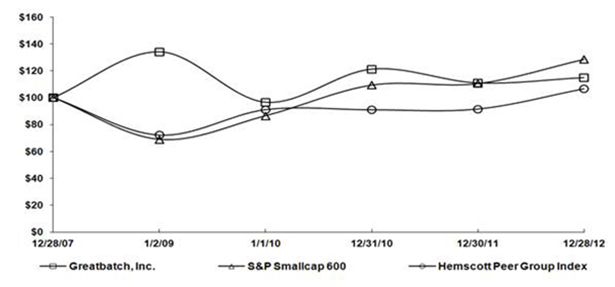 - 33 - Table of ContentsThe following table provides selected financial data for the periods indicated. You should read this data along with Item 7, Managements Discussion and Analysis of Financial Condition and Results of Operations, and Item 8, Financial Statements and Supplementary Data appearing elsewhere in this report. The consolidated statement of operations data and the consolidated balance sheet data for the fiscal years indicated have been derived from our consolidated financial statements and related notes (in thousands, except per share amounts): - 34 - Table of ContentsYOU SHOULD READ THE FOLLOWING DISCUSSION AND ANALYSIS OF OUR FINANCIAL CONDITION AND RESULTS OF OPERATIONS IN CONJUNCTION WITH OUR FINANCIAL STATEMENTS AND RELATED NOTES INCLUDED ELSEWHERE IN THIS REPORT. Our Business Our Critical Accounting Estimates Our Financial Results Our Business We operate our business in two reportable segments  Implantable Medical and Electrochem Solutions (Electrochem). The Companys customers include large multi-national original equipment manufacturers (OEMs). The Implantable Medical segment is comprised of our Greatbatch Medical and QiG Group brands and designs and manufactures medical devices and components for the cardiac, neuromodulation, vascular and orthopaedic markets. The Implantable Medical segment offers complete medical devices including design, development, manufacturing, regulatory submission and supporting worldwide distribution, which is facilitated through the QiG Group and leverages the component technology of Greatbatch Medical. The devices designed and developed by the QiG Group are manufactured by Greatbatch Medical. The Implantable Medical segment also offers value-added assembly and design engineering services for its component products. - 35 - Table of ContentsElectrochem provides industry-leading total power solutions for rechargeable and non-rechargeable battery power systems, charging and docking stations, and power supplies, for critical applications in the portable medical and energy markets, where safety, reliability, quality and innovation are critical. Electrochems product lines cover a number of highly-customized battery-powered applications in remote and demanding environments, including down hole drilling tools and in life-saving and life-enhancing applications, including automated external defibrillators, portable oxygen concentrators, ventilators and powered surgical tools, among others. Our Acquisitions On December 15, 2011, Electrochem acquired all of the outstanding stock of Micro Power Electronics, Inc. (Micro Power) headquartered in Beaverton, OR. Micro Power is a leading supplier of custom battery solutions, serving the portable medical, military and handheld automatic identification and data collection markets. Micro Powers commercial portfolio is highly complementary to the products and services offered by Electrochem. The results of Micro Power were included in our Electrochem segment from the date of acquisition. The aggregate purchase price of Micro Power was $71.8 million, which we funded with cash on hand and $45 million borrowed under our revolving credit facility. Total assets acquired from Micro Power were $88.2 million. Total liabilities assumed from Micro Power were $16.4 million. For 2012, Micro Power added approximately $82.4 million to our revenue. On February 16, 2012, Greatbatch purchased all of the outstanding common stock of NeuroNexus Technologies, Inc. (NeuroNexus) headquartered in Ann Arbor, MI. NeuroNexus is an active implantable medical device design firm specializing in developing and commercializing neural interface technology, components and systems for neuroscience and clinical markets. NeuroNexus has an extensive intellectual property portfolio, core technologies and capabilities to support the development and manufacturing of innovative neural interface devices across a wide range of functions including neuromodulation, sensing, optical stimulation and targeted drug delivery applications. The results of NeuroNexus were included in our Implantable Medical segment from the date of acquisition. The aggregate purchase price of NeuroNexus was $13.2 million, which we funded with cash on hand and $10 million borrowed under our revolving credit facility. Total assets acquired from NeuroNexus were $14.6 million. Total liabilities assumed from NeuroNexus were $1.4 million. For 2012, NeuroNexus added approximately $2.5 million to our revenue. Going forward, we will continue to pursue potential acquisitions. Our Customers Our products are designed to provide reliable, long-lasting solutions that meet the evolving requirements and needs of our customers and the end users of their products. The nature and extent of our selling relationships with each customer are different in terms of breadth of products purchased, purchased product volumes, length of contractual commitment, ordering patterns, inventory management and selling prices. Our Implantable Medical customers include large multi-national OEMs, such as Biotronik, Boston Scientific, Johnson & Johnson, Medtronic, Smith & Nephew, Sorin Group, St. Jude Medical, Stryker and Zimmer. During 2012, Boston Scientific, Johnson & Johnson, Medtronic and St. Jude Medical collectively accounted for 52% of our total sales. Our Electrochem customers are primarily companies involved in demanding markets where highly sophisticated power solutions needs exist, such as energy, portable medical, military and environmental. Some of our larger OEM customers include General Electric, Halliburton Company, Scripps Institution of Oceanography, Thales, Weatherford International and Zoll Medical Corp. - 36 - Table of ContentsStrategic and Financial Overview Since 2007, we have been implementing a strategy centered on continually strengthening three aspects of our business that can most affect profitable growth: our top line, our bottom line and our pipeline. This strategy includes three facets; growth in our core business, growth through acquisitions and growth through the development and commercialization of complete medical devices. As a result of this strategy, sales increased 14% for 2012 and 7% for 2011. Sales growth for 2012 and 2011 included the benefit from our acquisitions of $84.8 million and $2.5 million, respectively. Additionally, sales include the impact from foreign currency exchange rate fluctuations, which decreased 2012 sales by $6 million in comparison to 2011 and increased 2011 sales by $8 million in comparison to 2010. On a constant currency, organic basis sales were consistent from 2011 to 2012 and increased 5% from 2010 to 2011 as growth from our vascular and portable medical product lines more than offset the impact the declining cardiac rhythm management (CRM) market had on our cardiac and neuromodulation product line. Our portable medical product line is benefiting from new product introductions and market shift in patient care from clinical settings to the home, and an aging population, which is driving the need for lightweight and portable devices for patients and caregivers. Our vascular product line growth is being driven by growth in the underlying market, market share gains and the commercialization of our medical devices. Despite the declining CRM market, we were able to grow our cardiac business faster than the underlying market through innovation as well as deepening customer relationships. For 2013, we expect revenue, after adjusting for the sale of a portion of our orthopaedic product line, to organically grow 5-8% driven primarily by our portable medical, vascular and orthopaedic product lines along with above market growth in cardiac and neuromodulation. Simultaneous with the initiation of our growth strategy, we began evolving our product offerings to include the development of complete medical devices in order to raise the growth and profitability profile of the Company. This medical device strategy is being facilitated through our QiG Group and leverages the component technology of Greatbatch Medical. More specifically, this strategy includes the development of a neuromodulation platform that can be used to support several devices most notably of which is our spinal cord stimulator for the treatment of chronic pain in the trunk and limbs, which we call Algostim. We currently expect to submit this device to regulatory authorities in the second half of 2013. Incremental investments in all of our medical device products, including Algostim, totaled $33.9 million, $27.3 million and $21.9 million for 2012, 2011 and 2010, respectively, and included charges to selling, general and administrative expenses (SG&A) and research, development and engineering, net (RD&E). As a result of this strategy, as well as our acquisitions, SG&A increased 12% during both 2012 and 2011 while RD&E increased 15% and 1%, respectively, for the same periods. During the second half of 2012, we began a process to more fully optimize our research and development efforts. This included the reallocation of research and development resources to higher priority projects, the postponement of some research and development projects, and the decision to pursue various alternatives to monetize our existing non-core intellectual property and entering into more co-development arrangements with our customers. As a result, RD&E for the second half of 2012 was $3.7 million lower than the first half of 2012. These reductions are also expected to benefit 2013. - 37 - Table of ContentsWe have a longstanding history of operational excellence, which is one of our core competencies. As we move forward, investing in our operations will continue to be critical to the success of our growth and medical device strategies. Since 2007, we have invested substantial resources in integrating our acquisitions and streamlining our operations. This strategy continued during 2012 as we worked diligently to resolve the operational issues we were experiencing at our Swiss orthopaedic facilities, expanded our manufacturing infrastructure to support the commercialization of our medical devices and upgraded our global ERP system in order to support our future growth. As a result of these initiatives, our other operating expense totaled $47.5 million over the last three years, $42.3 million of which was incurred during 2012. These expenses are expected to be reduced significantly in 2013 and to range from $6.7 million to $8.2 million, which will improve the overall earnings of Greatbatch. While we continually identify and implement cost improvement initiatives, we have now completed all of our major plant consolidations, which began in 2007, so our leadership team can focus on achieving sustainable organic growth to leverage our available capacity. We prepare our consolidated financial statements in accordance with generally accepted accounting principles in the United States of America (GAAP). Additionally, we consistently report and discuss in our quarterly earnings releases and investor presentations adjusted operating income and margin, adjusted net income and adjusted earnings per diluted share, which are non-GAAP measures. These adjusted amounts consist of GAAP amounts and, to the extent occurring during a period, excludes (i) acquisition-related charges, (ii) facility consolidation, optimization, manufacturing transfer and system integration charges, (iii) asset write-down and disposition charges, (iv) severance charges in connection with corporate realignments or a reduction in force (v) litigation charges and gains, (vi) the impact of non-cash charges to interest expense due to the accounting change governing convertible debt, (vii) unusual or infrequently occurring items, (viii) certain RD&E expenditures, such as design verification testing (DVT) expenses incurred in connection with the development of our neuromodulation platform, (ix) gain/loss on the sale of investments, (x) the income tax (benefit) related to these adjustments and (xi) certain tax charges related to the consolidation of our Swiss Orthopaedic facility. We believe that reporting these amounts provides important supplemental information to our investors and creditors seeking to understand the financial and business trends relating to our financial condition and results of operations. Additionally, the performance based compensation of our executive management is determined utilizing these adjusted amounts. A reconciliation of GAAP operating income (loss) to adjusted amounts is as follows (dollars in thousands): - 38 - Table of ContentsGAAP operating income for 2012 was $25.8 million compared to $61.7 million for 2011 and $69.0 million for 2010. These decreases were primarily due to the costs incurred in connection with our medical device and consolidation and productivity initiatives discussed above, as well as the litigation settlement gain recorded in 2010. Adjusted operating income, which excludes these items, was $73.9 million for 2012, compared to $67.6 million for 2011 and $64.9 million for 2010. This represents an increase of 9% for 2012 and 4% for 2011 as the Company continues to leverage its operating infrastructure and is beginning to see the benefits of its productivity and consolidation initiatives. Beginning in 2012, we are showing adjusted operating income excluding the incremental costs from our medical device initiatives. This information is provided in order to enhance the readers understanding of our core business, which is being impacted by these medical device investments and has not meaningfully impacted our revenue or gross margins. Sales of complete medical devices developed under the Greatbatch name were $6.6 million during 2012 compared to $4.5 million for 2011, an increase of 47%. - 39 - Table of ContentsA reconciliation of GAAP net income (loss) and diluted earnings (loss) per share (EPS) to adjusted amounts is as follows (in thousands, except per share amounts): GAAP net income (loss) and diluted EPS include the impact of costs incurred in connection with our medical device and consolidation and productivity initiatives, as well as the litigation settlement gain recorded in 2010. Excluding these items, adjusted diluted EPS increased 5% in 2012 and 11% in 2011. In aggregate we estimate that our Swiss operational issues had a negative $0.16 per share of adjusted diluted earnings impact for 2012. - 40 - Table of ContentsFor 2013, we expect our performance to improve as we progress through the year, as the first quarter of 2013 will be impacted by the startup of our recently transferred orthopaedic production lines. The second half of the year is expected to improve as the orthopaedic backlog is relieved and new product introductions in our portable medical business commercialize. As a result of our consolidation initiatives and refocused medical device RD&E investment, we expect improved performance each quarter when compared to the prior year and expect to achieve adjusted diluted EPS growth of 7-13% for 2013. 2013 Financial Guidance For 2013, we estimate annual revenue growth rates for our product lines as follows: Adjusted operating income for 2013 is expected to consist of GAAP operating income minus non-recurring, unusual or infrequently occurring items such as acquisition, consolidation and integration charges, certain RD&E expenditures and asset disposition/write-down charges, totaling approximately $11.5 million to $14.0 million. This range has been significantly reduced from the 2012 level as we have essentially completed our current productivity and consolidation initiatives. Included in the above range are residual DVT costs in the range of $4.8 to $5.8 million to complete our Algostim project. Cost Savings and Consolidation Efforts In 2012, 2011 and 2010, we recorded charges in Other Operating Expenses, Net related to cost savings and consolidation efforts. These initiatives were undertaken to improve our operational efficiencies and profitability. Additional information regarding the timing, cash flow impact and amount of future expenditures is set forth in Note 13 Other Operating Expenses, Net of the Notes to the Consolidated Financial Statements contained in Item 8 of this report, as well as the Liquidity and Capital Resources section of this Item. - 41 - Table of ContentsOver the last two years, we have been implementing a multi-faceted plan to further enhance, optimize and leverage our orthopaedics operations. This plan includes the construction of an orthopaedic manufacturing facility in Fort Wayne, IN, updating our Indianapolis, IN facility to streamline operations, increase capacity, and further expand capabilities, and the transfer of most major functions currently performed at our facilities in Orvin and Corgemont, Switzerland into our Fort Wayne, IN and Tijuana, Mexico facilities. The total capital investment expected for these initiatives is between $25 million and $35 million, of which $21 million has been expended to date. Total expense expected to be incurred for these initiatives is between $30 million and $36 million, of which $33.1 million has been incurred to date. Near the end of 2011, we initiated plans to optimize and expand our manufacturing infrastructure in order to support our medical device strategy. This included the transfer of certain product lines to lower cost facilities, expansion of two of our existing facilities, as well as the purchase of equipment to create additional capacity for the manufacture of medical devices and create additional cost savings. Total capital investment under these initiatives is expected to be between $15 million to $20 million of which approximately $9.9 million has been expended to date. Total expenses expected to be incurred on these projects is between $2 million to $3 million of which $1.5 million has been incurred to date. These orthopaedic and medical device initiatives are expected to be completed over the next year and are expected to generate approximately $10 million to $15 million of annual cost savings and increase our capacity in order to support our growth and the manufacturing of complete medical devices. In 2011, we initiated plans to upgrade our existing global ERP system. This initiative is expected to be completed over the next year. Total capital investment under this initiative is expected to be approximately $4 million to $5 million of which approximately $3.0 million has been expended to date. Total expenses expected to be incurred on this initiative is between $5 million to $7 million of which $5.0 million has been incurred to date. Product Development Implantable MedicalAs a result of the investments we have made, we are able to provide our Implantable Medical customers with complete medical devices. This medical device strategy is being facilitated through the QiG Group and includes strategic equity investments and medical devices developed independently as well as in conjunction with our OEM partners. Today we have four medical devices that we are independently working on that are in various stages of development. While we do not intend to discuss each of these projects individually each quarter, we will discuss significant milestones as they occur. Some of the medical device projects that we currently are working on include: Cardiovascular portfolioVenous and arterial introducers, anti-microbial coatings, steerable delivery systems, and MRI conditional brady, gastric stimulation and sleep apnea leads. During 2012, we received U.S. Food and Drug Administration (FDA) 510(k) clearance on our transradial catheter sheath introducer and steerable delivery sheath for atrial fibrillation ablation and received the CE mark for distribution of our transseptal needle that supports access and delivery of ablation therapies for atrial fibrillation. During 2012, Greatbatch Medical observed manufacturing irregularities during inspection of its bi-directional guiding sheath. This problem was identified after implementing a new inspection tool for use in performing inspections. As a result, Greatbatch Medical decided to perform a field action on this product in late 2012. Revenue on this product, which totaled $3.0 million in 2012, is expected to be temporarily delayed until the second half of 2013. - 42 - Table of ContentsNeuromodulation portfolio  With regards to Algostim, our spinal cord stimulator for the treatment of chronic pain in the trunk and limbs, we continue to make strong technical progress on the development of this device and continue to retire critical milestones needed for program completion and the ultimate submission to regulatory authorities, which we expect in the second half of 2013. Additionally, we continue to receive strong interest from numerous world-class medical device companies, who appreciate the unique opportunity to market and distribute Algostim to interventional pain physicians, neurosurgeons and orthopaedic spine surgeons around the world. We believe Algostims unique features and benefits will allow the right commercial partner to capture significant market share in todays $1.3 billion spinal cord stimulation market, which continues to see double digit market growth. We look forward to sharing more details regarding Algostim and our commercial partner progress at our next investor day in March 2013. Approximately $0.5 million of the NeuroNexus purchase price in February 2012 was allocated to the estimated fair value of acquired in process research and development (IPR&D). These projects are expected to generate cash flows but have not yet reached technological feasibility, and thus were classified as an indefinite-lived intangible asset until the completion or abandonment of the associated projects. The value assigned to IPR&D related to the development of micro-electrodes for deep brain mapping and electrocorticography. There have been no significant changes from our original estimates with regards to these projects. ElectrochemElectrochem continues to win new customers, new applications and next generation products. Our core competencies enable us to be well-positioned to win existing share and additional new product introductions based on our experience in packaging solutions, our customer relationships, our investment in technology and facilities, our capacity to service our customers, and our legacy of delivering highly reliable and innovative solutions to the medical marketplace. The growth in Electrochem is being driven by successful product launches into the higher growth, higher value portable medical market. Gaining better access to this attractive market was one of the main drivers behind our acquisition of Micro Power as it provides us with a significant opportunity for growth given its $400 million market size. Additionally, this market is benefiting from favorable market trends as patient care shifts from clinical settings to the home and as an aging population drives the need for lightweight and portable devices for patients and caregivers. These favorable trends are expected to allow this market to grow faster than our legacy markets over the next several years. Finally, this market is also attractive to us given that it has long product life cycles that should provide stability and diversification to our revenue base. Government Regulation The Patient Protection and Affordable Care Act and the Health Care and Education Affordability Reconciliation Act (collectively Health Care Reform) legislated broad-based changes to the U.S. health care system that could significantly impact our business operations and financial results, including higher or lower revenue, as well as higher employee medical costs and taxes. Health Care Reform imposes significant new taxes on medical device OEMs, which will result in a significant increase in the tax burden on our industry and which could have a material negative impact on our financial condition, results of operations and our cash flows. Other elements of Health Care Reform such as comparative effectiveness research, an independent payment advisory board, payment system reforms including shared savings pilots and other provisions could meaningfully change the way healthcare is developed and delivered, and may materially impact numerous aspects of our business, results of operations and financial condition. Many significant parts of Health Care Reform will be phased in over the next several years and require further guidance and clarification in the form of regulations. Management is currently evaluating the impact that the new medical device tax will have on our results from operations beginning in 2013, and has preliminarily estimated that it will reduce gross profit by $1.5 million to $2.5 million. This amount assumes that this tax applies to the first medical device sale in the U.S. and is based upon a wholesale price. - 43 - Table of ContentsOn August 22, 2012, the U.S. Securities and Exchange Commission (SEC) issued a rule under Section 1502 of the Dodd-Frank Wall Street Reform and Consumer Protection Act requiring companies to publicly disclose their use of conflict minerals that originated in the Democratic Republic of the Congo (DRC) or an adjoining country. Under the adopted rule, issuers are required to conduct a reasonable due-diligence process to ascertain the source of conflict minerals, defined as tantalum, tin, gold or tungsten, that are necessary to the functionality or production of their manufactured or contracted to be manufactured products. Companies are required to provide this disclosure on a new form to be filed with the SEC called Form SD. Companies are required to file Form SD on May 31, 2014 for the 2013 calendar period and annually on May 31 every year thereafter. We anticipate additional, new compliance costs to be incurred since our Implantable Medical business utilizes all of the minerals specified in the rule, which we are unable to quantify at this time. Our Critical Accounting Estimates The preparation of our consolidated financial statements in accordance with GAAP requires us to make estimates and assumptions that affect reported amounts and related disclosures. The methods, estimates and judgments we use in applying our accounting policies have a significant impact on the results we report in our consolidated financial statements. Management considers an accounting estimate to be critical if (1) it requires assumptions to be made that were uncertain at the time the estimate was made; and (2) changes in the estimate or different estimates that could have been selected could have a material impact on our consolidated results of operations, financial position or cash flows. Our most critical accounting estimates are described below. We also have other policies that we consider key accounting policies, such as our policies for revenue recognition; however, these policies do not meet the definition of critical accounting estimates, because they do not generally require us to make estimates or judgments that are difficult or subjective. Valuation of goodwill and other identifiable intangible assets When we acquire a company, we allocate the purchase price to the tangible and intangible assets we acquire and liabilities we assume based on their fair value at the date of acquisition. Some of our intangible assets are considered non-amortizing intangible assets as they are expected to generate cash flows indefinitely. Goodwill is recorded when the purchase price paid for an acquisition exceeds the estimated fair value of the net identified tangible and intangible assets acquired. Indefinite-lived intangibles and goodwill are not amortized but are required to be assessed for impairment on an annual basis or more frequent if certain indicators are present. Definite-lived intangible assets are amortized over their estimated useful lives and are assessed for impairment if certain indicators are present. Assumptions/Approach Used We base the fair value of identifiable tangible and intangible assets on detailed valuations that use information and assumptions provided by management. The fair values of the assets acquired are determined using one of three valuation approaches: market, income or cost. The selection of a particular method depends on the reliability of available data and the nature of the asset. The market approach values the asset based on available market pricing for comparable assets. The income approach values the asset based on the present value of risk adjusted cash flows projected to be generated by that asset. The projected cash flows for each asset considers multiple factors, including current revenue from existing customers, attrition trends, reasonable contract renewal assumptions from the perspective of a marketplace participant, and expected profit margins giving consideration to historical and expected margins. The cost approach values the asset by determining the current cost of replacing that asset with another of equivalent economic utility. The cost to replace the asset reflects the estimated reproduction or replacement cost, less an allowance for loss in value due to depreciation or obsolescence, with specific consideration given to economic obsolescence if indicated. - 44 - Table of ContentsWe perform an annual review on the last day of each fiscal year, or more frequently if indicators of potential impairment exist, to determine if the recorded goodwill and other indefinite-lived intangible assets are impaired. We assess goodwill for impairment by comparing the fair value of our reporting units to their carrying value to determine if there is potential impairment. If the fair value of a reporting unit is less than its carrying value, an impairment loss is recorded to the extent that the implied fair value of the goodwill within the reporting unit is less than its carrying value. Fair values for reporting units are determined based on the income and market approaches. Indefinite-lived intangible assets are evaluated for impairment by using the income approach. Definite-lived intangible assets are reviewed at least quarterly to determine if any conditions exist or a change in circumstances has occurred that would indicate impairment or a change in their remaining useful life. We do not believe that the indefinite-lived intangible assets or goodwill allocated to our Implantable Medical or Electrochem segments are at risk of failing step one of future annual impairment tests unless operating conditions significantly deteriorate, given the significant amount that our estimated fair value for these assets was in excess of their respective book values as of December 28, 2012, or if there is a change in our reporting units. Effect of Variation of Key Assumptions Used The use of alternative valuation assumptions, including estimated cash flows and discount rates, and alternative estimated useful life assumptions could result in different purchase price allocations. Significant changes in these estimates and assumptions could impact the value of the assets and liabilities recorded, which would change the amount and timing of future intangible asset amortization expense. We make certain estimates and assumptions that affect the expected future cash flows of our reporting units for our goodwill impairment testing. These include discount rates, terminal values and projections of future revenues and expenses. Significant changes in these estimates and assumptions could create future impairment losses to our goodwill. The assumptions used in our 2012 impairment test incorporate the information disclosed in 2013 Financial Guidance of this section as well as other forward-looking statements made in this Management Discussion and Analysis of Financial Condition and Results of Operations section. For our indefinite-lived intangible assets, we make estimates of royalty rates, future revenues and discount rates. Significant changes in these estimates could create future impairments of these assets. Estimation of the useful lives of indefinite- and definite-lived intangible assets is based upon the estimated cash flows of the respective intangible asset and requires significant management judgment. Events could occur that would materially affect our estimates of the useful lives. Significant changes in these estimates and assumptions could change the amount of future amortization expense or could create future impairments of these intangible assets. The way the Companys management allocates resources and evaluates its businesses determines the reporting unit level which goodwill is tested for impairment. Significant changes to these reporting units could create future impairments of goodwill. - 45 - Table of ContentsAs of December 28, 2012, we have $457.2 million of intangible assets recorded on our consolidated balance sheet representing 51% of total assets. This includes $87.3 million of amortizing intangible assets, $20.8 million of indefinite-lived intangible assets and $349.0 million of goodwill. A 1% change in the amortization of our intangible assets would change 2012 net income (loss) by approximately $0.09 million, or approximately $0.004 per diluted share. Stock-based compensation We record compensation costs related to our stock-based awards which include stock options, restricted stock and restricted stock units. We measure stock-based compensation cost at the grant date based on the fair value of the award. Compensation cost for service-based awards is recognized ratably over the applicable vesting period. Compensation cost for performance awards based on Company financial metrics is reassessed each period and recognized based upon the probability that the performance targets will be achieved. Compensation cost for performance awards based on market metrics (such as total shareholder return) is expensed each period whether the performance metrics are achieved or not. The amount of stock-based compensation expense recognized during a period is based on the portion of the awards that are ultimately expected to vest, as well as market and nonmarket performance award considerations. The total expense recognized over the vesting period will only be for those awards that ultimately vest, as well as market and nonmarket performance award considerations. Assumptions/Approach Used We utilize the Black-Scholes Option Pricing Model to determine the fair value of stock options. We are required to make certain assumptions with respect to selected Black-Scholes model inputs, including expected volatility, expected life, expected dividend yield and the risk-free interest rate. Expected volatility is based on the historical volatility of our stock over the most recent period commensurate with the estimated expected life of the stock options. The expected life of stock options granted, which represents the period of time that the stock options are expected to be outstanding, is based, primarily, on historical data. The expected dividend yield is based on our history and expectation of dividend payouts. The risk-free interest rate is based on the U.S. Treasury yield curve in effect at the time of grant for a period commensurate with the estimated expected life. The fair value of time-based as well as nonmarket-based performance restricted stock and restricted stock unit awards is equal to the fair value of the Companys stock on the date of grant. The fair value of market-based performance restricted stock unit awards is determined by utilizing a Monte Carlo simulation model, which projects the value of Greatbatch stock versus our peer group under numerous scenarios and determines the value of the award based upon the present value of these projected outcomes. Compensation cost for nonmarket-based performance awards is reassessed each period and recognized based upon the probability that the performance targets will be achieved. That assessment is based upon actual and expected future performance. Stock-based compensation expense is recorded for those awards that are expected to vest, as well as market and nonmarket performance award considerations. Forfeiture estimates for determining appropriate stock-based compensation expense are estimated at the time of grant based on historical experience and demographic characteristics. Revisions are made to those estimates in subsequent periods if actual forfeitures differ from estimated forfeitures. - 46 - Table of ContentsEffect of Variation of Key Assumptions Used Option pricing models were developed for use in estimating the value of traded options that have no vesting restrictions and are fully transferable. Because our share-based payments have characteristics significantly different from those of freely traded options, and because changes in the subjective input assumptions can materially affect our estimates of fair values, existing valuation models may not provide reliable measures of the fair values of our share-based compensation. Consequently, there is a risk that our estimates of the fair values of our share-based compensation awards may bear little resemblance to the actual values realized upon the exercise, expiration or forfeiture of those share-based payments in the future. Stock options may expire worthless or otherwise result in zero intrinsic value as compared to the fair values originally estimated on the grant date and reported in our consolidated financial statements. Alternatively, value may be realized from these instruments that are significantly in excess of the fair values originally estimated on the grant date and reported in our consolidated financial statements. There are significant differences among valuation models. This may result in a lack of comparability with other companies that use different models, methods and assumptions. There is a high degree of subjectivity involved in selecting assumptions to be utilized to determine fair value and forfeiture assumptions. If factors change and result in different assumptions in future periods, the expense that we record for future grants may differ significantly from what we have recorded in the current period. Additionally, changes in performance of the Company and its stock price will affect the likelihood that performance-based targets are achieved and could materially impact the amount of stock-based compensation expense recognized. A 1% change in our stock-based compensation expense would change 2012 net income (loss) by approximately $0.07 million, or approximately $0.003 per diluted share. Inventories Inventories are stated at the lower of cost, determined using the first-in, first-out method, or market. Assumptions/Approach Used Inventory costing requires complex calculations that include assumptions for overhead absorption, scrap, sample calculations, manufacturing yield estimates and the determination of which costs may be capitalized. The valuation of inventory requires us to estimate obsolete or excess inventory, as well as inventory that is not of saleable quality. Effect of Variation of Key Assumptions Used Variations in methods or assumptions could have a material impact on our results. If our demand forecast for specific products is greater than actual demand and we fail to reduce manufacturing output accordingly, we could be required to record additional inventory write-downs or expense a greater amount of overhead costs, which would have a negative impact on our net income. As of December 28, 2012, we have $106.6 million of inventory recorded on our consolidated balance sheet representing 12% of total assets. A 1% write-down of our inventory would change 2012 net income (loss) by approximately $0.7 million, or approximately $0.03 per diluted share. - 47 - Table of ContentsTangible long-lived assets Property, plant and equipment and other tangible long-lived assets are carried at cost. The cost of property, plant and equipment is charged to depreciation expense over the estimated life of the operating assets primarily using straight-line rates. Tangible long-lived assets are subject to impairment assessment if certain indicators are present. Assumptions/Approach Used We assess the impairment of tangible long-lived assets when events or changes in circumstances indicate that the carrying value of the asset (asset group) may not be recoverable. Factors that we consider in deciding when to perform an impairment review include, but are not limited to: a significant decrease in the market price of the asset (asset group); a significant change in the extent or manner in which a long-lived asset (asset group) is being used or in its physical condition; a significant change in legal factors or in the business climate that could affect the value of a long-lived asset (asset group), including an action or assessment by a regulator; an accumulation of costs significantly in excess of the amount originally expected for the acquisition or construction; a current-period operating or cash flow loss combined with a history of operating or cash flow losses or a projection or forecast that demonstrates continuing losses associated with the use of a long-lived asset (asset group); or a current expectation that, more likely than not, a long-lived asset (asset group) will be sold or otherwise disposed of significantly before the end of its previously estimated useful life. Recoverability potential is measured by comparing the carrying amount of the asset (asset group) to the related total future undiscounted cash flows. The projected cash flows for each asset (asset group) considers multiple factors, including current revenue from existing customers, proceeds from the sale of the asset (asset group), reasonable contract renewal assumptions, and expected profit margins giving consideration to historical and expected margins. If an assets (assets groups) carrying value is not recoverable through related cash flows, the asset (asset group) is considered to be impaired. Impairment is measured by comparing the assets (asset groups) carrying amount to its fair value. When it is determined that useful lives of assets are shorter than originally estimated, and there are sufficient cash flows to support the carrying value of the assets, we accelerate the rate of depreciation in order to fully depreciate the assets over their shorter useful lives. Effect of Variation of Key Assumptions Used Estimation of the cash flows and useful lives of tangible assets that are long-lived requires significant management judgment. Events could occur that would materially affect our estimates and assumptions. Unforeseen changes in operations or technology could substantially alter the assumptions regarding the ability to realize the return of our investment in long-lived assets or the useful lives. Also, as we make manufacturing process conversions and other facility consolidation decisions, we must make subjective judgments regarding the remaining cash flows and useful lives of our assets, primarily manufacturing equipment and buildings. Significant changes in these estimates and assumptions could change the amount of future depreciation expense or could create future impairments of these long-lived assets (asset groups). As of December 28, 2012 we have $150.9 million of tangible long-lived assets recorded on our consolidated balance sheet representing 17% of total assets. A 1% write-down in our tangible long-lived assets would change 2012 net income (loss) by approximately $1.0 million, or approximately $0.04 per diluted share. - 48 - Table of ContentsProvision for income taxes Our consolidated financial statements have been prepared using the asset and liability approach in accounting for income taxes, which requires the recognition of deferred income taxes for the expected future tax consequences of net operating losses, credits, and temporary differences between the financial statement carrying amounts and the tax bases of assets and liabilities. A valuation allowance is provided on deferred tax assets if it is determined that it is more likely than not that the asset will not be realized. Assumptions/Approach Used In recording the provision for income taxes, management must estimate the future tax rates applicable to the reversal of temporary differences based upon the timing of expected reversal. Also, estimates are made as to whether taxable operating income in future periods will be sufficient to fully recognize any gross deferred tax assets. If recovery is not likely, we must increase our provision for income taxes by recording a valuation allowance against the deferred tax assets that we estimate will not ultimately be recoverable. Alternatively, we may make estimates about the potential usage of deferred tax assets that decrease our valuation allowances. The calculation of our tax liabilities involves dealing with uncertainties in the application of complex tax regulations. Significant judgment is required in evaluating our tax positions and determining our provision for income taxes. During the ordinary course of business, there are many transactions and calculations for which the ultimate tax determination is uncertain. We establish reserves for uncertain tax positions when we believe that certain tax positions do not meet the more likely than not threshold. We adjust these reserves in light of changing facts and circumstances, such as the outcome of a tax audit or the lapse of statutes of limitations. The provision for income taxes includes the impact of reserve provisions and changes to the reserves that are considered appropriate. Effect of Variation of Key Assumptions Used Changes could occur that would materially affect our estimates and assumptions regarding deferred taxes. Changes in current tax laws and tax rates could affect the valuation of deferred tax assets and liabilities, thereby changing the income tax provision. Also, significant declines in taxable income could materially impact the realizable value of deferred tax assets. At December 28, 2012, we had $38.5 million of gross deferred tax assets on our consolidated balance sheet and a valuation allowance of $12.8 million has been established for certain deferred tax assets as it is more likely than not that they will not be realized. A 1% change in the effective tax rate would impact the current year provision for income taxes by $0.07 million, and 2012 diluted earnings (loss) per share by $0.003 per diluted share. Our Financial Results We utilize a fifty-two, fifty-three week fiscal year ending on the Friday nearest December 31st. Fiscal years 2012, 2011 and 2010 ended on December 28, 2012, December 30, 2011 and December 31, 2010, respectively. Fiscal years 2012, 2011 and 2010 all contained fifty-two weeks. - 49 - Table of ContentsResults of Operations Table - 50 - Table of ContentsFiscal 2012 Compared with Fiscal 2011 Sales Changes to sales by major product lines were as follows (in thousands): Implantable Medical  For 2012, our cardiac/neuromodulation sales increased 2% to $309.1 million which exceeded our expectations. During 2012, cardiac and neuromodulation sales benefited from further adoption of our Q series batteries partially offset by the timing of customer inventory builds and product launches between 2011 and 2012. Management remains cautiously optimistic over the short-term prospects of this product line given the continued ongoing challenges surrounding some of our key cardiac customers. It is important to note that our visibility to customer ordering patterns is over a short period of time and that any significant customer field actions or relative market share shifts among OEM manufacturers could impact our results. We believe that the impact of these factors is somewhat muted by the fact that we have business with all of the key cardiac OEMs and have significantly diversified our revenue base. Additionally, we continue to see an increased pace of product development opportunities from our customers. Management believes that this, combined with our increased focus on sales and marketing, will allow the Company to grow this product line faster than the underlying market. For 2012, our vascular product line sales increased 15% to $52.0 million. This increase was primarily attributable to growth in the underlying market and market share gains. Additionally, vascular revenue for the year included $6.6 million from sales of medical devices that were developed under the Greatbatch name compared to $4.5 million for 2011, an increase of 47%. Orthopaedic product line sales for 2012 declined 13% compared to the same period of 2011. On a constant currency basis, orthopaedic sales declined 8% for 2012 as foreign currency exchange rate fluctuations decreased orthopaedic revenue by approximately $6 million. The remaining decline in 2012 orthopaedic sales was a result of price concessions provided to customers, as well as fewer customer product launches and development opportunities due to operational issues at our Swiss orthopaedic facilities, which were aggressively addressed in 2012. In addition to the consolidation of manufacturing, during 2012, we also streamlined our Swiss orthopaedic product line offerings. This included the sale of several non-core product lines to an independent third party near the end of the year, which closed in early 2013. Our current estimate is that the sale of these products will reduce our 2013 orthopaedic revenue by approximately $15 million in comparison to 2012. For 2013, we expect our performance to improve as we progress through the year, as the first quarter of 2013 will be impacted by the startup of these recently transferred orthopaedic production lines. The second half of the year is expected to improve as this orthopaedic backlog is relieved. - 51 - Table of ContentsOur Implantable Medical customers have various inventory management, dual sourcing, and vertical integration initiatives in place, and the relative market share among OEM manufacturers changes continuously. Additionally, we face pricing pressures from our customers and in particular our four largest OEM customers upon which a significant portion of our sales is dependent. These pressures have increased over the last several years due to the downturn in the global economy, and more specifically, the contracting CRM market. Consequently, these and other factors will continue to significantly impact our sales. Electrochem  2012 sales for Electrochem increased $83.3 million to $163.0 million. 2012 Electrochem sales included $82.4 million of incremental revenue related to the acquisition of Micro Power in December 2011. On an organic basis, Electrochem revenue was consistent with the prior year. During 2012, the Micro Power acquisition exceeded our expectations, which is benefitting from successful product launches into the higher growth, higher value portable medical market. The market shift in patient care from clinical settings to the home, and an aging population, is driving the need for lightweight and portable devices for patients and caregivers. Electrochems technology, customer relationships, and legacy of delivering highly reliable and innovative solutions has enabled it to win in this evolving market and continues to position Electrochem to capture market share. Electrochem continues to secure long-term agreements in this space and our funnel of portable medical products from this acquisition continues to be full, which is expected to drive revenue growth for this product line for the next several years. Gross Profit Changes to gross profit as a percentage of sales were primarily due to the following: - 52 - Table of ContentsOver the long-term, we expect to see gross margin improvements as a result of the consolidation of our orthopaedic operations and from various other productivity improvement initiatives that are being implemented (See Cost Savings and Consolidation Efforts section of this item). Additionally, we expect our gross profit margin to improve as more system and device level products are introduced, which typically earn a higher margin. Management is currently evaluating the impact that the new medical device tax will have on our results from operations beginning in 2013, and has preliminarily estimated that it will reduce gross profit by $1.5 million to $2.5 million. This amount assumes that this tax applies to the first medical device sale in the U.S. and is based upon a wholesale price. SG&A Expenses Changes to SG&A expenses were primarily due to the following (in thousands): - 53 - Table of ContentsRD&E Expenses, Net Net RD&E costs were as follows (in thousands): Net RD&E for 2012 increased $7.0 million to $52.5 million. Approximately $2.6 million of this increase was a result of the operations from our recent acquisitions. Additionally, $3.2 million of this increase can be attributed to the investment in the development of complete medical devices, which totaled $24.8 million for 2012 compared to $21.6 million for 2011. These amounts include $5.2 million and $5.1 million, respectively, of DVT costs in connection with our development of a neuromodulation platform. When combined with SG&A expenses, total costs incurred in connection with our medical device initiatives totaled $33.9 million for 2012 versus $27.3 million for 2011. During the second half of 2012, we began to implement an initiative to optimize our RD&E investment. This included the reallocation of RD&E resources to higher priority projects, the postponement of some RD&E projects, as well as the decision to pursue various alternatives to monetize some of our existing intellectual property that are outside our core business. As a result of this initiative, RD&E for the second half of 2012 was $3.7 million lower than the first half of 2012. These reductions are also expected to benefit 2013. The increase in cost reimbursements in 2012 was a result of our NeuroNexus acquisition. These cost reimbursements can vary significantly from year to year due to the timing of the achievement of milestones on development projects. Other Operating Expenses, Net Other operating expenses, net were comprised of the following (in thousands): - 54 - Table of ContentsOther operating expenses will be reduced significantly in 2013 and are expected to range from $6.7 million$8.2 million, which will improve the overall earnings of Greatbatch. While we continually identify and implement cost improvement initiatives, we have now completed all of our major plant consolidations, so our leadership team can focus on achieving sustainable organic growth and leverage our available capacity. Interest Expense and Interest Income Interest expense for 2012 increased $1.1 million over 2011 due to the increased discount amortization related to our convertible notes, which is being amortized utilizing the effective interest method. See Note 9 Debt of the Notes to Consolidated Financial Statements contained in Item 8 of this report. Interest income for 2012 was relatively consistent with 2011. Gain (Loss) on Cost and Equity Method Investments, Net In 2011, we sold our cost method investment in IntElect Medical, Inc. (IntElect) in conjunction with Boston Scientifics acquisition of IntElect. We obtained our ownership interest in IntElect through our acquisition of BIOMEC, Inc. in 2007 and two subsequent additional investments. This transaction resulted in a pre-tax gain of $4.5 million. During 2012 and 2011, we recognized impairment charges related to our cost and equity method investments of $0.1 million and $0.3 million, respectively. The aggregate recorded amount of our cost and equity method investments at December 28, 2012 was $9.1 million. These investments are in start-up research and development companies whose fair value is highly subjective in nature and subject to future fluctuations, which could be significant. Our exposure related to these entities is limited to our recorded investment. Other Expense, Net Other expense, net primarily includes the impact of foreign currency exchange rate fluctuations on transactions denominated in foreign currencies. We generally do not expect foreign currency exchange rate fluctuations to have a material impact on our results of operations. Provision for Income Taxes The effective tax rate for the year ended December 28, 2012 was 171.3%, versus 31.6% for 2011. The stand-alone U.S. component of the effective tax rate for the year ended December 28, 2012 was 33.1% versus 31.5% for 2011. - 55 - Table of ContentsThe provision for income taxes for 2012 differs from the U.S. statutory rate due to the following (dollars in thousands): The fluctuation between the overall rate of 171.3% in 2012 and the 31.6% in 2011 is primarily attributable to approximately $6.2 million of tax charges (approximately 92% increase in our effective tax rate) recorded in connection with our Swiss orthopaedic restructuring. These charges relate to the loss of our Swiss tax holiday, due to our 2012 decision to transfer manufacturing out of Switzerland, as well as the establishment of a valuation allowance on a portion of our Swiss deferred tax assets as it is more likely than not that they will not be fully realized. Additionally, our 2012 effective tax rate reflects the impact of approximately $31.3 million of losses resulting from our Swiss restructuring, the benefit of which are recorded at the lower Swiss effective tax rate, thus giving rise to an approximate 57% increase in the overall effective tax rate of the Company. The fluctuation of the effective tax rate for the U.S. between 2012 (33.1%) and 2011 (31.5%) is primarily attributable to the expiration of the U.S. R&D tax credit at the end of 2011. On January 2, 2013, the President signed into law the American Taxpayer Relief Act of 2012, which includes a retroactive extension of the section 41 R&D tax credit that had expired on December 31, 2011. Under the American Taxpayer Relief Act of 2012, the tax R&D credit is extended for two years retroactively from January 1, 2012 through December 31, 2013. As the R&D tax credit was signed into law on January 2, 2013, as required by GAAP, the benefit for the R&D tax credits earned in 2012 will be recognized in the first quarter of fiscal 2013. R&D tax credits earned in 2013 will be recorded through the fiscal 2013 effective tax rate. We estimate that the benefit related to the 2012 R&D tax credits will be approximately $1.5 million. There is a potential for volatility of the effective tax rate due to several factors, including changes in the mix of pre-tax income and the jurisdictions to which it relates, business acquisitions, settlements with taxing authorities and foreign currency exchange rate fluctuations. We believe it is reasonably possible that a reduction of up to $0.1 million of the balance of our unrecognized tax benefits may occur within the next twelve months as a result of the expiration of applicable statutes of limitation and potential audit settlements, which would positively impact the effective tax rate in the period of reduction. - 56 - Table of ContentsFiscal 2011 Compared with Fiscal 2010 Sales Changes to sales by major product lines were as follows (in thousands): Implantable Medical  For the year, cardiac/neuromodulation sales were consistent with 2010. During the first half of 2011, cardiac revenue included the benefit of customer inventory builds and product launches, which did not recur in the second half of 2011. Additionally, cardiac/neuromodulation sales were impacted by pricing pressures and a slowdown in the underlying market. Full year 2011 vascular sales increased 19% over 2010. This increase was primarily attributable to growth in the underlying market and market share gains. Additionally, vascular revenue for 2011 included approximately $4.5 million from sales of medical devices that were developed under the Greatbatch name, including sales of our OptiSeal Valved Peelable Introducer which received FDA clearance in 2010. Orthopaedic sales of $140.3 million for 2011 were 18% above 2010, and included approximately $8 million of favorable foreign currency exchange rate benefit. Excluding this benefit, sales increased 11% organically over 2010 despite slower than expected underlying market growth. These increases occurred across all of our orthopaedic products, which benefitted from customer product launches, as well as from market share gains during 2011. Electrochem  For 2011, sales for the Electrochem business segment increased 9% in comparison to 2010. Fourth quarter 2011 sales for Electrochem included $2.5 million of additional revenue from the Micro Power acquisition. Excluding the additional revenue provided by Micro Power, sales for 2011 increased 6% on an organic basis. During 2011, Electrochem revenue varied from quarter to quarter due to the timing of various customer inventory pulls. For the full year, the increase in Electrochem revenue was a result of an increased investment in sales and marketing, which resulted in market share gains and several new customer contracts, as well as continued strength in the energy markets. - 57 - Table of ContentsGross Profit Changes to gross profit as a percentage of sales were primarily due to the following: SG&A Expenses Changes to SG&A expenses were primarily due to the following (in thousands): - 58 - Table of ContentsRD&E Expenses, Net Net RD&E costs were as follows (in thousands): Net RD&E costs for 2011 totaled $45.5 million, or 8.0% of sales, versus $45.0 million, or 8.4% of sales for 2010. During 2011, we continued to invest resources in developing complete medical devices for our OEM customers. Total RD&E costs incurred in connection with our medical device initiatives were $21.6 million during 2011 compared to $20.3 million in 2010. This included $5.1 million of design verification testing costs expensed in 2011 related to the QiG Groups development of a neuromodulation platform. When combined with the SG&A expenses discussed above, total costs incurred in connection with our medical device initiatives totaled $27.3 million in 2011 versus $21.9 million in 2010. Partially offsetting these RD&E increases was a higher level of customer cost reimbursements of $2.4 million for 2011. These cost reimbursements can vary significantly from period to period due to the timing of the achievement of milestones on development projects. Electrochem Litigation Charge (Gain) In 2009, a Louisiana jury found in favor of a former Electrochem customer on their claims made in connection with a failed business transaction dating back to 1997. During 2009, we accrued $34.5 million in connection with this litigation after the unfavorable jury verdict. In the fourth quarter of 2010, we settled this litigation for $25 million and accordingly recognized a $9.5 million gain. See Note 15 Commitments and Contingencies of the Notes to Consolidated Financial Statements contained in Item 8 of this report. - 59 - Table of ContentsOther Operating Expenses, Net Other operating expenses, net were comprised of the following (in thousands): Interest Expense and Interest Income Interest expense for 2011 decreased $1.6 million from 2010 primarily due to the repayment of $118.5 million of long-term debt during 2011 and 2010 as well as the impact of lower interest rates, partially offset by increased discount amortization on our convertible notes. Interest income for 2011 was relatively consistent with 2010. Gain (Loss) on Cost and Equity Method Investments In 2011, we sold our cost method investment in IntElect in conjunction with Boston Scientifics acquisition of IntElect. This transaction resulted in a pre-tax gain of $4.5 million. During 2011 and 2010, we recognized impairment charges related to our cost method investments of $0.3 million and $0.2 million, respectively, based upon recent stock offerings by those companies. Other Expense, Net Other expense, net primarily includes the impact of foreign currency exchange rate fluctuations on transactions denominated in foreign currencies. - 60 - Table of ContentsProvision for Income Taxes The effective tax rate for 2011 was 31.6% versus 32.8% for 2010. The effective tax rates for 2011 and 2010 are lower than the U.S. statutory rate primarily due to the R&D tax credit, as well as the favorable impact of the resolution of tax audits and the lapse of statutes of limitation on certain tax items. See Note 14 Income Taxes of the Notes to Consolidated Financial Statements contained in Item 8 of this report for a reconciliation of the U.S. statutory rate to our effective tax rate. Liquidity and Capital Resources The decrease in cash and cash equivalents from the end of 2011 was primarily due to the cash used in connection with our acquisitions ($17.2 million), the purchase of property, plant and equipment ($41.1 million) in connection with our various cost savings and consolidation initiatives, and the net repayment of long-term debt ($22 million) during the year partially offset by cash flows from operations ($64.8 million). Our working capital and current ratio remained consistent with the prior year. Of the $20.3 million of cash on hand as of December 28, 2012, $4.5 million is being held at our foreign subsidiaries. Revolving Line of Credit  We have a senior credit facility (the Credit Facility) consisting of a $400 million revolving line of credit, which can be increased to $600 million upon our request and approval by a majority of the lenders. The Credit Facility also contains a $15 million letter of credit subfacility and a $15 million swingline subfacility. The Credit Facility has a maturity date of June 24, 2016; provided, however, if our convertible subordinated notes (CSN) are not repaid in full, modified or refinanced before March 1, 2013, the maturity date of the Credit Facility is March 1, 2013. On February 20, 2013, we redeemed all outstanding CSN, which was funded with availability under the Credit Facility. The Credit Facility is supported by a consortium of fourteen banks with no bank controlling more than 19% of the facility. As of December 28, 2012, each bank supporting the Credit Facility has an S&P credit rating of at least BBB or better, which is considered investment grade. The Credit Facility requires us to maintain a rolling four quarter ratio of adjusted EBITDA to interest expense of at least 3.0 to 1.0. For the twelve month period ended December 28, 2012, our ratio of adjusted EBITDA to interest expense, calculated in accordance with our credit agreement, was 17.3 to 1.00, well above the required limit. The Credit Facility also requires us to maintain a total leverage ratio of not greater than 4.0 to 1.0. As of December 28, 2012, our total leverage ratio, calculated in accordance with our credit agreement, was 2.2 to 1.00, well below the required limit. The Credit Facility contains customary events of default. Upon the occurrence and during the continuance of an event of default, a majority of the lenders may declare the outstanding advances and all other obligations under the Credit Facility immediately due and payable. See Note 9 Debt of the Notes to Consolidated Financial Statements contained in Item 8 of this report. - 61 - Table of ContentsAs of December 28, 2012, we had $367 million of borrowing capacity available under the Credit Facility. As of February 27, 2013, we had available $174 million of borrowing capacity available under the Credit Facility as a result of the redemption of all CSN in February 2013. This amount may vary from period to period based upon our debt and EBITDA levels, which impacts the covenant calculations discussed above. We believe that our cash flow from operations and the Credit Facility provide adequate liquidity to meet our short and long term funding needs. Operating activities  Cash flows from operating activities for 2012 were $64.8 million compared to $89.9 million for 2011. The decrease in cash flows from operating activities from the prior year is primarily due to our lower net income as well as a slight increase in working capital balances. Investing activities  Net cash used in investing activities for 2012 was $59.8 million compared to $80.4 million for 2011. This decrease was primarily related to the cash payments made in 2011 for the acquisition of Micro Power of $66.5 million, partially offset by $18.6 million of additional investments made in property, plant and equipment primarily in connection with the consolidation and optimization initiatives discussed in the Cost Savings and Consolidation Efforts section of this Item (primarily the construction of our Fort Wayne facility which was completed in 2012) and routine capital expenditures. Our current expectation is that capital spending for 2013 will be in the range of $20 million to $30 million, of which approximately half is discretionary in nature. We anticipate that cash on hand, cash flow from operations and availability under our Credit Facility will be sufficient to fund these capital expenditures. As part of our growth strategy, we have and will continue to consider targeted and opportunistic acquisitions. Financing activities  Net cash used in financing activities for 2012 was $21.5 million compared to cash provided of $3.7 million for the prior year period. During 2012, we repaid $32 million of long-term debt which was partially offset by $10 million borrowed at the beginning of the year to help fund the NeuroNexus acquisition. On February 20, 2013, we redeemed all of our outstanding CSN, which was funded with availability under the Credit Facility. See Note 9 Debt of the Notes to the Consolidated Financial Statements contained at Item 8 of this report for further discussion. Going forward, we expect excess cash flow from operations to primarily be used to pay down outstanding debt as well as to fund our various capital projects. Capital Structure  As of December 28, 2012, our capital structure consisted of $197.8 million of convertible subordinated notes, $33.0 million of debt under our revolving line of credit and 23.7 million shares of common stock outstanding. Additionally, we had $20.3 million in cash and cash equivalents, which we believe is sufficient to meet our short-term operating cash needs. If necessary, we have available borrowing capacity under our Credit Facility and are authorized to issue 100 million shares of common stock and 100 million shares of preferred stock. As of February 27, 2013, we had available $174 million of borrowing capacity available under the Credit Facility as a result of the redemption of all CSN in February 2013. We believe that if needed we can access public markets to raise additional capital. We believe that our capital structure provides adequate funding to meet our growth objectives. We continuously evaluate our capital structure as it relates to our anticipated long-term funding needs. Changes to our capital structure may occur as a result of this analysis, or changes in market conditions. Off-Balance Sheet Arrangements We have no off-balance sheet arrangements within the meaning of Item 303(a)(4) of Regulation S-K. - 62 - Table of ContentsLitigation We are party to various legal actions arising in the normal course of business. A description of pending legal actions against the Company is set forth at Note 15 Commitments and Contingencies of the Notes to Consolidated Financial Statements contained at Item 8 of this report. We do not believe that the ultimate resolution of any individual pending legal action will have a material effect on our consolidated results of operations, financial position or cash flows. However, litigation is subject to inherent uncertainties and there can be no assurance that any pending legal action, which we currently believe to be immaterial, does not become material in the future. - 63 - Table of ContentsContractual Obligations The following table summarizes our contractual obligations at December 28, 2012: This table does not reflect $1.0 million of unrecognized tax benefits as we are uncertain as to if or when such amounts may be settled. Refer to Note 14 Income Taxes of the Notes to Consolidated Financial Statements in Item 8 of this report for additional information about these unrecognized tax benefits. We self-fund the medical insurance coverage provided to our U.S. based employees. We limit our risk through the use of stop loss insurance. As of December 28, 2012, we had $1.4 million accrued, related to our self-insurance obligations under our medical plan. This accrual is recorded in Accrued Expenses in the Consolidated Balance Sheet, and is primarily based upon claim history. For 2013, we have specific stop loss coverage per associate for claims in the year exceeding $225 thousand per associate with no annual maximum aggregate stop loss coverage. This table does not reflect any potential future payments for self-insured medical claims. - 64 - Table of ContentsWe were a member of a group self-insurance trust that provided workers compensation benefits to our employees in Western New York (the Trust). Based on actual experience, we could receive a refund or be assessed additional contributions for workers compensation claims. Under the Trust agreement, each participating organization has joint and several liability for Trust obligations if the assets of the Trust are not sufficient to cover those obligations. During 2011, we were notified by the Trust of its intention to cease operations at the end of 2011 and were assessed $0.6 million as an estimate of our pro-rata share of future costs related to the Trust. This amount was accrued and paid in 2011. Beginning in 2012, we utilized traditional insurance to provide workers compensation benefits to our employees. Inflation We utilize certain critical raw materials (including precious metals) in our products that we obtain from a limited number of suppliers due to the technically challenging requirements of the supplied product and/or the lengthy process required to qualify these materials with our customers. We cannot quickly establish additional or replacement suppliers for these materials because of these requirements. Our results may be negatively impacted by an increase in the price of these critical raw materials. This risk is partially mitigated as many of the supply agreements with our customers allow us to partially adjust prices for the impact of any raw material price increases and the supply agreements with our vendors have final one-time buy clauses to meet a long-term need. Historically, raw material price increases have not materially impacted our results of operations. Impact of Recently Issued Accounting Standards In the normal course of business, we evaluate all new accounting pronouncements issued by the Financial Accounting Standards Board (FASB), SEC, Emerging Issues Task Force (EITF), American Institute of Certified Public Accountants (AICPA) or other authoritative accounting body to determine the potential impact they may have on our Consolidated Financial Statements. See Note 1 Summary of Significant Accounting Policies of the Notes to Consolidated Financial Statements contained in Item 8 of this report for additional information about these recently issued accounting standards and their potential impact on our financial condition or results of operations. Foreign Currency  We have significant operations in France, Mexico and Switzerland, which expose the Company to foreign currency exchange rate fluctuations due to transactions denominated in Euros, Mexican pesos and Swiss francs, respectively. We continuously evaluate our foreign currency risk and will take action from time to time in order to best mitigate these risks, which includes the use of various derivative instruments such as forward currency exchange rate contracts. A hypothetical 10% change in the value of the U.S. dollar in relation to our most significant foreign currency exposures would have had an impact of approximately $8 million on our annual sales. This amount is not indicative of the hypothetical net earnings impact due to offsetting impacts on cost of sales and operating expenses in those currencies. We estimate that foreign currency exchange rate fluctuations during 2012 decreased sales in comparison to 2011 by approximately $6 million. In September 2011, we entered into two forward contracts to purchase 6.5 million and 4.9 million Mexican pesos per month beginning in January 2012 through December 2012 at an exchange rate of $0.0767 and $0.0713 per peso, respectively. These contracts were entered into in order to hedge the risk of peso-denominated payments associated with a portion of the operations at our Tijuana, Mexico facility for 2012 and are being accounted for as cash flow hedges. In May 2012, we entered into two forward contracts to purchase 6.9 million and 7.2 million Mexican pesos per month beginning in January 2013 through December 2013 at an exchange rate of $0.0727 and $0.0693 per peso, respectively. These contracts were entered into in order to hedge the risk of peso-denominated payments associated with a portion of the operations at our Tijuana, Mexico facility for 2013 and are being accounted for as cash flow hedges. - 65 - Table of ContentsAs of December 28, 2012, these contracts had a positive fair value of $0.8 million, which is recorded within Prepaid Expenses and Other Current Assets in the Consolidated Balance Sheet. The amount recorded as a reduction of Cost of Sales during 2012 related to these forward contracts was $0.08 million. No portion of the change in fair value of our foreign currency contracts during 2012 was considered ineffective. We translate all assets and liabilities of our foreign operations, where the U.S. dollar is not the functional currency, at the period-end exchange rate and translate sales and expenses at the average exchange rates in effect during the period. The net effect of these translation adjustments is recorded in the Consolidated Financial Statements as Comprehensive Income (Loss). The translation adjustment for 2012 was a $1.9 million gain. Translation adjustments are not adjusted for income taxes as they relate to permanent investments in our foreign subsidiaries. Net foreign currency transaction gains and losses included in Other Expense, Net amounted to a loss of $0.3 million for 2012. A hypothetical 10% change in the value of the U.S. dollar in relation to our most significant foreign currency net assets would have had an impact of approximately $8 million on our foreign net assets as of December 28, 2012. Interest Rates  Interest rates on our Credit Facility reset, at our option, based upon the prime rate or LIBOR rate, thus subjecting us to interest rate risk. To help offset this risk, from time to time, we enter into receive floating-pay fixed interest rate swaps indexed to the same applicable index rate as the debt it is hedging. The objective of these swaps is to hedge against potential changes in cash flows on our outstanding revolving line of credit. No credit risk is hedged. Our interest rate swaps are accounted for as cash flow hedges. As of December 28, 2012, we had $33 million outstanding on our Credit Facility, none of which is being hedged. See Note 9 Debt of the Notes to Consolidated Financial Statements contained at Item 8 of this report for additional information about our outstanding debt. A hypothetical one percentage point change in the prime rate on the $33 million of floating rate revolving line of credit debt outstanding at December 28, 2012 would have an impact of approximately $0.3 million on our interest expense. In October 2012 we entered into a three-year $150 million interest rate swap, which amortizes $50 million per year. Under terms of the contract, we will receive a floating interest rate indexed to the one-month LIBOR rate and pay a fixed interest rate of 0.573%. The swap will be effective in February 2013. This swap was entered into in order to hedge against potential changes in cash flows on the outstanding debt on the Credit Facility from the repayment of our CSN in February 2013 and indexed to the one-month LIBOR rate. The receive variable leg of the interest rate swap and the variable rate paid on the debt bear the same rate of interest, excluding the credit spread, and reset and pay interest on the same dates. This swap will be accounted for as a cash flow hedge. - 66 - Table of ContentsThe following are set forth below: - 67 - Table of ContentsMANAGEMENTS REPORT ON INTERNAL CONTROL OVER FINANCIAL REPORTING The Companys certifying officers are responsible for establishing and maintaining adequate internal control over financial reporting. The Companys internal control over financial reporting is designed and maintained under the supervision of its certifying officers to provide reasonable assurance regarding the reliability of financial reporting and the preparation of the Companys consolidated financial statements for external reporting purposes in accordance with accounting principles generally accepted in the United States of America. As of December 28, 2012, management conducted an assessment of the effectiveness of the Companys internal control over financial reporting based on the framework established in Internal Control  Integrated Framework issued by the Committee of Sponsoring Organizations of the Treadway Commission. Based on this assessment, management has determined that the Companys internal control over financial reporting as of December 28, 2012 is effective. In conducting the evaluation of the effectiveness of internal control over financial reporting as of December 28, 2012, as permitted by the guidance issued by the Office of the Chief Accountant of the Securities and Exchange Commission, management excluded the following subsidiary acquired in 2012: This subsidiary represented approximately 3% and 2% of net and total assets, respectively, and 0.4% of revenues of the consolidated financial statement amounts as of and for the year ended December 28, 2012. See Note 2  Acquisitions for a discussion of this acquisition and its impact on the Companys Consolidated Financial Statements. The effectiveness of internal control over financial reporting as of December 28, 2012 has been audited by Deloitte & Touche LLP, the Companys independent registered public accounting firm. Dated: February 27, 2013 - 68 - Table of ContentsREPORT OF INDEPENDENT REGISTERED PUBLIC ACCOUNTING FIRM To the Board of Directors and Stockholders of Greatbatch, Inc. Frisco, Texas We have audited the internal control over financial reporting of Greatbatch, Inc. and subsidiary (the Company) as of December 28, 2012, based on criteria established in Internal Control  Integrated Framework issued by the Committee of Sponsoring Organizations of the Treadway Commission. As described in Managements Report on Internal Control Over Financial Reporting, management excluded from its assessment the internal control over financial reporting at NeuroNexus Technologies, Inc., which was acquired on February 16, 2012 and whose financial statements constitute 3% and 2% of net and total assets, respectively, and 0.4% of revenues of the consolidated financial statement amounts as of and for the year ended December 28, 2012. Accordingly, our audit did not include the internal control over financial reporting at NeuroNexus Technologies, Inc. The Companys management is responsible for maintaining effective internal control over financial reporting and for its assessment of the effectiveness of internal control over financial reporting, included in the accompanying Managements Report on Internal Control Over Financial Reporting. Our responsibility is to express an opinion on the Companys internal control over financial reporting based on our audit. We conducted our audit in accordance with the standards of the Public Company Accounting Oversight Board (United States). Those standards require that we plan and perform the audit to obtain reasonable assurance about whether effective internal control over financial reporting was maintained in all material respects. Our audit included obtaining an understanding of internal control over financial reporting, assessing the risk that a material weakness exists, testing and evaluating the design and operating effectiveness of internal control based on the assessed risk, and performing such other procedures as we considered necessary in the circumstances. We believe that our audit provides a reasonable basis for our opinion. A companys internal control over financial reporting is a process designed by, or under the supervision of, the companys principal executive and principal financial officers, or persons performing similar functions, and effected by the companys board of directors, management, and other personnel to provide reasonable assurance regarding the reliability of financial reporting and the preparation of financial statements for external purposes in accordance with generally accepted accounting principles. A companys internal control over financial reporting includes those policies and procedures that (1) pertain to the maintenance of records that, in reasonable detail, accurately and fairly reflect the transactions and dispositions of the assets of the company; (2) provide reasonable assurance that transactions are recorded as necessary to permit preparation of financial statements in accordance with generally accepted accounting principles, and that receipts and expenditures of the company are being made only in accordance with authorizations of management and directors of the company; and (3) provide reasonable assurance regarding prevention or timely detection of unauthorized acquisition, use, or disposition of the companys assets that could have a material effect on the financial statements. Because of the inherent limitations of internal control over financial reporting, including the possibility of collusion or improper management override of controls, material misstatements due to error or fraud may not be prevented or detected on a timely basis. Also, projections of any evaluation of the effectiveness of the internal control over financial reporting to future periods are subject to the risk that the controls may become inadequate because of changes in conditions, or that the degree of compliance with the policies or procedures may deteriorate. - 69 - Table of ContentsIn our opinion, the Company maintained, in all material respects, effective internal control over financial reporting as of December 28, 2012, based on the criteria established in Internal Control  Integrated Framework issued by the Committee of Sponsoring Organizations of the Treadway Commission. We have also audited, in accordance with the standards of the Public Company Accounting Oversight Board (United States), the consolidated financial statements and financial statement schedule as of and for the year ended December 28, 2012 of the Company and our report dated February 27, 2013 expressed an unqualified opinion on those consolidated financial statements and financial statement schedule. /s/ Deloitte & Touche LLP Williamsville, New York February 27, 2013 - 70 - Table of ContentsREPORT OF INDEPENDENT REGISTERED PUBLIC ACCOUNTING FIRM To the Board of Directors and Stockholders of Greatbatch, Inc. Frisco, Texas We have audited the accompanying consolidated balance sheets of Greatbatch, Inc. and subsidiary (the Company) as of December 28, 2012 and December 30, 2011, and the related consolidated statements of operations and comprehensive income (loss), cash flows, and stockholders equity for each of the three years in the period ended December 28, 2012. Our audits also included the financial statement schedule listed in the Index at Item 15. These consolidated financial statements and financial statement schedule are the responsibility of the Companys management. Our responsibility is to express an opinion on the consolidated financial statements and financial statement schedule based on our audits. We conducted our audits in accordance with the standards of the Public Company Accounting Oversight Board (United States). Those standards require that we plan and perform the audit to obtain reasonable assurance about whether the financial statements are free of material misstatement. An audit includes examining, on a test basis, evidence supporting the amounts and disclosures in the financial statements. An audit also includes assessing the accounting principles used and significant estimates made by management, as well as evaluating the overall financial statement presentation. We believe that our audits provide a reasonable basis for our opinion. In our opinion, such consolidated financial statements present fairly, in all material respects, the financial position of the Company as of December 28, 2012 and December 30, 2011, and the results of their operations and their cash flows for each of the three years in the period ended December 28, 2012, in conformity with accounting principles generally accepted in the United States of America. Also, in our opinion, such financial statement schedule, when considered in relation to the basic consolidated financial statements taken as a whole, presents fairly, in all material respects, the information set forth therein. We have also audited, in accordance with the standards of the Public Company Accounting Oversight Board (United States), the Companys internal control over financial reporting as of December 28, 2012, based on the criteria established in Internal Control  Integrated Framework issued by the Committee of Sponsoring Organizations of the Treadway Commission and our report dated February 27, 2013 expressed an unqualified opinion on the Companys internal control over financial reporting. /s/ Deloitte & Touche LLP Williamsville, New York February 27, 2013 - 71 - Table of ContentsGREATBATCH, INC. CONSOLIDATED BALANCE SHEETS The accompanying notes are an integral part of these consolidated financial statements. - 72 - Table of ContentsGREATBATCH, INC. CONSOLIDATED STATEMENTS OF OPERATIONS AND COMPREHENSIVE INCOME (LOSS) The accompanying notes are an integral part of these consolidated financial statements. - 73 - Table of ContentsGREATBATCH, INC. CONSOLIDATED STATEMENTS OF CASH FLOWS The accompanying notes are an integral part of these consolidated financial statements. - 74 - Table of ContentsGREATBATCH, INC. CONSOLIDATED STATEMENTS OF STOCKHOLDERS EQUITY The accompanying notes are an integral part of these consolidated financial statements. - 75 - Table of ContentsGREATBATCH, INC. NOTES TO CONSOLIDATED FINANCIAL STATEMENTS Principles of Consolidation  The consolidated financial statements include the accounts of Greatbatch, Inc. and its wholly owned subsidiary Greatbatch Ltd. (collectively, the Company or Greatbatch). All intercompany balances and transactions have been eliminated in consolidation. Nature of Operations  The Company operates its business in two reportable segments  Implantable Medical and Electrochem Solutions (Electrochem). The Companys customers include large multi-national original equipment manufacturers (OEMs). The Implantable Medical segment is comprised of our Greatbatch Medical and QiG Group brands and designs and manufactures medical devices and components for the cardiac, neuromodulation, vascular and orthopaedic markets. The Implantable Medical segment offers complete medical devices including design, development, manufacturing, regulatory submission and supporting worldwide distribution, which is facilitated through the QiG Group and leverages the component technology of Greatbatch Medical. The devices designed and developed by the QiG Group are manufactured by Greatbatch Medical. The Implantable Medical segment also offers value-added assembly and design engineering services for its component products. Electrochem designs, manufactures and distributes primary and rechargeable batteries, and battery packs for demanding applications in the portable medical, energy, environmental monitoring and security markets among others. Fiscal Year End  The Company utilizes a fifty-two, fifty-three week fiscal year ending on the Friday nearest December 31st. Fiscal years 2012, 2011 and 2010 ended on December 28, 2012, December 30, 2011 and December 31, 2010, respectively. Fiscal years 2012, 2011 and 2010 all contained fifty-two weeks. Fair Value Measurements  Fair value is defined as the price that would be received to sell an asset or paid to transfer a liability (i.e. the exit price) in an orderly transaction between market participants at the measurement date. Accounting Standards Codification (ASC) establishes a hierarchy for inputs used in measuring fair value that maximizes the use of observable inputs and minimizes the use of unobservable inputs by requiring that the most observable inputs be used when available. Observable inputs are inputs that market participants would use in pricing the asset or liability developed based on market data obtained from sources independent of the Company. Unobservable inputs are inputs that reflect the Companys assumptions about the assumptions market participants would use in pricing the asset or liability developed based on the best information available in the circumstances. The hierarchy is broken down into three levels based on the reliability of inputs as follows: Level 1  Valuation is based on quoted prices in active markets for identical assets or liabilities that the Company has the ability to access. Level 1 valuations do not entail a significant degree of judgment. Level 2  Valuation is determined from quoted prices for similar assets or liabilities in active markets, quoted prices for identical instruments in markets that are not active or by model-based techniques in which all significant inputs are observable in the market. - 76 - Table of ContentsGREATBATCH, INC. NOTES TO CONSOLIDATED FINANCIAL STATEMENTS Level 3  Valuation is based on unobservable inputs that are significant to the overall fair value measurement. The degree of judgment in determining fair value is greatest for Level 3 valuations. The availability of observable inputs can vary and is affected by a wide variety of factors, including, the type of asset/liability, whether the asset/liability is established in the marketplace, and other characteristics particular to the valuation. To the extent that a valuation is based on models or inputs that are less observable or unobservable in the market, the determination of fair value requires more judgment. In certain cases, the inputs used to measure fair value may fall into different levels of the fair value hierarchy. In such cases, for disclosure purposes the level in the fair value hierarchy within which the fair value measurement in its entirety falls is determined based on the lowest level input that is significant to the fair value measurement in its entirety. Fair value is a market-based measure considered from the perspective of a market participant rather than an entity-specific measure. Therefore, even when market assumptions are not readily available, assumptions are required to reflect those that market participants would use in pricing the asset or liability at the measurement date. Note 18 Fair Value Measurements contains additional information on assets and liabilities recorded at fair value in the consolidated financial statements. Cash and Cash Equivalents  Cash and cash equivalents consist of cash and highly liquid, short-term investments with maturities at the time of purchase of three months or less. The carrying amount of cash and cash equivalents approximated their fair value as of December 28, 2012 and December 30, 2011 based upon the short-term nature of these instruments. Concentration of Credit Risk  Financial instruments that potentially subject the Company to concentration of credit risk consist principally of accounts receivable. A significant portion of the Companys sales are to four customers, all in the medical device industry, and, as such, the Company is directly affected by the condition of those customers and that industry. However, the credit risk associated with trade receivables is partially mitigated due to the stability of those customers. The Company performs on-going credit evaluations of its customers. Note 19 Business Segment, Geographic and Concentration Risk Information contains information on sales and accounts receivable for these customers. The Company maintains cash deposits with major banks, which from time to time may exceed insured limits. The Company performs on-going credit evaluations of its banks. Allowance for Doubtful Accounts  The Company provides credit, in the normal course of business, to its customers in the form of trade receivables. Credit is extended based on evaluation of a customers financial condition and collateral is not required. The Company maintains an allowance for those customer receivables that it does not expect to collect. The Company accrues its estimated losses from uncollectable accounts receivable to the allowance based upon recent historical experience, the length of time the receivable has been outstanding and other specific information as it becomes available. Provisions to the allowance for doubtful accounts are charged to current operating expenses. Actual losses are charged against this allowance when incurred. The carrying amount of trade receivables approximated their fair value as of December 28, 2012 based upon the short-term nature of these assets. - 77 - Table of ContentsGREATBATCH, INC. NOTES TO CONSOLIDATED FINANCIAL STATEMENTS Inventories  Inventories are stated at the lower of cost, determined using the first-in first-out method, or market. Write-downs for excess, obsolete or expired inventory are based primarily on how long the inventory has been held as well as our estimates of forecasted net sales of that product. A significant change in the timing or level of demand for our products may result in recording additional write-downs for excess, obsolete or expired inventory in the future. Note 4 Inventories contains additional information on the Companys inventory. Property, Plant and Equipment (PP&E)  PP&E is carried at cost less accumulated depreciation. Depreciation is computed by the straight-line method over the estimated useful lives of the assets, as follows: buildings and building improvements 7-40 years; machinery and equipment 3-8 years; office equipment 3-10 years; and leasehold improvements over the remaining lives of the improvements or the lease term, if less. The cost of repairs and maintenance are expensed as incurred; renewals and betterments are capitalized. Upon retirement or sale of an asset, its cost and related accumulated depreciation or amortization is removed from the accounts and any gain or loss is recorded in operating income or expense. Note 6 Property, Plant and Equipment, Net contains additional information on the Companys PP&E. Business Combinations  The Company records its business combinations under the acquisition method of accounting. Under the acquisition method of accounting, the Company allocates the purchase price of each acquisition to the tangible and identifiable intangible assets acquired and liabilities assumed based on their respective fair values at the date of acquisition. The fair value of identifiable intangible assets is based upon detailed valuations that use various assumptions made by management. Any excess of the purchase price over the fair value of net tangible and identifiable intangible assets acquired is allocated to goodwill. All direct acquisition-related costs are expensed as incurred. In circumstances where an acquisition involves a contingent consideration arrangement, the Company recognizes a liability equal to the fair value of the contingent payments it expects to make as of the acquisition date. The Company re-measures this liability each reporting period and records changes in the fair value through Other Operating Expenses, Net. Increases or decreases in the fair value of the contingent consideration liability can result from changes in discount periods and rates, as well as changes in the timing, amount of, or the likelihood of achieving the applicable contingent consideration. See Note 18 Fair Value Measurements for additional information. Note 2 Acquisitions contains additional information on the Companys acquisitions. Amortizing Intangible Assets  Amortizing intangible assets consists primarily of purchased technology, patents and customer lists. The Company amortizes its definite-lived intangible assets over their estimated useful lives utilizing an accelerated or straight-line method of amortization, which approximates the projected distribution of cash flows used to fair value those intangible assets at the time of acquisition. When the straight-line method of amortization is utilized, the estimated useful life of the intangible asset is shortened to assure that recognition of amortization expense corresponds with the distribution of expected cash flows. The amortization period for the Companys amortizing intangible assets are as follows: purchased technology and patents 5-15 years; customer lists 7-20 years and other intangible assets 1-10 years. Note 7 Intangible Assets contains additional information on the Companys amortizing intangible assets. - 78 - Table of ContentsGREATBATCH, INC. NOTES TO CONSOLIDATED FINANCIAL STATEMENTS Impairment of Long-Lived Assets  The Company assesses the impairment of definite-lived long-lived assets or asset groups when events or changes in circumstances indicate that the carrying value may not be recoverable. Factors that are considered in deciding when to perform an impairment review include: A significant decrease in the market price of the asset or asset group; A significant change in the extent or manner in which a long-lived asset or asset group is being used or in its physical condition; A significant change in legal factors or in the business climate that could affect the value of a long-lived asset (asset group), including an action or assessment by a regulator; An accumulation of costs significantly in excess of the amount originally expected for the acquisition or construction; A current-period operating or cash flow loss combined with a history of operating or cash flow losses or a projection or forecast that demonstrates continuing losses associated with the use of a long-lived asset or asset group; or a current expectation that, more likely than not, a long-lived asset or asset group will be sold or otherwise disposed of significantly before the end of its previously estimated useful life. The term more likely than not refers to a level of likelihood that is more than 50 percent. Potential recoverability is measured by comparing the carrying amount of the asset or asset group to its related total future undiscounted cash flows. If the carrying value is not recoverable, the asset or asset group is considered to be impaired. Impairment is measured by comparing the asset or asset groups carrying amount to its fair value. When it is determined that useful lives of assets are shorter than originally estimated, and no impairment is present, the rate of depreciation is accelerated in order to fully depreciate the assets over their new shorter useful lives. Goodwill and other indefinite lived intangible assets recorded are not amortized but are periodically tested for impairment. The Company assesses goodwill for impairment by comparing the fair value of its reporting units to their carrying amounts on the last day of each fiscal year, or more frequently if certain events occur as described above. If the fair value of a reporting unit is less than its carrying value, an impairment loss is recorded to the extent that the implied fair value of the goodwill within the reporting unit is less than its carrying value. Fair values for reporting units are determined based on discounted cash flows and market multiples. Other indefinite lived intangible assets are assessed for impairment on the last day of each fiscal year, or more frequently if certain events occur as described above, by comparing the fair value of the intangible asset to its carrying value. The fair value is determined by using the income approach. Note 7 Intangible Assets contains additional information on the Companys long-lived intangible assets. Other Long-Term Assets  Other long-term assets includes deferred financing fees incurred in connection with the Companys issuance of its convertible subordinated notes and revolving line of credit. These fees are amortized to Interest Expense using the effective interest method over the period from the date of issuance to the put option date (if applicable) or the maturity date, whichever is earlier. The amortization of deferred fees is included in Debt Related Amortization Included in Interest Expense in the Consolidated Statements of Cash Flows. Note 9 Debt contains additional information on the Companys deferred financing fees. - 79 - Table of ContentsGREATBATCH, INC. NOTES TO CONSOLIDATED FINANCIAL STATEMENTS Other long-term assets also include investments in equity securities of entities that are not publicly traded and which do not have readily determinable fair values. We account for investments in these entities under the cost or equity method depending on the type of ownership interest, as well as the Companys ability to exercise influence over these entities. Equity method investments are initially recorded at cost, and are subsequently adjusted to reflect the Companys share of earnings or losses of the investee. Cost method investments are recorded at cost. Each reporting period, management evaluates these cost and equity method investments to determine if there are any events or circumstances that are likely to have a significant effect on the fair value of the investment. Examples of such impairment indicators include, but are not limited to: a recent sale or offering of similar shares of the investment at a price below the Companys cost basis; a significant deterioration in earnings performance; a significant change in the regulatory, economic or technological environment of the investee; or a significant doubt about an investees ability to continue as a going concern. If an impairment indicator is identified, management will estimate the fair value of the investment and compare it to its carrying value. The estimation of fair value considers all available financial information related to the investee, including, but not limited to, valuations based on recent third-party equity investments in the investee. If the fair value of the investment is less than its carrying value, the investment is impaired and a determination as to whether the impairment is other-than-temporary is made. Impairment is deemed to be other-than-temporary unless the Company has the ability and intent to hold the investment for a period sufficient for a market recovery up to the carrying value of the investment. Further, evidence must indicate that the carrying value of the investment is recoverable within a reasonable period. For other-than-temporary impairments, an impairment loss is recognized equal to the difference between the investments carrying value and its fair value. The Company has determined that these investments are not considered variable interest entities. The Companys exposure related to these entities is limited to its recorded investment. These investments are in start-up research and development companies whose fair value is highly subjective in nature and subject to future fluctuations, which could be significant. Income Taxes  The consolidated financial statements of the Company have been prepared using the asset and liability approach in accounting for income taxes, which requires the recognition of deferred income taxes for the expected future tax consequences of net operating losses, credits, and temporary differences between the financial statement carrying amounts and the tax bases of assets and liabilities. A valuation allowance is provided on deferred tax assets if it is determined that it is more likely than not that the asset will not be realized. The Company accounts for uncertain tax positions using a more likely than not recognition threshold. The evaluation of uncertain tax positions is based on factors including, but not limited to, changes in tax law, the measurement of tax positions taken or expected to be taken in tax returns, the effective settlement of matters subject to audit, new audit activity and changes in facts or circumstances related to a tax position. These tax positions are evaluated on a quarterly basis. The Company recognizes interest expense related to uncertain tax positions as Provision for Income Taxes. Penalties, if incurred, are recognized as a component of Selling, General and Administrative Expenses (SG&A). The Company and its subsidiary file a consolidated U.S. federal income tax return. State tax returns are filed on a combined or separate basis depending on the applicable laws in the jurisdictions where tax returns are filed. The Company also files foreign tax returns on a separate company basis in the countries in which it operates. See Note 14 Income Taxes for additional information. Convertible Subordinated Notes (CSN)  For convertible debt instruments that may be settled in cash upon conversion, the Company accounts for the liability and equity components of those instruments in a manner that will reflect the entitys nonconvertible debt borrowing rate when interest cost is recognized in subsequent periods. - 80 - Table of ContentsGREATBATCH, INC. NOTES TO CONSOLIDATED FINANCIAL STATEMENTS Upon issuance, the Company determined the carrying amount of the liability component of CSN by measuring the fair value of a similar liability that does not have the associated conversion option. The carrying amount of the conversion option was then determined by deducting the fair value of the liability component from the initial proceeds received from the issuance of CSN. The carrying amount of the conversion option was recorded in Additional Paid-In Capital with an offset to Long-Term Debt and is being amortized using the effective interest method over the period from the date of issuance to the maturity date. Deferred financing fees incurred in connection with the issuance of CSN, were allocated proportionally to the proceeds of the liability and equity components. The deferred financing fees allocated to the debt component are being amortized using the effective interest method over the period from the date of issuance to the maturity date. The deferred financing fees allocated to the equity component were recorded as an offset to Additional Paid-In Capital. The amortization of discount and deferred fees related to the Companys convertible debt instruments is included in Depreciation and Amortization in the Consolidated Statements of Cash Flows. See Note 9 Debt for additional information. Derivative Financial Instruments  The Company recognizes all derivative financial instruments in its consolidated financial statements at fair value. Changes in the fair value of derivative instruments are recorded in earnings unless hedge accounting criteria are met. The Company designates its interest rate swaps (See Note 9 Debt) and foreign currency contracts (See Note 15 Commitments and Contingencies) entered into as cash flow hedges. The effective portion of the changes in fair value of these cash flow hedges is recorded each period, net of tax, in Accumulated Other Comprehensive Income until the related hedged transaction occurs. Any ineffective portion of the changes in fair value of these cash flow hedges is recorded in earnings. In the event the hedged cash flow for forecasted transactions does not occur, or it becomes probable that they will not occur, the Company would reclassify the amount of any gain or loss on the related cash flow hedge to income (expense) at that time. Cash flows related to these derivative financial instruments are included in cash flows from operating activities. Revenue Recognition  The Company recognizes revenue when it is realized or realizable and earned. This occurs when persuasive evidence of an arrangement exists, delivery has occurred, the price is fixed or determinable, the buyer is obligated to pay us (i.e., not contingent on a future event), the risk of loss is transferred, there is no obligation of future performance, collectability is reasonably assured and the amount of future returns can reasonably be estimated. With regards to the Companys customers (including distributors), those criteria are met at the time of shipment when title passes. The Company includes shipping and handling fees billed to customers in Sales. Shipping and handling costs associated with inbound and outbound freight are recorded in Cost of Sales. In certain instances the Company obtains component parts for sub-assemblies from its customers that are included in the final product sold back to the same customer. These amounts are excluded from Sales and Cost of Sales recognized by the Company. The cost of these customer supplied component parts amounted to $32.6 million, $27.9 million and $29.9 million in 2012, 2011 and 2010, respectively. Product Warranties  The Company allows customers to return defective or damaged products for credit, replacement, or exchange. The Company warrants that its products will meet customer specifications and will be free from defects in materials and workmanship. The Company accrues its estimated exposure to warranty claims, through Cost of Sales, based upon recent historical experience and other specific information as it becomes available. Note 15 Commitments and Contingencies contains additional information on the Companys product warranties. - 81 - Table of ContentsGREATBATCH, INC. NOTES TO CONSOLIDATED FINANCIAL STATEMENTS Research, Development and Engineering Costs, Net (RD&E)  RD&E costs are expensed as incurred. The primary costs are salary and benefits for personnel, material costs used in development projects and subcontracting costs. Cost reimbursements for engineering services from customers for whom the Company designs products are recorded as an offset to engineering costs upon achieving development milestones specified in the contracts. These reimbursements do not cover the complete cost of the development projects. Additionally, the technology developed under these cost reimbursement projects is owned by the Company and is utilized for future products developed for other customers. In-process research and development (IPR&D) represents research projects acquired in a business combination which are expected to generate cash flows but have not yet reached technological feasibility. The primary basis for determining the technological feasibility of these projects is whether or not regulatory approval has been obtained. The Company classifies IPR&D acquired in a business combination as an indefinite-lived intangible asset until the completion or abandonment of the associated projects. Upon completion, the Company would determine the useful life of the IPR&D and begin amortizing the assets to reflect their use over their remaining lives. Upon permanent abandonment, the remaining carrying amount of the associated IPR&D would be written-off. The Company tests the IPR&D acquired for impairment at least annually, and more frequently if events or changes in circumstances indicate that the assets may be impaired. The impairment test consists of a comparison of the fair value of the intangible assets with their carrying amount. If the carrying amount exceeds its fair value, the Company would record an impairment loss in an amount equal to the excess. Note 12 Research, Development and Engineering Costs, Net and Note 7 Intangible Assets contains additional information on the Companys RD&E activities. Stock-Based Compensation  The Company records compensation costs related to stock-based awards granted to employees based upon their estimated fair value on the grant date. Compensation cost for service-based awards is recognized ratably over the applicable vesting period. Compensation cost for nonmarket-based performance awards is reassessed each period and recognized based upon the probability that the performance targets will be achieved. Compensation cost for market-based performance awards is expensed ratably over the applicable vesting period and is recognized each period whether the performance metrics are achieved or not. The Company utilizes the Black-Scholes option pricing model to estimate the fair value of stock options granted. For service-based and nonmarket-based performance restricted stock and restricted stock unit awards, the fair market value of the award is determined based upon the closing value of the Companys stock price on the grant date. For market-based performance restricted stock unit awards, the fair market value of the award is determined utilizing a Monte Carlo simulation model, which projects the value of the Companys stock under numerous scenarios and determines the value of the award based upon the present value of those projected outcomes. - 82 - Table of ContentsGREATBATCH, INC. NOTES TO CONSOLIDATED FINANCIAL STATEMENTS The amount of stock-based compensation expense recognized is based on the portion of the awards that are ultimately expected to vest. The Company estimates pre-vesting forfeitures at the time of grant by analyzing historical data and revises those estimates in subsequent periods if actual forfeitures differ from those estimates. The total expense recognized over the vesting period will only be for those awards that ultimately vest, excluding market and nonmarket performance award considerations. Note 11 Stock-Based Compensation contains additional information on the Companys stock-based compensation. Foreign Currency Translation  The Company translates all assets and liabilities of its foreign subsidiaries, where the U.S. dollar is not the functional currency, at the period-end exchange rate and translates income and expenses at the average exchange rates in effect during the period. The net effect of this translation is recorded in the consolidated financial statements as Accumulated Other Comprehensive Income. Translation adjustments are not adjusted for income taxes as they relate to permanent investments in the Companys foreign subsidiaries. Net foreign currency transaction gains and losses are included in Other Expense, Net and amounted to a loss of $0.3 million for 2012, $0.1 million for 2011 and $0.9 million for 2010. Defined Benefit Plans  The Company recognizes in its balance sheet as an asset or liability the overfunded or underfunded status of its defined benefit plans provided to its employees located in Mexico, Switzerland and France. This asset or liability is measured as the difference between the fair value of plan assets and the benefit obligation of those plans. For these plans, the benefit obligation is the projected benefit obligation, which is calculated based on actuarial computations of current and future benefits for employees. Actuarial gains or losses and prior service costs or credits that arise during the period, but are not included as components of net periodic benefit expense, are recognized as a component of Accumulated Other Comprehensive Income. Defined benefit expenses are charged to Cost of Sales, SG&A and RD&E expenses as applicable. Note 10 Defined Benefit Plans contains additional information on these costs. Earnings (Loss) Per Share (EPS)  Basic EPS is calculated by dividing Net Income (Loss) by the weighted average number of shares outstanding during the period. Diluted EPS is calculated by adjusting the weighted average number of shares outstanding for potential common shares, which consist of stock options, unvested restricted stock and restricted stock units and contingently convertible instruments. Holders of the Companys CSN may convert them into shares of the Companys common stock under certain circumstances  See Note 9 Debt. The Company includes the effect of the conversion of these convertible notes in the calculation of diluted EPS using the if-converted method or the treasury method for instruments that may be settled in cash at the Companys election and which the Company has the ability and intent to settle them in cash, as long as the effect is dilutive. For computation of EPS under conversion conditions, the number of diluted shares outstanding increases by the amount of shares that are potentially convertible during that period. Also, Net Income (Loss) is adjusted for the calculation to add back interest expense on the convertible notes as well as unamortized discount and deferred financing fee amortization recorded during the period. Note 16 Earnings (Loss) Per Share contains additional information on the computation of the Companys EPS. - 83 - Table of ContentsGREATBATCH, INC. NOTES TO CONSOLIDATED FINANCIAL STATEMENTS Comprehensive Income (Loss)  The Companys comprehensive income (loss) as reported in the Consolidated Statements of Operations and Comprehensive Income (Loss) includes net income (loss), foreign currency translation adjustments, the net change in cash flow hedges, and defined benefit plan liability adjustments. The Consolidated Statements of Operations and Comprehensive Income (Loss) and Note 17 Accumulated Other Comprehensive Income contains additional information on the computation of the Companys comprehensive income (loss). Use of Estimates  The preparation of financial statements in conformity with accounting principles generally accepted in the United States of America requires management to make estimates and assumptions that affect the reported amounts of assets and liabilities and disclosure of contingent assets and liabilities at the date of the financial statements and reported amounts of sales and expenses during the reporting period. Actual results could differ materially from those estimates. Recently Issued Accounting Pronouncements  In the normal course of business, Management evaluates all new accounting pronouncements issued by the Financial Accounting Standards Board (FASB), Securities and Exchange Commission (SEC), Emerging Issues Task Force (EITF), American Institute of Certified Public Accountants (AICPA) or other authoritative accounting bodies to determine the potential impact they may have on the Companys Consolidated Financial Statements. Based upon this review, except as noted below, Management does not expect any of the recently issued accounting pronouncements, which have not already been adopted, to have a material impact on the Companys Consolidated Financial Statements. On February 5, 2013, the FASB issued Accounting Standards Update (ASU) 2013-02, Comprehensive Income (Topic 220): Reporting of Amounts Reclassified Out of Accumulated Other Comprehensive Income. This ASU adds new disclosure requirements either in a single note or parenthetically on the face of the financial statements, the effect of significant amounts reclassified from each component of accumulated other comprehensive income (AOCI) based on its source and the income statement line items affected by the reclassification. This ASU gives companies the flexibility to present the information either in the notes or parenthetically on the face of the financial statements provided that all of the required information is presented in a single location. This ASU is effective prospectively for annual and interim reporting periods beginning after December 15, 2012. When adopted, this ASU will not have a material impact on the Companys Consolidated Financial Statements as it only changes the disclosures surrounding AOCI. In July 2012, the FASB issued ASU No. 2012-02, IntangiblesGoodwill and Other (Topic 350): Testing Indefinite-Lived Intangible Assets for Impairment. This ASU simplifies the guidance for testing the decline in the realizable value (impairment) of indefinite-lived intangible assets other than goodwill. The amendments allow an organization the option to first assess qualitative factors to determine whether it is necessary to perform the quantitative impairment test. An organization electing to perform a qualitative assessment is no longer required to calculate the fair value of an indefinite-lived intangible asset unless the organization determines, based on a qualitative assessment, that it is more likely than not that the asset is impaired. The amendments in this ASU are effective for annual and interim impairment tests performed for fiscal years beginning after September 15, 2012. Early adoption is permitted. When adopted, this ASU will not have a material impact on the Companys Consolidated Financial Statements as it only impacts the timing of when the Company is required to perform the two-step impairment tests of its indefinite-lived intangible assets other than goodwill. - 84 - Table of ContentsGREATBATCH, INC. NOTES TO CONSOLIDATED FINANCIAL STATEMENTS In December 2011, the FASB issued ASU No. 2011-11 Balance Sheet (Topic 210): Disclosures about Offsetting Assets and Liabilities. This ASU requires companies to provide information about trading in financial instruments and related derivatives in expanded disclosures, creates new disclosure requirements about the nature of an entitys rights of offset and related arrangements associated with its financial instruments and derivative instruments. The disclosure requirements are effective for annual reporting periods beginning on or after January 1, 2013, and interim periods therein, with retrospective application required. When adopted, this ASU will not have a material impact on the Companys Consolidated Financial Statements as it only changes the disclosures surrounding the Companys offsetting assets and liabilities. NeuroNexus Technologies, Inc. On February 16, 2012, the Company purchased all of the outstanding common stock of NeuroNexus Technologies, Inc. (NeuroNexus) headquartered in Ann Arbor, MI. NeuroNexus is an active implantable medical device design firm specializing in developing and commercializing neural interface technology, components and systems for neuroscience and clinical markets. NeuroNexus has an extensive intellectual property portfolio, core technologies and capabilities to support the development and manufacturing of neural interface devices across a wide range of applications including neuromodulation, sensing, optical stimulation and targeted drug delivery. This transaction was accounted for under the acquisition method of accounting. Accordingly, the operating results of NeuroNexus have been included in the Companys Implantable Medical segment from the date of acquisition. For 2012, NeuroNexus added approximately $2.5 million to the Companys revenue and decreased the Companys net loss by $0.2 million. The purchase price of NeuroNexus consisted of cash payments of $11.7 million and potential future payments of up to an additional $2 million. These future payments are contingent upon the achievement of certain financial and development-based milestones and had an estimated fair value of $1.5 million as of the acquisition date. The cost of the acquisition was preliminarily allocated to the assets acquired and liabilities assumed from NeuroNexus based on their fair values as of the close of the acquisition, with the amount exceeding the fair value of the net assets acquired being recorded as goodwill. The value assigned to certain assets and liabilities are preliminary and are subject to adjustment as additional information is obtained, including, but not limited to, the finalization of pre-acquisition tax positions. The valuation is expected to be finalized during the first quarter of 2013. When the valuation is finalized, any changes to the preliminary valuation of assets acquired or liabilities assumed may result in material adjustments to the fair value of the intangible assets acquired, as well as goodwill. - 85 - Table of ContentsGREATBATCH, INC. NOTES TO CONSOLIDATED FINANCIAL STATEMENTS The following table summarizes the preliminary allocation of the NeuroNexus purchase price to the assets acquired and liabilities assumed as of the acquisition date (in thousands): The preliminary fair values of the assets acquired were determined using one of three valuation approaches: market, income and cost. The selection of a particular method for a given asset depended on the reliability of available data and the nature of the asset, among other considerations. The market approach estimates the value for a subject asset based on available market pricing for comparable assets. The income approach estimates the value for a subject asset based on the present value of cash flows projected to be generated by the asset. The projected cash flows were discounted at a required rate of return that reflects the relative risk of the asset and the time value of money. The projected cash flows for each asset considered multiple factors from the perspective of a marketplace participant including revenue projections from existing customers, attrition trends, product life-cycle assumptions, marginal tax rates and expected profit margins giving consideration to historical and expected margins. The cost approach estimates the value for a subject asset based on the cost to replace the asset and reflects the estimated reproduction or replacement cost for the asset, less an allowance for loss in value due to depreciation or obsolescence, with specific consideration given to economic obsolescence if indicated. These fair value measurement approaches are based on significant unobservable inputs, including management estimates and assumptions. Current assets and liabilitiesThe fair value of current assets and liabilities was assumed to approximate their carrying value as of the acquisition date due to the short-term nature of these assets and liabilities. - 86 - Table of ContentsGREATBATCH, INC. NOTES TO CONSOLIDATED FINANCIAL STATEMENTS Intangible assetsThe purchase price was preliminarily allocated to specific intangible assets as follows (dollars in thousands): The weighted average amortization period is less than the estimated useful life due to the Company using an accelerated amortization method, which approximates the projected cash flows used to determine the fair value of those intangible assets. Technology and patentsTechnology and patents consists of technical processes, patented and unpatented technology, manufacturing know-how, trade secrets and the understanding with respect to products or processes that have been developed by NeuroNexus and that will be leveraged in current and future products. The fair value of technology and patents acquired was determined utilizing the relief from royalty method, a form of the income approach, with royalty rates that ranged from 2% to 6%. The estimated useful life of the technology and patents is based upon managements estimate of the product life cycle associated with technology and patents before they will be replaced by new technologies. Customer lists  Customer lists represent the estimated fair value of non-contractual customer relationships NeuroNexus has as of the acquisition date. The primary customers of NeuroNexus include numerous scientists and researchers from various geographic locations around the world. These relationships were valued separately from goodwill at the amount which an independent third party would be willing to pay for these relationships. The fair value of customer lists was determined using the multi-period excess-earnings method, a form of the income approach. The estimated useful life of the existing customer was based upon historical customer attrition as well as managements understanding of the industry and product life cycles. IPR&D  IPR&D represents research projects which are expected to generate cash flows but have not yet reached technological feasibility. The Company used the income approach to determine the fair value of the IPR&D acquired. In arriving at the value of the IPR&D, management considered, among other factors: the projects stage of completion; the complexity of the work to be completed as of the acquisition date; the projected costs to complete the projects; the contribution of other acquired assets; and the estimated useful life of the technology. The Company applied a market-participant risk-adjusted discount rate to arrive at a present value as of the date of acquisition. The value assigned to IPR&D related to the development of micro-electrodes for deep brain mapping and electrocorticography, and is expected to be commercialized by 2014. For purposes of valuing the IPR&D, the Company estimated total costs to complete the projects to be approximately $1.5 million. If the projects are not successful or completed in a timely manner, the Company may not realize the financial benefits expected for these projects. - 87 - Table of ContentsGREATBATCH, INC. NOTES TO CONSOLIDATED FINANCIAL STATEMENTS GoodwillThe excess of the purchase price over the fair value of net tangible and intangible assets acquired and liabilities assumed was allocated to goodwill. Various factors contributed to the establishment of goodwill, including: the value of NeuroNexuss highly trained assembled work force and management team; the incremental value that NeuroNexuss technology will bring to the Companys neuromodulation platform currently in development; and the expected revenue growth over time that is attributable to increased market penetration from future products and customers. The goodwill acquired in connection with the NeuroNexus acquisition was allocated to the Implantable Medical business segment and is not deductible for tax purposes. Micro Power Electronics, Inc. On December 15, 2011, Electrochem acquired all of the outstanding common and preferred stock of Micro Power Electronics, Inc. (Micro Power) headquartered in Beaverton, OR. Micro Power is a leading supplier of custom battery solutions, serving the portable medical, military and handheld automatic identification and data collection markets. The aggregate purchase price consisted of the amount paid to Micro Power shareholders ($57.6 million), payments to Micro Powers creditors at closing ($6.6 million) and certain Micro Power transaction-related expenses ($7.6 million). The Company financed this acquisition with cash on hand and borrowed $45 million under its revolving credit facility. As of December 30, 2011, the Company had accrued $5.7 million of Micro Power transaction-related expenses, which were paid during 2012. During 2012, the Company completed the valuation and made adjustments to the Micro Power opening balance sheet based upon the receipt of information that was needed in order to complete the valuation of certain assets and liabilities. As a result, the Company reduced the fair value recorded for the Micro Power amortizing intangible assets acquired by $0.4 million and increased the amount of goodwill recorded by $0.4 million. The impact of these adjustments, individually and in the aggregate, was not considered material and therefore has not been reflected as a retrospective adjustment of the historical financial statements. This transaction was accounted for under the acquisition method of accounting. Accordingly, the operating results of Micro Power have been included in the Companys Electrochem segment from the date of acquisition and the cost of the acquisition was allocated to the assets acquired and liabilities assumed based on their fair values as of the close of the acquisition, with the amount exceeding the fair value of net assets acquired being recorded as goodwill. For 2011, the Micro Power acquisition added approximately $2.5 million to revenue and was neutral to net income. - 88 - Table of ContentsGREATBATCH, INC. NOTES TO CONSOLIDATED FINANCIAL STATEMENTS The following table summarizes the allocation of the Micro Power purchase price to the assets acquired and liabilities assumed as of the acquisition date (in thousands): Current assets and liabilitiesThe fair value of current assets (excluding inventory) and current liabilities was assumed to approximate their carrying value as of the acquisition date due to the short-term nature of these assets and liabilities. The fair value of in-process and finished goods inventory acquired was estimated by applying a version of the market approach called the comparable sales method. This approach estimates the fair value of the assets by calculating the potential revenue generated from selling the inventory and subtracting from it the costs related to the completion and sale of that inventory and a reasonable profit allowance. Based upon this methodology, the Company recorded the inventory acquired at fair value resulting in an increase in inventory of $0.7 million. Intangible assets  The purchase price was allocated to specific intangible assets as follows (dollars in thousands): The weighted average amortization period is less than the estimated useful life due to the Company using an accelerated amortization method, which approximates the projected cash flows used to determine the fair value those intangible assets. - 89 - Table of ContentsGREATBATCH, INC. NOTES TO CONSOLIDATED FINANCIAL STATEMENTS Technology and patentsTechnology and patents consists of technical processes, patented and unpatented technology, manufacturing know-how, trade secrets and the understanding with respect to products or processes that have been developed by Micro Power and that will be leveraged in current and future products. The fair value of technology and patents acquired was determined utilizing the relief from royalty method, a form of the income approach, with royalty rates that ranged from 2% to 4%. The estimated useful life of the technology and patents was based upon managements estimate of the product life cycle associated with technology and patents before they will be replaced by new technologies. Customer lists  Customer lists represent the estimated fair value of both the contractual and non-contractual customer relationships Micro Power has as of the acquisition date. These relationships were valued separately from goodwill at the amount which an independent third party would be willing to pay for these relationships. The fair value of customer lists was determined using the multi-period excess-earnings method, a form of the income approach. The estimated useful life of the existing customer was based upon historical customer attrition as well as managements understanding of the industry and product life cycles. Trademarks and tradenames  Trademarks and tradenames represent the estimated fair value of corporate and product names acquired from Micro Power. These tradenames were valued separately from goodwill at the amount which an independent third party would be willing to pay for use of these names. The fair value of the trademarks and tradenames was determined by utilizing the relief from royalty method, a form of the income approach, with a 0.5% royalty rate. GoodwillThe excess of the purchase price over the fair value of net tangible and intangible assets acquired was allocated to goodwill. Various factors contributed to the establishment of goodwill, including: the value of Micro Powers highly trained assembled work force and management team; the expected revenue growth over time that is attributable to increased market penetration from future products and customers; and the incremental value to the Companys Electrochem business from expanding and diversifying its revenues. The goodwill acquired in connection with the Micro Power acquisition was allocated to the Electrochem business segment and is not deductible for tax purposes. - 90 - Table of ContentsGREATBATCH, INC. NOTES TO CONSOLIDATED FINANCIAL STATEMENTS Pro Forma Results (Unaudited)The following unaudited pro forma information presents the consolidated results of operations of the Company, NeuroNexus and Micro Power as if those acquisitions occurred as of the beginning of fiscal years 2011 (NeuroNexus) and 2010 (Micro Power) (in thousands, except per share amounts): The unaudited pro forma information presents the combined operating results of Greatbatch, NeuroNexus and Micro Power, with the results prior to the acquisition date adjusted to include the pro forma impact of the amortization of acquired intangible assets, the adjustment to interest expense reflecting the amount borrowed in connection with the acquisitions at Greatbatchs interest rate, and the impact of income taxes on the pro forma adjustments utilizing the applicable statutory tax rate. The unaudited pro forma consolidated basic and diluted earnings (loss) per share calculations are based on the consolidated basic and diluted weighted average shares of Greatbatch. The unaudited pro forma results are presented for illustrative purposes only and do not reflect the realization of potential cost savings, and any related integration costs. Certain costs savings may result from the acquisition; however, there can be no assurance that these cost savings will be achieved. These pro forma results do not purport to be indicative of the results that would have been obtained, or to be a projection of results that may be obtained in the future. - 91 - Table of ContentsGREATBATCH, INC. NOTES TO CONSOLIDATED FINANCIAL STATEMENTS Inventories are comprised of the following (in thousands): Assets held for sale, which are included in Prepaid Expenses and Other Current Assets, is comprised of the following (in thousands): During 2012, the Company transferred inventory and technology related to Electrochems wireless sensing product line to held for sale. These assets are expected to be sold within the next year. In connection with the sale of certain non-core Swiss orthopaedic product lines to an independent third party in the first quarter of 2013, during 2012, the Company transferred certain inventory, PP&E and technology to held for sale. Additionally, as the disposal group was considered a business, $2.9 million of goodwill was allocated to the disposal group in the first quarter of 2013 when the transaction closed. In connection with the transfer of these orthopaedic product lines to held for sale, the Company recognized a $3.6 million loss in Other Operating Expenses, Net in 2012 based upon the sales price to the third party. As this disposal group did not have cash flows that were clearly distinguishable, both operationally and for financial reporting purposes, from the rest of the Company, they were not considered discontinued operations in accordance with ASC 205. See Note 13 Other Operating Expenses, Net. - 92 - Table of ContentsGREATBATCH, INC. NOTES TO CONSOLIDATED FINANCIAL STATEMENTS Property, plant and equipment are comprised of the following (in thousands): Depreciation expense for property, plant and equipment was as follows (in thousands): Construction work in process at December 28, 2012 and December 30, 2011 primarily relates to the transfer of the Companys orthopaedic operations performed at the Orvin and Corgemont, Switzerland facilities to existing facilities located in Fort Wayne, IN and Tijuana, Mexico; the expansion of the Companys manufacturing infrastructure in order to support its medical device strategy; and the relocation of the Companys global headquarters to Frisco, Texas. See Note 13 Other Operating Expenses, Net for a description of the Companys significant capital investment projects. - 93 - Table of ContentsGREATBATCH, INC. NOTES TO CONSOLIDATED FINANCIAL STATEMENTS Amortizing intangible assets, net are comprised of the following (in thousands): Aggregate intangible asset amortization expense is comprised of the following (in thousands): Estimated future intangible asset amortization expense based upon the current carrying value is as follows (in thousands): - 94 - Table of ContentsGREATBATCH, INC. NOTES TO CONSOLIDATED FINANCIAL STATEMENTS During 2011, the Company made various asset purchases of technology and patents totaling $6.3 million, which is being amortized over a weighted average period of approximately 11 years. In connection with these purchases, the Company recorded a $3.0 million contingent liability, which will only be paid if certain sales targets for products that utilize that technology are achieved. This contingent liability is currently classified in Other Long-Term Liabilities. The change in indefinite-lived assets during 2012 is as follows (in thousands): The change in goodwill during 2012 is as follows (in thousands): As of December 28, 2012, no accumulated impairment loss has been recognized for the goodwill allocated to the Companys Implantable Medical or Electrochem segments. Accrued expenses are comprised of the following (in thousands): - 95 - Table of ContentsGREATBATCH, INC. NOTES TO CONSOLIDATED FINANCIAL STATEMENTS Long-term debt is comprised of the following (in thousands): Revolving Line of Credit  The Company has a revolving credit facility (the Credit Facility), which provides a $400 million secured revolving credit facility, and can be increased by $200 million upon the Companys request and approval by a majority of the lenders. The Credit Facility also contains a $15 million letter of credit subfacility and a $15 million swingline subfacility. The Credit Facility has a maturity date of June 24, 2016; provided, however, if CSN are not repaid in full, modified or refinanced before March 1, 2013, the maturity date of the Credit Facility is March 1, 2013. On February 20, 2013, the Company redeemed all outstanding CSN, which was funded with availability under the Credit Facility. The Credit Facility is secured by the Companys non-realty assets including cash, accounts receivable and inventories. Interest rates under the Credit Facility are, at the Companys option either at: (i) the prime rate plus the applicable margin, which ranges between 0.0% and 1.0%, based on the Companys total leverage ratio or (ii) the applicable LIBOR rate plus the applicable margin, which ranges between 1.5% and 3.0%, based on the Companys total leverage ratio. Loans under the swingline subfacility will bear interest at the prime rate plus the applicable margin, which ranges between 0.0% and 1.0%, based on the Companys total leverage ratio. The Company is also required to pay a commitment fee which, varies between 0.175% and 0.25% depending on the Companys total leverage ratio. The Credit Facility contains limitations on the incurrence of indebtedness, liens and licensing of intellectual property, investments and certain payments. The Credit Facility permits the Company to engage in the following activities up to an aggregate amount of $250 million: 1) engage in permitted acquisitions in the aggregate not to exceed $250 million; 2) make other investments in the aggregate not to exceed $60 million; 3) make stock repurchases not to exceed $60 million in the aggregate; and 4) retire up to $198 million of CSN. At any time that the total leverage ratio of the Company for the two most recently ended fiscal quarters is less than 2.75 to 1.0, the Company may make an election to reset each of the amounts specified above. Additionally, these limitations can be waived upon the Companys request and approval of a majority of the lenders. As of December 28, 2012, the Company had available to it 100% of the above limits as the Company reset these limits during 2012, except for the aggregate limit and other investments limit which are now $248 million and $58 million, respectively. The Credit Facility requires the Company to maintain a rolling four quarter ratio of adjusted EBITDA to interest expense of at least 3.0 to 1.0, and a total leverage ratio of not greater than 4.0 to 1.0. The calculation of adjusted EBITDA and total leverage ratio excludes non-cash charges, extraordinary, unusual, or non-recurring expenses or losses, non-cash stock-based compensation, and non-recurring expenses or charges incurred in connection with permitted acquisitions. As of December 28, 2012, the Company was in compliance with all covenants. - 96 - Table of ContentsGREATBATCH, INC. NOTES TO CONSOLIDATED FINANCIAL STATEMENTS The Credit Facility contains customary events of default. Upon the occurrence and during the continuance of an event of default, a majority of the lenders may declare the outstanding advances and all other obligations under the Credit Facility immediately due and payable. The weighted average interest rate on borrowings under the Credit Facility as of December 28, 2012, was 2.07%. As of December 28, 2012, the Company had $367 million of borrowing capacity available under the Credit Facility. This amount may vary from period to period based upon the debt levels of the Company as well as the level of EBITDA, which impacts the covenant calculations as described above. Interest Rate Swaps  From time to time, the Company enters into interest rate swap agreements in order to hedge against potential changes in cash flows on the outstanding debt on the Credit Facility. The receive variable leg of the interest rate swaps and the variable rate paid on the debt have the same rate of interest, excluding the credit spread, and resets and pays interest on the same date. In 2008, the Company entered into three receive floating-pay fixed interest rate swaps indexed to the six-month LIBOR rate, in order to hedge against potential changes in cash flows on the Companys outstanding debt, which was also indexed to the six-month LIBOR rate. As of December 28, 2012, none of these interest rate swaps remain outstanding. During 2012, the Company entered into a three-year $150 million interest rate swap, which amortizes $50 million per year and will be effective in February 2013. For the outstanding debt being hedged, the Company intends to continue electing the one-month LIBOR as the benchmark interest rate. Information regarding the Companys outstanding interest rate swap as of December 28, 2012 is as follows (dollars in thousands): The estimated fair value of the interest rate swap agreement represents the amount the Company expects to receive (pay) to terminate the contract. The Company accounts for its interest rate swaps as cash flow hedges. No portion of the change in fair value of the Companys interest rate swaps during 2012, 2011 or 2010 was considered ineffective. The amount recorded as Interest Expense in 2012, 2011 and 2010 related to the Companys interest rate swaps was $0.0 million, $0.4 million and $1.7 million, respectively. Convertible Subordinated Notes  In March 2007, the Company completed a private placement of $197.8 million of convertible subordinated notes (CSN) at a 5% discount. CSN bear interest at 2.25% per annum, payable semi-annually, are due on June 15, 2013. The Company redeemed all outstanding CSN on February 20, 2013, which was funded with availability under the Credit Facility. As such, CSN is classified as long-term in the December 28, 2012 Consolidated Balance Sheet in accordance with ASC 470. - 97 - Table of ContentsGREATBATCH, INC. NOTES TO CONSOLIDATED FINANCIAL STATEMENTS The holders of CSN were able to convert the notes into shares of the Companys common stock at a conversion price of $34.70 per share, which was equivalent to a conversion ratio of 28.8219 shares per $1,000 of principal. The conversion price and the conversion ratio adjusted automatically upon certain changes to the Companys capitalization. The fair value of CSN as of December 28, 2012 was approximately $197.8 million and is based on recent sales prices. The effective interest rate of CSN, which takes into consideration the amortization of the discount and deferred fees related to the issuance of these notes, is 8.5%. The discount on CSN was being amortized to the call date utilizing the effective interest method. As of December 28, 2012, the carrying amount of the discount related to the CSN conversion option was $4.6 million. As of December 28, 2012, the if-converted value of the CSN notes does not exceed their principal amount as the Companys closing stock price of $22.89 per share did not exceed the conversion price of CSN. The contractual interest and discount amortization for CSN were as follows (in thousands): CSN were convertible at the option of the holders at such time as: (i) the closing price of the Companys common stock exceeds 150% of the conversion price of the notes for 20 out of 30 consecutive trading days; (ii) the trading price per $1,000 of principal is less than 98% of the product of the closing sale price of common stock for each day during any five consecutive trading day period and the conversion rate per $1,000 of principal; (iii) CSN have been called for redemption; (iv) the Company distributes to all holders of common stock rights or warrants entitling them to purchase additional shares of common stock at less than the average closing price of common stock for the ten trading days immediately preceding the announcement of the distribution; (v) the Company distributes to all holders of common stock any form of dividend which has a per share value exceeding 5% of the price of the common stock on the day prior to such date of distribution; (vi) the Company effects a consolidation, merger, share exchange or sale of assets pursuant to which its common stock is converted to cash or other property; (vii) the occurrence of the period beginning 60 days prior to but excluding June 15, 2013; and (viii) certain fundamental changes, as defined in the indenture governing the notes, occur or are approved by the Board of Directors. Conversions in connection with corporate transactions that constitute a fundamental change required the Company to pay a premium make-whole amount, based upon a predetermined table as set forth in the indenture agreement, whereby the conversion ratio on the notes would be increased by up to 6.3 shares per $1,000 of principal. The premium make-whole amount would have been paid in shares of common stock upon any such conversion, subject to the net share settlement feature of the notes described below. - 98 - Table of ContentsGREATBATCH, INC. NOTES TO CONSOLIDATED FINANCIAL STATEMENTS CSN contained a net share settlement feature that required the Company to pay cash for each $1,000 of principal to be converted. Any amounts in excess of $1,000 would be settled in shares of the Companys common stock, or at the Companys option, cash. The Company had a one-time irrevocable election to pay the holders in shares of its common stock, which it did not exercise. CSN were redeemable by the Company at any time on or after June 20, 2012, or at the option of a holder upon the occurrence of certain fundamental changes, as defined in the indenture, affecting the Company. CSN were subordinated in right of payment to all of our senior indebtedness and effectively subordinated to all debts and other liabilities of the Companys subsidiaries. Deferred Financing FeesThe change in deferred financing fees is as follows (in thousands): Savings Plan  The Company sponsors a defined contribution 401(k) plan, which covers substantially all of its U.S. based employees. The plan provides for the deferral of employee compensation under Section 401(k) and a discretionary Company match. In 2012, 2011, and 2010, this match was 35% per dollar of participant deferral, up to 6% of the total compensation for each participant. Net costs related to this defined contribution plan were $2.0 million in 2012, $1.6 million in 2011, and $1.5 million in 2010. In addition to the above, under the terms of the 401(k) plan document there is an annual discretionary defined contribution of up to 4% of each employees eligible compensation based upon the achievement of certain performance targets. This amount is contributed to the 401(k) plan in the form of Company stock. Compensation cost recognized related to the defined contribution plan was $1.9 million and $5.1 million in 2012 and 2011, respectively. No discretionary contribution was made for fiscal year 2010 as the Company did not achieve the applicable performance targets for that year. As of December 28, 2012, the 401(k) Plan held 653,455 shares of Company stock. Education Assistance Program  The Company reimburses tuition, textbooks and laboratory fees for college or other job related programs for all of its U.S. based employees. The Company also reimburses college tuition for the dependent children of certain full-time U.S. based employees hired prior to 2012, which vests on a straight-line basis over ten years, up to the applicable local state university tuition rate. For certain employees and executives, the dependent children benefit is not limited. Minimum academic achievement is required in order to receive reimbursement under both programs. Aggregate expenses under the programs were $2.2 million, $1.5 million and $1.3 million in 2012, 2011 and 2010, respectively. - 99 - Table of ContentsGREATBATCH, INC. NOTES TO CONSOLIDATED FINANCIAL STATEMENTS Defined Benefit Plans  The Company is required to provide its employees located in Switzerland, Mexico, and France certain statutorily mandated defined benefits. Under these plans, benefits accrue to employees based upon years of service, position, age and compensation. The defined benefit pension plan provided to the Companys employees located in Switzerland is a funded contributory plan while the plans that provide benefits to the Companys employees located in Mexico and France are unfunded and noncontributory. The liability and corresponding expense related to these benefit plans is based on actuarial computations of current and future benefits for employees. During 2012, the Company transferred most major functions performed at its facilities in Switzerland into other existing facilities. As a result, the Company curtailed its defined benefit plan provided to employees at those Swiss facilities during 2012. The Company has estimated that a net curtailment gain will be recognized as a result of this curtailment. In accordance with ASC 715, this gain will be recognized as the related employees are terminated. Additionally, as nearly all of the Swiss pension liability is expected to be paid off in the next year, the Company moved all Swiss pension plan assets into cash accounts during 2012. Swiss Plan assets are expected to be sufficient to cover plan liabilities. - 100 - Table of ContentsGREATBATCH, INC. NOTES TO CONSOLIDATED FINANCIAL STATEMENTS Information relating to the funding position of the Companys defined benefit plans as of the plans measurement date of December 28, 2012 and December 30, 2011 were as follows (in thousands): - 101 - Table of ContentsGREATBATCH, INC. NOTES TO CONSOLIDATED FINANCIAL STATEMENTS Amounts recognized in Accumulated Other Comprehensive Income are as follows (in thousands): The amortization of amounts in Accumulated Other Comprehensive Income expected to be recognized as components of net periodic benefit expense during 2013 are as follows (in thousands): Net pension cost is comprised of the following (in thousands): The weighted-average rates used in the actuarial valuations were as follows: - 102 - Table of ContentsGREATBATCH, INC. NOTES TO CONSOLIDATED FINANCIAL STATEMENTS The discount rate used is based on the yields of Switzerland AA bonds with a duration matching the duration of the liabilities plus approximately 50 basis points to reflect the risk of investing in corporate bonds. The expected rate of return on plan assets reflects earnings expectations on existing plan assets, which as a result of the Swiss pension plan curtailment, were all in cash as of the end of the current plan year. Plan assets were comprised of the following (in thousands): The fair value of Level 1 plan assets are obtained by reference to the last quoted price of the identical security on the active market which it trades. The fair value of Level 2 plan assets are obtained from quoted market prices in inactive markets or valuation models with observable market data inputs to estimate fair value. These observable market data inputs include benchmark yields, reported trades, broker/dealer quotes, issuer spreads, benchmark securities, bids, offers and reference data. - 103 - Table of ContentsGREATBATCH, INC. NOTES TO CONSOLIDATED FINANCIAL STATEMENTS Estimated benefit payments over the next ten years are as follows (in thousands): The components and classification of stock-based compensation expense were as follows (in thousands): During 2010, the Company recorded $0.7 million of stock-based compensation expense related to the accelerated vesting of equity awards issued to the Companys former Senior Vice PresidentOrthopaedics, who died during the year. Summary of Plans The Companys 1998 Stock Option Plan, 2002 Restricted Stock Plan and Non-Employee Directors Plan have been frozen to any new award issuances. Stock option and restricted stock awards remain outstanding under these plans. The Companys 2005 Stock Incentive Plan (2005 Plan), as amended, authorizes the issuance of up to 2,450,000 shares of equity incentive awards including nonqualified and incentive stock options, restricted stock, restricted stock units, stock bonuses and stock appreciation rights subject to the terms of the 2005 Plan. The 2005 Plan limits the amount of restricted stock, restricted stock units and stock bonuses that may be awarded in the aggregate to 850,000 shares of the 2,450,000 shares authorized by the 2005 Plan. The Companys 2009 Stock Incentive Plan (2009 Plan) authorizes the issuance of up to 1,350,000 shares of equity incentive awards including nonqualified and incentive stock options, restricted stock, restricted stock units, stock bonuses and stock appreciation rights subject to the terms of the 2009 Plan. The 2009 Plan limits the amount of restricted stock, restricted stock units and stock bonuses that may be awarded in the aggregate to 200,000 shares of the 1,350,000 shares authorized. - 104 - Table of ContentsGREATBATCH, INC. NOTES TO CONSOLIDATED FINANCIAL STATEMENTS The Companys 2011 Stock Incentive Plan (2011 Plan) authorizes the issuance of up to 1,000,000 shares of equity incentive awards including nonqualified and incentive stock options, restricted stock, restricted stock units, stock bonuses and stock appreciation rights, subject to the terms of the 2011 Plan. The 2011 Plan does not limit the amount of restricted stock, restricted stock units or stock bonuses that may be awarded. As of December 28, 2012, there were 508,233, 789,262 and 59,426 shares available for future grants under the 2011 Plan, 2009 Plan and 2005 Plan, respectively. Due to plan sub-limits, of the shares available for grant, only 731 shares and 54,307 shares may be awarded under the 2009 Plan and the 2005 Plan, respectively, in the form of restricted stock, restricted stock units or stock bonuses. Stock Options Stock options granted generally vest over a three or four year period, expire 10 years from the date of grant, and are granted at exercise prices equal to or greater than the fair value of the Companys common stock on the date of grant. Performance-based stock options only vest if certain performance metrics are achieved. The performance metrics generally cover a three-year performance period beginning in the year of grant and include the achievement of revenue, adjusted operating earnings and adjusted operating cash flow targets. In 2010, the Company began issuing all performance stock-based awards in the form of restricted stock units. The Company utilizes the Black-Scholes option pricing model to determine the fair value of stock options. Management is required to make certain assumptions with respect to selected model inputs. Expected volatility is based on the historical volatility of the Companys stock over the most recent period commensurate with the estimated expected life of the stock options. The expected life of stock options, which represents the period of time that the stock options are expected to be outstanding, is based on historical data. The expected dividend yield is based on the Companys history and expectation of future dividend payouts. The risk-free interest rate is based on the U.S. Treasury yield curve in effect at the time of grant for a period commensurate with the estimated expected life. If factors change and result in different assumptions, the stock option expense that the Company records for future grants may differ significantly from what the Company recorded in the current period. Stock-based compensation expense is only recorded for those awards that are expected to vest. Pre-vesting forfeiture estimates for determining appropriate stock-based compensation expense are estimated at the time of grant based on historical experience. Revisions are made to those estimates in subsequent periods if actual forfeitures differ from estimated forfeitures. - 105 - Table of ContentsGREATBATCH, INC. NOTES TO CONSOLIDATED FINANCIAL STATEMENTS The weighted-average fair value and assumptions used are as follows: The following table summarizes time-vested stock option activity: - 106 - Table of ContentsGREATBATCH, INC. NOTES TO CONSOLIDATED FINANCIAL STATEMENTS The following table summarizes performance-vested stock option activity: Intrinsic value is calculated for in-the-money options (exercise price less than market price) outstanding and/or exercisable as the difference between the market price of the Companys common shares as of December 28, 2012 ($22.89) and the weighted average exercise price of the underlying stock options, multiplied by the number of options outstanding and/or exercisable. As of December 28, 2012, $2.3 million of unrecognized compensation cost related to non-vested stock options is expected to be recognized over a weighted-average period of approximately 2 years. Shares are distributed from the Companys authorized but unissued reserve upon the exercise of stock options or treasury stock if available. The Company does not intend to purchase treasury shares to fund the future exercises of stock options. Proceeds from the exercise of stock options are credited to common stock at par value and the excess is credited to additional paid-in capital. A portion of the options outstanding qualify as incentive stock options (ISO) for income tax purposes. As such, a tax benefit is not recorded at the time the compensation cost related to the stock options is recorded for book purposes due to the fact that an ISO does not ordinarily result in a tax benefit unless there is a disqualifying disposition. Stock option grants of non-qualified stock options result in the creation of a deferred tax asset, which is a temporary difference, until the time that the option is exercised. - 107 - Table of ContentsGREATBATCH, INC. NOTES TO CONSOLIDATED FINANCIAL STATEMENTS The following table provides certain information relating to the exercise of stock options (in thousands): Restricted Stock and Restricted Stock Units Time-vested restricted stock and restricted stock unit awards granted typically vest in equal annual installments over a four year period. The fair value of time-based as well as nonmarket-based performance restricted stock and restricted stock unit awards is equal to the fair value of the Companys stock on the date of grant. The following table summarizes time-vested restricted stock and unit activity: Performance-vested restricted stock granted prior to 2010 vests upon the achievement of certain annual diluted EPS targets by the Company, or the seventh anniversary date of the award. - 108 - Table of ContentsGREATBATCH, INC. NOTES TO CONSOLIDATED FINANCIAL STATEMENTS The performance-based restricted stock units granted only vest if certain market-based performance metrics are achieved. The amount of shares that ultimately vest range from 0 shares to 781,446 shares based upon the total shareholder return of the Company relative to the Companys compensation peer group over a three year performance period beginning in the year of grant. The fair value of the restricted stock units was determined by utilizing a Monte Carlo simulation model, which projects the value of Greatbatch stock versus the peer group under numerous scenarios and determines the value of the award based upon the present value of these projected outcomes. The following table summarizes performance-vested restricted stock and stock unit activity related to the Companys plans: The realized tax benefit (expense) from the vesting of restricted stock and restricted stock units was ($0.02 million), $0.008 million and $0.01 million for 2012, 2011 and 2010, respectively. As of December 28, 2012, there was $6.2 million of total unrecognized compensation cost related to the restricted stock and restricted stock unit awards. That cost is expected to be recognized over a weighted-average period of approximately 2 years. The fair value of shares vested in 2012, 2011 and 2010 was $1.5 million, $1.9 million and $4.1 million, respectively. Research, Development and Engineering Costs, Net are comprised of the following (in thousands): - 109 - Table of ContentsGREATBATCH, INC. NOTES TO CONSOLIDATED FINANCIAL STATEMENTS Other Operating Expenses, Net is comprised of the following (in thousands): Orthopaedic facility optimization. In 2010, the Company began updating its Indianapolis, IN facility to streamline operations, consolidate two buildings, increase capacity, further expand capabilities and reduce dependence on outside suppliers. This initiative was completed in 2011. In 2011, the Company began construction on an orthopaedic manufacturing facility in Fort Wayne, IN and transferred manufacturing operations being performed at its Columbia City, IN location into this new facility. This initiative was completed in 2012. During 2012, the Company transferred most major functions performed at its facilities in Orvin and Corgemont, Switzerland into existing facilities in Fort Wayne, IN and Tijuana, Mexico. In connection with this consolidation, in 2012, the Company entered into an agreement to sell certain non-core Swiss orthopaedic product lines to an independent third party including inventory, PP&E and technology on hand related to these product lines. This transaction closed in the first quarter of 2013. See Note 5 Assets Held for Sale. The total capital investment expected to be incurred for these initiatives is between $25 million and $35 million, of which $20.9 million has been expended to date. Total expense expected to be incurred for these initiatives is between $30 million and $36 million, of which $33.1 million has been incurred to date. All expenses have been and will be recorded within the Implantable Medical segment and are expected to include the following: All expenses are cash expenditures, except accelerated depreciation and asset write-offs. - 110 - Table of ContentsGREATBATCH, INC. NOTES TO CONSOLIDATED FINANCIAL STATEMENTS The change in accrued liabilities related to the Orthopaedic facility optimizations is as follows (in thousands): Medical device facility optimization. Near the end of 2011, the Company initiated plans to upgrade and expand its manufacturing infrastructure in order to support its medical device strategy. This includes the transfer of certain product lines to create additional capacity for the manufacture of medical devices, expansion of two existing facilities, as well as the purchase of equipment to enable the production of medical devices. These initiatives are expected to be completed over the next two to three years. Total capital investment under these initiatives is expected to be between $15 million to $20 million of which approximately $9.9 million has been expended to date. Total expenses expected to be incurred on these projects is between $2 million to $3 million of which $1.5 million has been incurred to date. All expenses have been and will be recorded within the Implantable Medical segment and are expected to include the following: The change in accrued liabilities related to the medical device facility optimization is as follows (in thousands): - 111 - Table of ContentsGREATBATCH, INC. NOTES TO CONSOLIDATED FINANCIAL STATEMENTS ERP system upgrade. In 2011, the Company initiated plans to upgrade its existing global ERP system. This initiative is expected to be completed over the next year. Total capital investment under this initiative is expected to be between $4 million to $5 million of which approximately $3.0 million has been expended to date. Total expenses expected to be incurred on this initiative is between $5 million to $7 million of which $5.0 million has been incurred to date. All expenses are cash expenditures, except accelerated depreciation and asset write-offs. Expenses related to this initiative are recorded within the corporate cost center and include the following: The change in accrued liabilities related to the ERP system upgrade is as follows (in thousands): 2007 & 2008 facility shutdowns and consolidations. From 2007 to 2010, the Company completed the following facility shutdowns and consolidation initiatives: The total expenses incurred for these facility shutdowns and consolidations was $17.3 million and included the following: - 112 - Table of ContentsGREATBATCH, INC. NOTES TO CONSOLIDATED FINANCIAL STATEMENTS All categories of costs are considered to be cash expenditures, except accelerated depreciation and asset write-offs. For 2010, costs relating to these initiatives of $0.3 million and $1.0 million were included in the Implantable Medical and Electrochem business segments, respectively. As a result of these consolidation initiatives, one Implantable Medical and one Electrochem facility were sold in 2010, which resulted in net cash proceeds of $2.4 million. For 2010, write-downs of $1.0 million were recorded relating to these facilities and were included in Other Operating Expenses, Net. Integration costs. During 2012, the Company incurred costs related to the integration of Micro Power and NeuroNexus. These expenses were primarily for retention bonuses, travel cost in connection with integration efforts, training and severance, which will not be required or incurred after the integrations are completed. During 2010, the Company incurred costs related to the integration of the companies acquired in 2007 and 2008. Asset dispositions, severance and other. During 2012, 2011 and 2010, the Company recorded write-downs in connection with various asset disposals, net of insurance proceeds received, if any. Additionally, during 2012 the Company incurred $1.2 million of costs related to the relocation of its global headquarters to Frisco, Texas. During 2011, the Company incurred $0.6 million of due diligence related costs in connection with its purchase of Micro Power. During 2010, we realigned resources within Implantable Medical, which included the elimination of certain positions globally. Severance charges associated with this realignment were $2.3 million. The U.S. and international components of income before provision for income taxes were as follows (in thousands): - 113 - Table of ContentsGREATBATCH, INC. NOTES TO CONSOLIDATED FINANCIAL STATEMENTS The provision for income taxes was comprised of the following (in thousands): The provision for income taxes differs from the U.S. statutory rate due to the following: - 114 - Table of ContentsGREATBATCH, INC. NOTES TO CONSOLIDATED FINANCIAL STATEMENTS Deferred tax assets (liabilities) consist of the following (in thousands): As of December 28, 2012, the Company has the following carryforwards available: Certain federal tax credits reported on filed income tax returns included uncertain tax positions taken in prior years. Due to the application of the accounting for uncertain tax positions, the actual tax attributes are larger than the tax credits for which a deferred tax asset is recognized for financial statement purposes. - 115 - Table of ContentsGREATBATCH, INC. NOTES TO CONSOLIDATED FINANCIAL STATEMENTS In assessing the realizability of deferred tax assets, management considers, within each taxing jurisdiction, whether it is more likely than not that some portion or all of the deferred tax assets will not be realized. Management considers the scheduled reversal of deferred tax liabilities, projected future taxable income and tax planning strategies in making this assessment. Based on the consideration of the weight of both positive and negative evidence, management has determined that a portion of the deferred tax assets as of December 28, 2012 and December 30, 2011 related to certain state investment tax credits and net operating losses will not be realized. The Company files annual income tax returns in the U.S., various state and local jurisdictions, and in various foreign jurisdictions. A number of years may elapse before an uncertain tax position, for which the Company has unrecognized tax benefits, is examined and finally settled. While it is often difficult to predict the final outcome or the timing of resolution of any particular uncertain tax position, the Company believes that its unrecognized tax benefits reflect the most probable outcome. The Company adjusts these unrecognized tax benefits, as well as the related interest, in light of changing facts and circumstances. The resolution of a matter could be recognized as an adjustment to the Provision for Income Taxes and the effective tax rate in the period of resolution. Below is a summary of changes to the unrecognized tax benefit (in thousands): The tax years that remain open and subject to tax audits varies depending on the tax jurisdiction. An audit of the consolidated federal 2009 and 2010 tax returns were completed during 2012. It is reasonably possible that a reduction of approximately $0.1 million of the balance of unrecognized tax benefits may occur within the next 12 months as a result of the lapse of the statute of limitations and potential audit settlements. As of December 28, 2012, approximately $0.8 million of unrecognized tax benefits would favorably impact the effective tax rate (net of federal impact on state issues), if recognized. - 116 - Table of ContentsGREATBATCH, INC. NOTES TO CONSOLIDATED FINANCIAL STATEMENTS The American Taxpayer Relief Act of 2012 (the Act) was signed into law on January 2, 2013. The Act retroactively restored several expired business tax provisions, including the Section 41 research and experimentation credit that had expired on December 31, 2011. Under the American Taxpayer Relief Act of 2012, the section 41 research tax credit is extended for two years retroactively from January 1, 2012 through December 31, 2013. As the Act was signed into law on January 2, 2013, Greatbatch will record a benefit for the section 41 research tax credits earned in 2012 as a discrete item in the first quarter of fiscal 2013 and credits earned in 2013 will be recognized through the fiscal 2013 effective rate. Litigation  On December 21, 2012, Electrochem and several other unaffiliated parties were named as defendants in a personal injury and wrongful death action filed in the 113th Judicial District Court of Harris County, Texas. The complaint seeks damages alleging marketing defects and failure to warn, negligence and gross negligence relating to a product Electrochem manufactured and sold to a customer, one of the other named defendants, which, in turn, incorporated the Electrochem product into its own product which it sold to its customer, another named defendant. The cost of defense in this matter is the responsibility of Electrochems customer. Electrochem also has product liability insurance coverage. Electrochem has meritorious defenses and intends to vigorously defend the matter. Given the early stages of this action, the amount of loss or range of possible loss cannot be reasonably estimated at this time. As previously reported, in 2002, a former Electrochem customer, Input/Output, Inc., now known as ION Geophysical Corporation (Input/Output), commenced an action against the Company. After trial in September 2009, a jury found in favor of Input/Output on fraud, unfair trade practices and breach of contract claims. The final judgment in the matter included an award of prejudgment interest bringing the total judgment to approximately $33 million. During 2009, the Company accrued $34.5 million in connection with the Electrochem Litigation. The Companys post-trial motion for a new trial was denied, and the Company appealed the judgment to the Louisiana Court of Appeal. In December 2010, the Company entered into a settlement agreement with Input/Output. Under terms of this agreement, Input/Output released the Company of any liability in connection with the jury verdict and in return for that release, the Company paid Input/Output $25 million. In the fourth quarter of 2010, the Company recognized a gain for the remaining $9.5 million of the previous accrual which was recognized within the Electrochem segment. The Company is a party to various other legal actions arising in the normal course of business. While the Company does not expect that the ultimate resolution of any of these pending actions will have a material effect on its consolidated results of operations, financial position, or cash flows, litigation is subject to inherent uncertainties. However, litigation is subject to inherent uncertainties and there can be no assurance that any pending legal action, which the Company currently believes to be immaterial, does not become material in the future. License agreements  The Company is a party to various license agreements for technology that is utilized in certain of its products. The most significant of these agreements are the licenses for basic technology used in the production of wet tantalum capacitors, filtered feedthroughs and MRI compatible lead systems. Expenses related to license agreements were $3.1 million, $2.8 million and $2.5 million, for 2012, 2011 and 2010, respectively, and are included in Cost of Sales. - 117 - Table of ContentsGREATBATCH, INC. NOTES TO CONSOLIDATED FINANCIAL STATEMENTS Product Warranties  The Company generally warrants that its products will meet customer specifications and will be free from defects in materials and workmanship. The change in product warranty liability was comprised of the following (in thousands): Operating Leases  The Company is a party to various operating lease agreements for buildings, equipment and software. The Company primarily leases buildings, which accounts for the majority of the future lease payments. Lease expense includes the effect of escalation clauses and leasehold improvement incentives which are accounted for ratably over the lease term. Operating lease expense was as follows (in thousands): Minimum future estimated annual operating lease expense are as follows (in thousands): Self-Insured Medical Plan  The Company self-funds the medical insurance coverage provided to its U.S. based employees. For 2012, the risk to the Company was limited through the use of stop loss insurance, which had an annual maximum aggregate loss of $13.5 million with a maximum benefit of $1.0 million. For 2013, the Company has specific stop loss coverage per associate for claims in the year exceeding $225 thousand per associate with no annual maximum aggregate stop loss coverage. As of December 28, 2012 and December 30, 2011, the Company had $1.4 million and $1.6 million accrued related to the self-insurance of its medical plan, respectively. This accrual is recorded in Accrued Expenses in the Consolidated Balance Sheet, and is primarily based upon claim history. - 118 - Table of ContentsGREATBATCH, INC. NOTES TO CONSOLIDATED FINANCIAL STATEMENTS Purchase Commitments  Contractual obligations for purchase of goods or services are defined as agreements that are enforceable and legally binding on the Company and that specify all significant terms, including: fixed or minimum quantities to be purchased; fixed, minimum or variable price provisions; and the approximate timing of the transaction. The Companys purchase orders are normally based on its current manufacturing needs and are fulfilled by its vendors within short time horizons. The Company enters into blanket orders with vendors that have preferred pricing and terms, however these orders are normally cancelable by us without penalty. As of December 28, 2012, the total contractual obligation related to such expenditures is approximately $24.7 million and will primarily be financed by existing cash and cash equivalents, cash generated from operations, or the Credit Facility. The Company also enters into contracts for outsourced services; however, the obligations under these contracts were not significant and the contracts generally contain clauses allowing for cancellation without significant penalty. Foreign Currency Contracts  The Company has entered into forward contracts to purchase Mexican pesos in order to hedge the risk of peso-denominated payments associated with the operations at its Tijuana, Mexico facility. The impact to the Companys results of operations from these forward contracts was as follows (in thousands): Information regarding the Companys outstanding foreign currency contracts as of December 28, 2012 is as follows (dollars in thousands): Workers Compensation Trust  The Company was a member of a group self-insurance trust that provided workers compensation benefits to employees of the Company in Western New York (the Trust). Under the Trust agreement, each participating organization has joint and several liability for Trust obligations if the assets of the Trust are not sufficient to cover those obligations. During 2011, the Company was notified by the Trust of its intentions to cease operations at the end of 2011 and was assessed $0.6 million as an estimate of its pro-rata share of future costs related to the Trust. This amount was accrued and paid in 2011. Based on actual experience, the Company could receive a refund or be assessed additional contributions for workers compensation claims. In 2012, the Company utilized traditional insurance to provide workers compensation benefits. - 119 - Table of ContentsGREATBATCH, INC. NOTES TO CONSOLIDATED FINANCIAL STATEMENTS The following table illustrates the calculation of Basic and Diluted EPS (in thousands, except per share amounts): The diluted weighted average share calculations do not include the following securities, which are not dilutive to the EPS calculations or the performance criteria have not been met: For all periods presented, no shares related to CSN were included in the diluted EPS calculations as the average share price of the Companys common stock for those periods did not exceed CSNs conversion price per share. - 120 - Table of ContentsGREATBATCH, INC. NOTES TO CONSOLIDATED FINANCIAL STATEMENTS Accumulated Other Comprehensive Income is comprised of the following (in thousands): Assets and Liabilities Measured at Fair Value on a Recurring Basis Fair value measurement standards apply to certain financial assets and liabilities that are measured at fair value on a recurring basis (each reporting period). For the Company, these financial assets and liabilities include its derivative instruments and accrued contingent consideration. The Company does not have any nonfinancial assets or liabilities that are measured at fair value on a recurring basis. Foreign currency contractsThe fair value of foreign currency contracts are determined through the use of cash flow models that utilize observable market data inputs to estimate fair value. These observable market data inputs include foreign exchange rate and credit spread curves. In addition to the above, the Company received fair value estimates from the foreign currency contract counterparty to verify the reasonableness of the Companys estimates. The Companys foreign currency contracts are categorized in Level 2 of the fair value hierarchy. The fair value of the Companys foreign currency contracts will be realized as Cost of Sales as the inventory, which the contracts are hedging the cash flows to produce, is sold, of which approximately $0.8 million is expected to be realized within the next twelve months. Interest rate swapThe fair value of the Companys interest rate swap outstanding at December 28, 2012 was determined through the use of a cash flow model that utilizes observable market data inputs. These observable market data inputs include LIBOR, swap rates, and credit spread curves. In addition to the above, the Company received a fair value estimate from the interest rate swap counterparty to verify the reasonableness of the Companys estimate. This fair value calculation was categorized in Level 2 of the fair value hierarchy. - 121 - Table of ContentsGREATBATCH, INC. NOTES TO CONSOLIDATED FINANCIAL STATEMENTS Accrued contingent consideration  The fair value of accrued contingent consideration recorded by the Company represents the estimated fair value of the contingent consideration the Company expects to pay to the former shareholders of NeuroNexus based upon the achievement of certain financial and development-based milestones. The fair value of the contingent consideration liability was estimated by discounting to present value, contingent payments expected to be made. The Company used risk-adjusted discount rates to derive the fair value of the expected obligations as of the acquisition date, which the Company believes are representative of market participant assumptions. Changes in accrued contingent consideration were as follows (in thousands): The recurring Level 3 fair value measurements of the Companys contingent consideration liability include the following significant unobservable inputs (dollars in thousands): The following tables provide information regarding assets and liabilities recorded at fair value on a recurring basis (in thousands): - 122 - Table of ContentsGREATBATCH, INC. NOTES TO CONSOLIDATED FINANCIAL STATEMENTS Assets and Liabilities Measured at Fair Value on a Nonrecurring Basis Fair value standards also apply to certain assets and liabilities that are measured at fair value on a nonrecurring basis. A summary of the valuation methodologies for assets and liabilities measured on a nonrecurring basis is as follows: Cost and equity method investmentsThe Company holds investments in equity and other securities that are accounted for as either cost or equity method investments, which are classified as Other Assets. The total carrying value of these investments is reviewed quarterly for changes in circumstance or the occurrence of events that suggest the Companys investment may not be recoverable. The fair value of cost or equity method investments is not adjusted if there are no identified events or changes in circumstances that may have a material effect on the fair value of the investments. Gains and losses realized on cost and equity method investments are recorded in Other Expense, Net, unless separately stated. The aggregate recorded amount of cost and equity method investments at December 28, 2012 and December 30, 2011 was $9.1 million and $5.7 million, respectively. During 2012, 2011 and 2010, the Company recognized impairment charges related to its cost and equity method investments of $0.1 million, $0.3 million and $0.2 million, respectively. The fair value of these investments was determined by reference to recent sales data of similar shares to independent parties in an inactive market. This fair value calculation was categorized in Level 2 of the fair value hierarchy. On January 5, 2011, the Company sold its cost method investment in IntElect Medical, Inc. (IntElect) in conjunction with Boston Scientifics acquisition of IntElect. This transaction resulted in a pre-tax gain of $4.5 million in the first quarter of 2011 and an additional $0.4 million during the third quarter of 2012. Cost and equity method investment impairment charges, gains and losses are included in (Gain) Loss on Cost and Equity Method Investments, Net in the Consolidated Statement of Operations. Long-lived assets  The Company reviews the carrying amount of its long-lived assets to be held and used for potential impairment whenever certain indicators are present as described in Note 1 Summary of Significant Accounting Policies. In connection with the sale of certain non-core Swiss orthopaedic product lines, during 2012, the Company transferred long-lived assets to held for sale. Refer to Note 5 Assets Held for Sale for further discussion. The fair value of this asset group was determined based upon the sales price for the long-lived assets and was categorized in Level 2 of the fair value hierarchy. - 123 - Table of ContentsGREATBATCH, INC. NOTES TO CONSOLIDATED FINANCIAL STATEMENTS The following table provides information regarding assets and liabilities recorded at fair value on a nonrecurring basis (in thousands): Fair Value of Other Financial Instruments Convertible subordinated notesThe fair value of the Companys convertible subordinated notes disclosed in Note 9 Debt was determined based upon recent third-party transactions for the Companys notes in an inactive market. The Companys convertible subordinated notes are valued for disclosure purposes utilizing Level 2 measurements of the fair value hierarchy. Pension plan assets  The fair value of the Companys pension plan assets disclosed in Note 10 Defined Benefit Plans are determined based upon quoted market prices in active markets, quoted market prices in inactive markets or multidimensional relational models with observable market data inputs to estimate fair value. These observable market data inputs include benchmark yields, reported trades, broker/dealer quotes, issuer spreads, benchmark securities, bids, offers and reference data. The Companys pension plan assets are categorized in Level 1 or Level 2 of the fair value hierarchy. - 124 - Table of ContentsGREATBATCH, INC. NOTES TO CONSOLIDATED FINANCIAL STATEMENTS The Company operates its business in two reportable segments  Implantable Medical and Electrochem. The Implantable Medical segment is comprised of the Greatbatch Medical and QiG Group brands and designs and manufactures medical devices and components for the cardiac, neuromodulation, vascular and orthopaedic markets. The Implantable Medical segment offers complete medical devices including design, development, manufacturing, regulatory submission and supporting worldwide distribution, which is facilitated through the QiG Group and leverages the component technology of Greatbatch Medical. The devices designed and developed by the QiG Group are manufactured by Greatbatch Medical. The Implantable Medical segment also offers value-added assembly and design engineering services for its component products. Electrochem designs, manufactures and distributes customized primary (non-rechargeable) and secondary (rechargeable) batteries, and battery packs for demanding applications in the portable medical, energy, environmental monitoring and security markets among others. Portable medical product line sales were primarily obtained through the Micro Power acquisition. The Company defines segment income from operations as sales less cost of sales including amortization and expenses attributable to segment-specific selling, general, administrative, research, development, engineering and other operating activities. Segment income also includes a portion of non-segment specific selling, general, and administrative expenses based on allocations appropriate to the expense categories. The remaining unallocated operating and other expenses are primarily administrative corporate headquarter expenses and capital costs that are not allocated to reportable segments. Transactions between the two segments are not significant. An analysis and reconciliation of the Companys business segment, product line and geographic information to the respective information in the Consolidated Financial Statements follows. Sales by geographic area are presented by allocating sales from external customers based on where the products are shipped to (in thousands): - 125 - Table of ContentsGREATBATCH, INC. NOTES TO CONSOLIDATED FINANCIAL STATEMENTS - 126 - Table of ContentsGREATBATCH, INC. NOTES TO CONSOLIDATED FINANCIAL STATEMENTS A significant portion of the Companys sales and accounts receivable were to four customers as follows: - 127 - Table of ContentsGREATBATCH, INC. NOTES TO CONSOLIDATED FINANCIAL STATEMENTS Net income in the third and fourth quarters of 2012 was impacted by charges incurred in connection with the consolidation of the Companys Swiss orthopaedic facilities. See Note 13 Other Operating Expenses, Net. Net income in the 2011 first quarter includes the impact of the gain on sale of a cost method investment. See Note 18 Fair Value Measurements. None. - 128 - Table of ContentsManagements Report on Internal Control Over Financial Reporting appears in Part II, Item 8, Financial Statements and Supplementary Data of this report and is incorporated into this Item 9A by reference. a. Evaluation of Disclosure Controls and Procedures. Our management, including the principal executive officer and principal financial officer, evaluated our disclosure controls and procedures (as defined in Rules 13a-15(e) and 15d-15(e) under the Securities Exchange Act of 1934) related to the recording, processing, summarization and reporting of information in our reports that we file with the Securities and Exchange Commission as of December 28, 2012. These disclosure controls and procedures have been designed to provide reasonable assurance that material information relating to us, including our subsidiaries, is made known to our management, including these officers, by our employees, and that this information is recorded, processed, summarized, evaluated and reported, as applicable, within the time periods specified in the Securities and Exchange Commissions rules and forms. Based on their evaluation, as of December 28, 2012, our principal executive officer and principal financial officer have concluded that our disclosure controls and procedures are effective. b. Changes in Internal Control Over Financial Reporting. We acquired the following subsidiary during 2012: We believe that the internal controls and procedures of the above mentioned subsidiary are reasonably likely to materially affect our internal control over financial reporting. We are currently in the process of incorporating the internal controls and procedures of this subsidiary into our internal controls over financial reporting. The Company has begun to extend its Section 404 compliance program under the Sarbanes-Oxley Act of 2002 (the Act) and the applicable rules and regulations under such Act to include this subsidiary. However, the Company has excluded the subsidiary listed above from managements assessment of the effectiveness of internal control over financial reporting as of December 28, 2012, as permitted by the guidance issued by the Office of the Chief Accountant of the Securities and Exchange Commission. This subsidiary represented approximately 3% and 2% of net and total assets, respectively, and 0.4% of revenues of the consolidated financial statement amounts as of and for the year ended December 28, 2012. The Company will report on its assessment of the internal controls of its combined operations within the time period provided by the Act and the applicable Securities and Exchange Commission rules and regulations concerning business combinations. Other than as described above, there were no changes in the registrants internal control over financial reporting during our last fiscal quarter to which this Annual Report on Form 10-K relates that have materially affected, or are reasonably likely to materially affect, internal control over financial reporting, other than the above mentioned acquisition. - 129 - Table of ContentsNone. PART III Information regarding the Companys directors appearing under the caption Election of Directors in the Companys Proxy Statement for its 2013 Annual Meeting of Stockholders is incorporated herein by reference. Information regarding the Companys executive officers is presented under the caption Executive Officers of the Company in Part I of this Annual Report on Form 10-K. The other information required by Item 10 is incorporated by reference from the Companys Proxy Statement for its 2013 Annual Meeting of Stockholders. Information regarding executive compensation in the Companys Proxy Statement for the 2013 Annual Meeting of Stockholders is incorporated herein by reference. Information regarding security ownership of certain beneficial owners and management and related stockholder matters, including the table titled Equity Compensation Plan Information, in the Companys Proxy Statement for the 2013 Annual Meeting of Stockholders is incorporated herein by reference. Information regarding certain relationships and related transactions, and director independence in the Companys Proxy Statement for the 2013 Annual Meeting of Stockholders is incorporated herein by reference. Information regarding the fees paid to and services provided by Deloitte & Touche LLP, the Companys independent registered public accounting firm, in the Companys Proxy Statement for the 2013 Annual Meeting of Stockholders is incorporated herein by reference. - 130 - Table of ContentsPART IV Schedule IIValuation and Qualifying Accounts - 131 - Table of ContentsSchedules not listed above have been omitted because the information required to be set forth therein is not applicable or is shown in the financial statements or notes thereto. SIGNATURES Pursuant to the requirements of Sections 13 or 15(d) of the Securities Exchange Act of 1934, the registrant has duly caused this report to be signed on its behalf by the undersigned, thereunto duly authorized. - 132 - Table of ContentsPursuant to the requirements of the Securities Exchange Act of 1934, this report has been signed below by the following persons on behalf of the registrant and in the capacities and on the date indicated. - 133 - Table of ContentsEXHIBIT INDEX - 134 - Table of Contents- 135 - Table of ContentsPortions of those exhibits marked + have been omitted and filed separately with the Securities and Exchange Commission pursuant to a request for confidential treatment. - 136 - Exhibit 10.8 GREATBATCH, INC. CHANGE OF CONTROL AGREEMENT This CHANGE OF CONTROL AGREEMENT is by and between Greatbatch, Inc. a Delaware corporation (the Company), and             (the Executive), and dated as of the             day of             , 201    . The Board of Directors of the Company (the Board) has determined that it is in the best interests of the Company and its stockholders to assure that the Company will have the continued dedication of the Executive, notwithstanding the possibility, threat or occurrence of a Change of Control (as defined below). The Board believes it is imperative to (1) diminish the inevitable distraction of the Executive by virtue of the personal uncertainties and risks created by a pending or threatened Change of Control; (2) encourage the Executives full attention and dedication to the Company currently and in the event of any threatened or pending Change of Control; (3) to enable the Executive, without being influenced by the uncertainties of the Executives own situation, to assess and advise the Company whether proposals concerning any potential change of control of the Company are in the best interests of the Company and its shareholders and to take other action regarding these proposals as the Company might determine appropriate; and (4) provide the Executive with compensation and benefits arrangements on a Change of Control that ensure that the compensation and benefits expectations of the Executive will be satisfied and that are competitive with those of other corporations. Therefore, to accomplish these objectives, the Board has caused the Company to enter into this Agreement. NOW, THEREFORE, IT IS HEREBY AGREED AS FOLLOWS: 1. Certain Definitions. (a) An Affiliate of, or a Person Affiliated with, a Specified Person, means a Person that directly, or indirectly through one or more intermediaries, controls or is controlled by, or is under current control with, the Person specified. (b) Effective Date means the first date during the Change of Control Period on which a Change of Control occurs; provided that the Executive is employed by the Company on that date. If the Executives employment with the Company is terminated or the Executive ceases to be an officer of the Company at any time within 6 months prior to the date on which a Change of Control occurs, then Effective Date means the date immediately prior to the date of such termination of employment or cessation of status as an officer. (c) Change of Control Period means the period beginning on the effective date of this Agreement, (as noted in the first 3 lines at the top of this page) and ending on the third anniversary of that date. However, beginning on the first anniversary of that date, and on each successive anniversary of that date (the first and each successive anniversary each is referred to as a Renewal Date), the Change of Control Period will be automatically extended so it terminates 36 months from the Renewal Date, unless, at least 60 days prior to that Renewal Date, the Company notifies the Executive that the Change of Control Period will not be so extended. (d) Code means the Internal Revenue Code of 1986, as amended. (e) Company means, collectively, the Company and its Subsidiaries except for purposes of Section 2 or where the context clearly requires otherwise. (f) Person has the meaning given that term in Sections 13(d) and 14(d) of the Securities Exchange Act of 1934, as amended (the Exchange Act) but excluding any Person described in and satisfying the conditions of Rule 13d-1(b)(1) of Section 13. Notwithstanding the foregoing, for purposes of Section 11, Person means an individual, a corporation, a limited liability company, an association, a partnership, an estate, a trust and any other entity or organization, other than the Company and its Affiliates. (g) Products mean all products planned, researched, developed, tested, manufactured, sold, licenses, leased or otherwise distributed or put into use by the Company or any of its Affiliates, together with all services provided or planned by the Company or any of its Affiliates, during the Executives employment. (h) Specified Employee means an employee who is a specified employee, as defined in Section 409A of the Code, on the date of his termination of employment. (i) Subsidiary means any corporation, limited liability company, partnership or other entity that is an Affiliate of the Company. (j) Termination of employment, separation from service and terms of similar import mean a separation from service within the meaning of Section 409A(a)(2)(A)(i) of the Code. 2. Change of Control. Change of Control means: (a) Any acquisition or series of acquisitions by any Person other than the Company, any of the subsidiaries of the Company, any employee benefit plan of the Company, or any of their subsidiaries, or any Person holding common shares of the Company for or pursuant to the terms of such employee benefit plan, that results in that Person becoming the beneficial owner (as defined in Rule 13d-3 under the Exchange Act), directly or indirectly, of securities of the Company representing 20% or more of either the then outstanding shares of the common stock of the Company (Outstanding Company Common Stock) or the combined voting power of the Companys then outstanding securities entitled to then vote generally in the election of directors of the Company (Outstanding Company Voting Securities), except that any such acquisition of Outstanding Company Common Stock or Outstanding Company Voting Securities will not constitute a Change of Control while such Person does not exercise the voting power of its Outstanding Company Common Stock or otherwise exercise control with respect to any matter concerning or affecting the Company, or Outstanding Company Voting Securities, and promptly sells, transfers, assigns or otherwise disposes of that number of shares of Outstanding Company Common Stock necessary to reduce its beneficial ownership (as defined in Rule 13d-3 under the Exchange Act) of the Outstanding Company Common Stock to below 20%. - 2 - (b) During any period not longer than 24 consecutive months, individuals who at the beginning of such period constitute the Board cease to constitute at least a majority of the Board, unless the election, or the nomination for election by the Companys stockholders, of each new Board member was approved by a vote of at least 3/4ths of the Board members then still in office who were Board members at the beginning of such period (including for these purposes, new members whose election or nomination was so approved). (c) Approval by the stockholders of the Company of: (i) a dissolution or liquidation of the Company, (ii) a sale of 50% or more of the assets of the Company, taken as a whole (with the stock or other ownership interests of the Company in any of its Subsidiaries constituting assets of the Company for this purpose) to a Person that is not an Affiliate of the Company (for purposes of this paragraph sale means any change of ownership), or (iii) an agreement to merge or consolidate or otherwise reorganize, with or into one or more Persons that are not Affiliates of the Company, as a result of which less than 50% of the outstanding voting securities of the surviving or resulting entity immediately after any such merger, consolidation or reorganization are, or will be, owned, directly or indirectly, by stockholders of the Company immediately before such merger, consolidation or reorganization (assuming for purposes of such determination that there is no change in the record ownership of the Companys securities from the record date for such approval until such merger, consolidation or reorganization and that such record owners hold no securities of the other parties to such merger, consolidation or reorganization), but including in such determination any securities of the other parties to such merger, consolidation or reorganization held by Affiliates of the Company. 3. Employment Period. The Company hereby agrees to continue the Executive in its employ, and the Executive hereby agrees to remain in the employ of the Company, for the period commencing on the Effective Date and ending at the end of the 24th month following the Effective Date (the Employment Period). 4. Terms of Employment (a) Position and Duties. (i) During the Employment Period, (A) the Executives position (including status, offices, titles and reporting requirements), authority, duties and responsibilities shall be at least commensurate in all material respects with the most significant of those held, exercised and assigned at any time during the 120 day period immediately preceding the Effective Date (or as of the Effective Date if employment has been for fewer than 120 days) and (B) the Executives services shall be performed at the location where the Executive was employed immediately preceding the Effective Date or any office or location less than 35 miles from such location. - 3 - (ii) During the Employment Period, and excluding any periods of vacation and sick leave to which the Executive is entitled, the Executive agrees to devote reasonable attention and time during normal business hours to the business and affairs of the Company and, to the extent necessary to discharge the responsibilities assigned to the Executive hereunder, to use the Executives reasonable best efforts to perform faithfully and efficiently such responsibilities. During the Employment Period it shall not be a violation of this Agreement for the Executive to (A) serve on corporate, civic or charitable boards or committees, (B) deliver lectures, fulfill speaking engagements or teach at educational institutions and (C) manage personal investments, so long as these activities do not significantly interfere with the performance of the Executives responsibilities as an employee of the Company in accordance with this Agreement. It is expressly understood and agreed that, to the extent that any such activities have been conducted by the Executive prior to the Effective Date, the continued conduct of these activities (or the conduct of activities similar in nature and scope) subsequent to the Effective Date shall not thereafter be deemed to interfere with the performance of the Executives responsibilities to the Company. (b) Compensation. (i) Base Salary. During the Employment Period, the Executive shall receive an annual base salary (Annual Base Salary), paid at a biweekly rate, at least equal to the highest annualized (for any fiscal year consisting of less than 12 full months or with respect to which the Executive has been employed by the Company for less than 12 full months) base salary paid or payable, including any Annual Base Salary that has been earned but deferred, to the Executive by the Company for any of the three fiscal years immediately preceding the fiscal year in which the Effective Date occurs. During the Employment Period, the Annual Base Salary shall be reviewed at least annually and shall be increased at any time and from time to time as shall be substantially consistent with increases in base salary generally awarded in the ordinary course of business to other peer executives of the Company. Any increase in Annual Base Salary shall not serve to limit or reduce any other obligation to the Executive under this Agreement. Annual Base Salary shall not be reduced after any such increase, and the term Annual Base Salary shall refer to the Annual Base Salary as so increased. (ii) Annual Bonus. The Executive shall be awarded, for each fiscal year during the Employment Period, an annual bonus (the Annual Bonus) in cash at least equal to the higher of (A) the average annualized (for any fiscal year consisting of less than 12 full months or with respect to which the Executive has been employed by the Company for less than 12 full months) bonus paid or payable for the three fiscal years immediately preceding the fiscal year in which the Effective Date occurs, or (B) if the annual bonus paid for the fiscal year immediately preceding the fiscal year in which the Effective Date occurs was based upon a formula or plan in which the Executive participated, then such Annual Bonus shall be at least equal to the bonus which would be payable based on such formula or plan had the Executives participation and level of participation remained in effect following the Effective Date. Each Annual Bonus shall be paid no later than the fifteenth day of the third month of the fiscal year next following the fiscal year for which the Annual Bonus is awarded. The Annual Bonus may be, but is not limited to, the bonus payable under the Companys Short Term Incentive Plan (STIC) or any similar bonus or incentive program then in effect. - 4 - (iii) Incentive, Savings and Retirement Plans. The Executive shall be entitled to participate during the Employment Period in all incentive, savings and retirement plans, practices, policies and programs generally applicable to other peer executives of the Company, but in no event shall such plans, practices, policies and programs provide the Executive with incentive opportunities (measured with respect to both regular and special incentive opportunities), savings opportunities and retirement benefits opportunities, in each case, less favorable, in the aggregate, than the most favorable of those provided by the Company for the Executive under such plans, practices, policies and programs as in effect at any time during the 120 day period immediately preceding the Effective Date. Incentive programs include, but are not limited to, the Greatbatch Long Term Incentive Plan. (iv) Welfare Benefit Plans. During the Employment Period, the Executive and the Executives family, as the case may be, shall be eligible for participation in and shall receive all benefits under welfare benefit plans, practices, policies and programs provided by the Company (including, without limitation, medical, prescription, dental, disability, salary continuance, employee life, group life, accidental death and travel accident insurance plans and programs) to the extent generally applicable to other peer executives of the Company, but in no event shall such plans, practices, policies and programs provide benefits less favorable, in the aggregate, than the most favorable of such plans, practices, policies and programs in effect for the Executive and the Executives family at any time during the 120 day period immediately preceding the Effective Date. (v) Business Expenses. During the Employment Period, the Executive shall be entitled to receive prompt reimbursement for all reasonable business expenses incurred by the Executive in accordance with the most favorable policies, practices and procedures of the Company in effect for the Executive at any time during the 120 day period immediately preceding the Effective Date or, if more favorable to the Executive, as in effect at any time thereafter generally with respect to other peer executives of the Company. (vi) Fringe Benefits. During the Employment Period, the Executive shall be entitled to fringe benefits in accordance with the most favorable plans, practices, programs and policies of the Company in effect for the Executive at any time during the 120 day period immediately preceding the Effective Date or, if more favorable to the Executive, as in effect at any time after generally with respect to other peer executives of the Company. (vii) Office and Support Staff. During the Employment Period, the Executive shall be entitled to an office or offices of a size and with furnishings and other appointments, and to personal secretarial and other assistance, at least equal to the most favorable of the foregoing provided to the Executive by the Company in effect for the Executive at any time during the 120 day period immediately preceding the Effective Date or, if more favorable to the Executive, as provided at any time after generally with respect to other peer executives of the Company. - 5 - (viii) Vacation. During the Employment Period, the Executive shall be entitled to paid vacation in accordance with the most favorable plans, policies, programs and practices of the Company as in effect for the Executive at any time during the 120 day period immediately preceding the Effective Date or, if more favorable to the Executive, as in effect at any time after that generally with respect to other peer executives of the Company. 5. Termination of Employment. (a) Death or Disability. The Executives employment shall terminate automatically upon the Executives death during the Employment Period. If the Company determines in good faith that a Disability (as defined below) of the Executive has occurred during the Employment Period, it may give to the Executive written notice of its intent to terminate the Executives employment. The Executives employment with the Company shall terminate effective on the 30th day after receipt of such notice by the Executive (the Disability Effective Date), provided that, within the 30 days after such receipt, the Executive shall not have returned to full-time performance of the Executives duties. Disability means the absence of the Executive from the Executives duties with the Company on a full-time basis for 180 consecutive business days as a result of incapacity due to mental or physical illness which is determined to be total and permanent. Any question as to the date of or the existence, extent or potentiality of disability of the Executive on which the Executive and the Company cannot agree shall be determined by a qualified independent physician jointly selected by the Executive and the Company (or if the Executive is unable to make such a selection, it shall be made by an adult member of the Executives immediate family). The determination of such physician, made in writing to the Company and to the Executive, shall be final and conclusive. (b) Cause. The Company may terminate the Executives employment during the Employment Period for Cause. Cause means a material breach by the Executive of this Agreement, gross negligence or willful misconduct in the performance of the Executives duties, dishonesty to the Company, or the commission of a felony that results in a conviction or nolo contendre plea in a court of law. The cessation of employment of the Executive shall not be deemed to be for Cause unless and until there shall have been delivered to the Executive a copy of the resolution duly adopted by the affirmative vote of not less than 3/4ths of the entire membership of the Board at a meeting of the Board called and held for such purpose (after reasonable notice is provided to the Executive and the Executive is given an opportunity, together with counsel, to be heard before the Board), finding that, in the good faith opinion of the Board, the Executive is guilty of the conduct described in this Section, and specifying the particulars in detail. (c) Good Reason. The Executives employment may be terminated during the Employment Period by the Executive for Good Reason. For purposes of this Agreement, Good Reason means: (i) a material diminution in the Executives base compensation; (ii) a material diminution in the Executives authority, duties or responsibilities; - 6 - (iii) a material diminution in the authority, duties or responsibilities of the supervisor to whom the Executive is required to report; (iv) a material diminution in the budget over which the Executive retains authority; (v) a material change in the geographic location at which the Executive must perform services; and (vi) any other action or inaction that constitutes a material breach by the Company of this Agreement. Good Reason shall not be deemed to exist unless: (A) the Executive has provided a Notice of Termination to the Company of the existence of one or more of the conditions listed in (i) through (v) above within 90 days after the initial existence of such condition or conditions; and (B) such condition or conditions have not been cured by the Company within 30 days after receipt of such notice. (d) Notice of Termination. Any termination by the Company for Cause or by the Executive for Good Reason shall be communicated by Notice of Termination to the other party. A Notice of Termination means notice that (i) indicates the specific termination provision in this Agreement relied upon, (ii) to the extent applicable, sets forth in reasonable detail the facts and circumstances claimed to provide a basis for termination of the Executives employment under the provision so indicated, and (iii) if the Date of Termination (as defined below) is other than the date of receipt of such notice, specifies the termination date (which shall be not more than 15 days after the giving of such notice in all instances other than Good Reason, in which case it shall be at least 31 days after and no more than 90 days after the Notice of Termination). The failure by the Executive or the Company to set forth in the Notice of Termination any fact or circumstances that contributes to a showing of Good Reason or Cause, as the case may be, shall not waive any right of the Executive or the Company or preclude the Executive or the Company from asserting such fact or circumstance in enforcing the Executives or the Companys rights. (e) Date of Termination. Date of Termination means the date of receipt of the Notice of Termination or any later date specified in the Notice, provided, however, that (i) if the Executives employment is terminated by the Company other than for Cause or Disability, the Date of Termination means the date on which the Company notifies the Executive of such termination, and (ii) if the Executives employment is terminated by reason of death or Disability, the Date of Termination means the date of death of the Executive or the Disability Effective Date, respectively. 6. Obligations of the Company upon Termination. (a) Death. If the Executives employment is terminated by reason of the Executives death during the Employment Period, this Agreement shall terminate without further obligations to the Executives legal representatives under this Agreement, other than the following obligations (the amounts described in clauses (i), (ii), and (iii) are Accrued Obligations): - 7 - (i) payment of the Executives Annual Base Salary through the Date of Termination to the extent not paid, (ii) payment of the product of (x) the Annual Bonus paid (and annualized for any fiscal year consisting of less than 12 full months or for which the Executive has been employed for less than 12 full months) to the Executive for the most recently completed fiscal year during the Employment Period, and (y) a fraction, the numerator of which is the number of days in the current fiscal year through the Date of Termination, and the denominator of which is 365, and (iii) payment of any accrued vacation pay not yet paid. All Accrued Obligations shall be paid to the Executives estate or beneficiary, as applicable, in 12 equal consecutive monthly installments, with the first installment to be paid within 30 days of the Date of Termination. Anything in this Agreement to the contrary notwithstanding, the Executives family shall be entitled to receive for 24 months benefits at least equal to the most favorable benefits provided generally by the Company to surviving families of peer executives of the Company under such plans, programs, practices and policies relating to family death benefits, if any, as in effect generally with respect to other peer executives and their families at any time during the 120 day period immediately preceding the Effective Date or, if more favorable to the Executive and the Executives family as in effect on the date of the Executives death generally with respect to other peer executives of the Company and their families. (b) Disability. If the Executives employment is terminated by reason of the Executives Disability during the Employment Period, this Agreement shall terminate without further obligations to the Executive, other than for Accrued Obligations. All Accrued Obligations shall be paid to the Executive in 12 equal consecutive monthly installments, with the first installment to be paid within 30 days of the Date of Termination. Anything in this Agreement to the contrary notwithstanding, the Executive shall be entitled after the Disability Effective Date to receive disability and other benefits at least equal to the most favorable of those provided by the Company to disabled peer executives and their families in accordance with such plans, programs, practices and policies relating to disability, if any, as in effect generally with respect to other peer executives and their families at any time during the 30-day period immediately preceding the Effective Date or, if more favorable to the Executive and/or the Executives family, as in effect at any time thereafter through the Date of Termination generally with respect to other peer executives of the Company and their families. If the Executive dies within 24 months of the Disability Effective Date, the Executives family shall be entitled to a continuation of benefits as described in (a), through the period ending no sooner than 24 months after the Disability Effective Date. - 8 - (c) Cause or Voluntary Resignation. If the Executives employment shall be terminated for Cause during the Employment Period, this Agreement shall terminate without further obligations to the Executive other than the obligation to pay to the Executive the Annual Base Salary through the Date of Termination to the extent unpaid. If the Executive terminates employment during the Employment Period, excluding a termination for Good Reason, this Agreement shall terminate without further obligations to the Executive, other than for Accrued Obligations. In such case, all Accrued Obligations shall be paid to the Executive in 12 equal consecutive monthly installments, with the first installment to be paid within 30 days of the Date of Termination. (d) Other Termination; Good Reason. If, during the Employment Period, the Company shall terminate the Executives employment other than for Cause or Disability, or the Executive shall terminate employment under this Agreement for Good Reason: (i) the Company shall pay to the Executive the aggregate of the following amounts, such amounts to be payable by the Company in a lump sum in cash within 30 days of employment termination: A. all Accrued Obligations; B. two times the sum of the Executives Annual Base Salary and the higher of (i) the average annualized (for any fiscal year consisting of less than 12 full months or with respect to which the Executive has been employed by the Company for less than 12 full months) bonus paid for the three fiscal years immediately preceding the fiscal year in which the Effective Date occurs, or (ii) the targeted annual bonus payable to the Executive pursuant to the STIC for the fiscal year in which the Date of Termination occurs or, under any other annual bonus or incentive plan or program in effect at the time, assuming 100% achievement of the Company performance factor and 100% achievement of the Executives personal performance factor; C. a separate lump sum supplemental retirement benefit equal to two times the Companys total contributions to the Retirement Plan or any other similar plans in effect at the time, for the year preceding the termination. This payment will be made in cash and will not eliminate the obligation of the Company to make all scheduled contributions to the Retirement Plan or similar plans; D. a separate lump sum payment equal to the product of (x) 110 percent of the monthly premium (or the equivalent cost of coverage for self-insured benefits) for medical and prescription drug coverage for the most recent complete month of medical and prescription drug coverage for Executive, Executives spouse (if any) and dependent children who were covered under the Companys medical and prescription drug plans immediately prior to termination of employment and (y) twenty-four (24); and (ii) the Company shall pay the Executive up to $25,000 for executive outplacement services utilized by the Executive; provided however, that such expenses shall be paid or reimbursed to the Executive by the Company on a regular, periodic basis no later than 30 days after presentation by the Executive of a statement or statements, up to a maximum of $15,000 in the first year (and up to a maximum of $10,000 in the second year) following the year in which the Executive has a termination of employment, and further provided that the Executive presents such statement(s) no later than 30 days prior to the end of the Executives taxable year following the year in which such expenses were incurred; - 9 - (iii) except as provided otherwise under any specific equity award grant agreement, all outstanding stock options, stock appreciation rights (SARs), restricted stock and other similar incentive awards held by the Executive pursuant to any Company stock option, SAR and stock incentive plans shall immediately become vested, exercisable, and freely transferable, as the case may be, as to all or any part of the shares or awards covered by those plans, with the Executive being able to exercise his or her stock options, SARs or other awards within a period of 12 months following the Date of Termination or such longer period as may be permitted under the plans and the Executives stock option, SAR or other award agreements; (iv) if as of the date of termination of employment the annual Greatbatch Long Term Incentive Plan award or any similar long term incentive plan in effect at the time scheduled for the year of termination has not yet been awarded, the total value of the prior years annual Greatbatch Long Term Incentive Plan award or any similar long term incentive plan in effect at the time scheduled for the year of termination will be converted to a cash payment to be made within 30 days of employment termination; and (v) if, in the calendar year immediately preceding the Date of Termination, the Executive had relocated the Executives primary residence from one location (the Point of Origin) to its location at the Date of Termination at the request of the Company, then the Company shall reimburse the Executive in cash within 14 days following receipt of substantiating written receipts for any relocation expenses actually incurred in the 12 months immediately following the Date of Termination by the Executive in moving the Executives primary residence to any location, to the extent such expenses do not exceed the cost of relocating the Executives primary residence to the Point of Origin. The cost of relocating the Executives primary residence to the Point of Origin shall be determined by averaging estimates obtained by the Company in writing from three reputable moving companies, selected by the Company in good faith. It shall be the obligation of the Executive to notify the Company in advance of any such relocation so that such estimates may be obtained. 7. Non-Exclusivity of Rights. Nothing in this Agreement shall prevent or limit the Executives continuing or future participation in any benefit, bonus, incentive or other plans, programs, policies or practices provided by the Company and for which the Executive may qualify, nor shall anything herein limit or otherwise affect such rights as the Executive may have under any other agreements with the Company. Amounts that are vested benefits or that the Executive otherwise is entitled to receive under any plan, policy, practice or program of the Company at or subsequent to the Date of Termination shall be payable in accordance with such plan, policy, practice or program, except as explicitly modified by this Agreement. 8. Full Settlement; Legal Fees. The Companys obligation to make the payments provided for in this Agreement and otherwise to perform its obligations, except as specifically provided otherwise in this Agreement, shall not be affected by any set-off, counterclaim, recoupment, defense or other claim, right or action the Company may have against the Executive or others. The amounts payable to the Executive will not be subject to any requirement of mitigation, nor, except as specifically provided otherwise in this Agreement, will they be offset or otherwise reduced by reason of the Executives receipt of compensation from any source other than the Company. In no event shall the Executive be obligated to seek other employment or take any other action by way of mitigation of the amounts payable to the Executive. The Company agrees to pay, to the full extent permitted by law, all legal fees and expenses the Executive reasonably incurs, including the costs and expenses of any arbitration proceeding, as a result of any successful contest by the Executive or unsuccessful contest by the Company of the validity or enforceability of, or liability under, any provision of this Agreement or any guarantee of performance thereof (including as a result of any contest by the Executive about the amount of any payment). These payments shall be made in accordance with the rules set forth in Section 18(b). - 10 - 9. General Release and Waiver. In exchange for the consideration provided under this Agreement, the Executive agrees to sign a General Release and Waiver of age and other discrimination claims on a form provided by the Company at the time of separation; provided, however, that if the Executive is required to execute, submit and not revoke a release of claims against the Company in order to receive the payment of benefits hereunder as a result of the terms of this Agreement and the period in which to execute, submit and not revoke the release begins in a first taxable year and ends in a second taxable year, any payment to which Executive would be entitled hereunder will be paid in the second taxable year, but no later than the end of the payment period specified in this Agreement. 10. Code Section 280G Best Results. (a) If any payment or benefit Executive would receive pursuant to this Agreement or otherwise, including accelerated vesting of any equity compensation (Payment) would (i) constitute a parachute payment within the meaning of Section 280G of the Code, and (ii) but for this sentence, be subject to the excise tax imposed by Section 4999 of the Code (the Excise Tax), then such Payment shall be either (x) provided to the Executive in full, or (y) provided to the Executive to such lesser extent which would result in no portion of such Payment being subject to the excise tax (the Cutback Amount), whichever of the foregoing amounts, when taking into account applicable federal, state, local, and foreign income and employment taxes, such excise tax, and other applicable taxes, (all computed at the highest applicable marginal rates), results in the receipt by the Executive , on an after-tax basis, of the greatest amount of the Payment, notwithstanding that all or a portion of such Payment may be subject to the excise tax. If a reduction in payments or benefits constituting parachute payments is necessary so that the Payment equals the Cutback Amount, reduction shall occur in the following order: (A) cash payments shall be reduced first and in reverse chronological order such that the cash payment owed on the latest date following the occurrence of the event triggering such excise tax will be the first cash payment to be reduced; (B) accelerated vesting of stock options, stock appreciation rights, restricted stock and other similar incentive awards shall be cancelled/reduced next and in the reverse order of the date of grant for such stock awards (i.e., the vesting of the most recently granted stock awards will be reduced first), with full-value awards reversed before any stock option or stock appreciation rights are reduced; and (C) employee benefits shall be reduced last and in reverse chronological order such that the benefit owed on the latest date following the occurrence of the event triggering such excise tax will be the first benefit to be reduced. - 11 - (b) The Company shall appoint a nationally recognized accounting firm to make the determinations required hereunder and perform the foregoing calculations. The Company shall bear all expenses with respect to the determinations by such accounting firm required to be made hereunder. The accounting firm engaged to make the determinations hereunder shall provide its calculations, together with detailed supporting documentation, to the Company and Executive within fifteen (15) calendar days after the date on which right to a Payment is triggered (if requested at that time by the Company or Executive). Any good faith determinations of the accounting firm made hereunder shall be final, binding and conclusive upon the Company and Executive. 11. Non-Competition. The Executive agrees that in addition to the restrictions contained in the Inventions, Non-Disclosure and Non-Solicitation Agreement which the Executive signed as a condition of his or her employment and as a pre-requisite to entering into this agreement, some additional restrictions on his activities during and after his employment are necessary to protect the goodwill and other legitimate interests of the Company and its Affiliates: (a) While the Executive is employed by the Company and for twenty-four months after his employment terminates (in the aggregate, the Non-Competition Period), the Executive shall not, directly or indirectly, whether as owner, partner, investor, consultant, agent, employee, co-venturer or otherwise, compete with the Company or any of its Affiliates or undertake any planning for any business competitive with the Company or any of its Affiliates. Specifically, but without limiting the foregoing, the Executive agrees not to engage in any manner in any activity that is directly or indirectly competitive or potentially competitive with the business of the Company or any of its Affiliates as conducted or under consideration at any time during the Executives employment. Restricted activity includes without limitation accepting employment or a consulting position with any Person who is, or at any time within twelve months prior to termination of the Executives employment has been, a Significant Customer (as defined below) of the Company or any of its Affiliates. For the purposes of this Section, the business of the Company and its Affiliates shall include all Products and the Executives undertaking shall encompass all items, products and services that may be used in substitution for Products. Notwithstanding anything to the contrary herein, the following shall not constitute a breach of this Section, ownership by the Executive, as a passive investment, of less than five percent (5%) of capital stock or equity of any corporation or other equity that is publicly traded. For the purposes of this Section, Significant Customer shall mean any Person who accounted for one percent (1%) or more of the total Company revenue during the prior twelve months. (b) The Executive agrees that, during his employment with the Company, he will not undertake any outside activity, whether or not competitive with the business of the Company or its Affiliates, that could reasonably give rise to a conflict of interest or otherwise interfere with his duties and obligations to the Company or any of its Affiliates. - 12 - 12. Enforcement of Covenants. (a) The Executive acknowledges that he has carefully read and considered all the terms and conditions of this Agreement, including the restraints imposed upon him pursuant to Section 11 hereof. The Executive agrees that said restraints are necessary for the reasonable and proper protection of the Company and its Affiliates and that each and every one of the restraints is reasonable in respect to subject matter, length of time and geographic area. The Executive further acknowledges that, were he to breach any of the covenants contained in Section 11 hereof, the damage to the Company would be irreparable. The Executive therefore agrees that the Company, in addition to any other remedies available to it, including damages, shall be entitled to preliminary and permanent injunctive relief, a restraining order or other equitable remedies against any breach or threatened breach by the Executive of any of said covenants, in each case without having to post bond. The Executive agrees not to urge in any such action that an adequate remedy exists at law. The parties further agree that, in the event that any provision of Section 11 hereof shall be determined by any court of competent jurisdiction to be unenforceable by reason of its being extended over too great a time, too large a geographic area or too great a range of activities, such provision shall be deemed to be modified to permit its enforcement to the maximum extent permitted by law. Should the Executive be found to have been in breach of his noncompetition covenants under this Agreement, the Court shall extend or revise each applicable restraint so as to afford the Company and its Affiliates, or any of them, the full period of restraint contemplated by this Agreement. (b) If the breach occurs after termination of employment, and in addition to other remedies described above, the Executive shall forfeit a pro rata portion of benefits under Section 6(d). The pro rata amount in the case of Section 6(d)(i), (ii), (v) and (vi) shall be determined by multiplying the payments under those paragraphs by a fraction, the numerator of which is the number of months remaining to the end of the covenant not to compete or, in the case of a confidentiality agreement that has no term, 36 minus the number of months elapsed from the Executives termination of employment to the date of breach, and the denominator of which is the number of total months in the covenant not to compete, or, in the case of breach of a confidentiality obligation that has no term, 36. If there are not sufficient payments remaining to be paid to the Executive under Section 6(d) to cover the forfeited amount, the Executive agrees to pay promptly to the Company an amount that, with any amounts otherwise remaining to be paid, constitutes the forfeiture amount. Section (6)(d)(iii) shall terminate at the date of the breach. If the breach is determined retroactively, the Executive shall pay promptly to the Company the amount the Company incurred to provide benefits after the date of the breach. With respect to Section 6(d)(iv), the Executive shall not be entitled to any accelerated vesting and exercise after the date of the breach. If the breach is determined retroactively, the Executive shall pay promptly to the Company the amount of any value received as a result of that accelerated vesting and exercise. 13. Conflicting Agreements. The Executive hereby represents and warrants that the execution of this Agreement and the performance of his obligations hereunder will not breach or be in conflict with any other agreement to which the Executive is a party or is bound and that the Executive is not now subject to any covenants against competition or similar covenants or any court order or other legal obligation that would affect the performance of his obligations hereunder. The Executive will not disclose to or use on behalf of the Company any proprietary information of a third party without such partys consent. 14. Public Announcements. The Executive shall consult with the Company before issuing any press release or otherwise making any public statement with respect to the Company, this Agreement or the transactions contemplated, and the Executive shall not issue any such press release or make any such public statement without prior written approval of the Company, except as may be required by applicable law, rule or regulation or any self regulatory agency requirements, in which event the Company shall have the right to review and comment upon any such press release or public statement prior to its issuance. - 13 - 15. Arbitration. Any dispute, controversy or claim arising out of or relating to this Agreement, or any breach thereof, shall be determined and settled by arbitration to be held in Erie County, New York, pursuant to the commercial rules of the American Arbitration Association or any successor organization and before a panel of three arbitrators. Any award rendered shall be final, conclusive and binding on the parties. 16. Successors. (a) This Agreement is personal to the Executive and shall not be assignable by the Executive otherwise than by will or the laws of descent and distribution. This Agreement shall inure to the benefit of and be enforceable by the Executives legal representatives. (b) This Agreement shall inure to the benefit of and be binding upon the Company and its successors and assigns. (c) The Company will require any successor (whether direct or indirect, by purchase, merger, consolidation or otherwise) to all or substantially all of the business or assets of the Company to assume expressly and agree to perform this Agreement in the same manner and to the same extent that the Company would be required to perform it if no such succession had taken place. As used in this Agreement, Company shall mean the Company and any successor to its business or assets which assumes and agrees to perform this Agreement by operation of law, or otherwise. 17. Miscellaneous. (a) All notices and other communications given pursuant to this Agreement shall be in writing and shall be deemed given only when (a) delivered by hand, (b) transmitted by telex, telecopier or other form of electronic transmission (provided that a copy is sent at approximately the same time by first class mail), or (c) received by the addressee, if sent by registered or certified mail, return receipt requested, or by Express Mail, Federal Express or other overnight delivery service, to the appropriate party at the address given below for such party (or to such other address designated by the party in writing and delivered to the other party pursuant to this Section). - 14 - If to the Company: Greatbatch, Inc. 10000 Wehrle Drive Clarence, NY 14031 Attn: Secretary (b) The Company shall deduct or withhold from salary payments, and from all other payments made to the Executive pursuant to this Agreement, all amounts that may be required to be deducted or withheld under any applicable law now in effect or that may become effective during the term of this Agreement (including, but not limited to social security contributions and income tax withholdings). (c) This Agreement shall be governed by and construed in accordance with the laws of the State of New York, without reference to principles of conflict of laws. The Executive consents to jurisdiction in New York and venue in Erie County for purposes of all claims arising under this Agreement. The captions of this Agreement are not part of the provisions and shall have no force or effect. Except as specifically referenced in this Agreement (including agreements referenced in (c) treated as specifically referenced in this Agreement), no agreements or representations, oral or otherwise, express or implied, with respect to the subject matter, have been made by either party that are not expressly set forth in this Agreement. No provision of this Agreement may be waived, modified or amended, orally or by any course of conduct, unless such waiver, modification or amendment is set forth in a written agreement duly executed by the parties or their respective successors and legal representatives. The invalidity or unenforceability of any provision of this Agreement shall not affect the validity or enforceability of any other provision of this Agreement. The Executives or the Companys failure to insist on strict compliance with any provision in any particular instance shall not be deemed to be a waiver of that provision or any other provision. 18. Section 409A of the Internal Revenue Code. (a) Notwithstanding anything to the contrary in the foregoing, but to the extent not specified previously above, if an amount hereunder is subject to, and not exempt from, Section 409A and the Executive is a Specified Employee on the date of separation from service, the Executive shall not receive a distribution due to separation from service before the date which is six months after the date of separation from service, or, if earlier, the Executives death after separation from service. If a distribution must be deferred, the first payment shall include an amount equal to the sum of the payments which would have been paid to the Executive but for the payment deferral mandated pursuant to Section 409A(a)(2)(B)(i) of the Code on the first day of the month following the mandated deferral period. In no event will the mandatory deferral period extend beyond a death after separation from service. - 15 - (b) Any reimbursement of expenses or in-kind benefits provided under this Agreement subject to, and not exempt from, Section 409A of the Code shall be subject to the following additional rules: (a) any reimbursement of eligible expenses shall be paid as they are incurred (but not prior to the end of the six-month delay period set forth above, if applicable) and shall always be paid on or before the last day of the Executives taxable year following the taxable year in which the expenses were incurred; provided that the Executive first provides documentation of such expenses in reasonable detail not later than sixty (60) days following the end of the calendar year in which the eligible expenses were incurred; (b) the amount of expenses eligible for reimbursement, or in-kind benefits provided, during any calendar year shall not affect the amount of expenses eligible for reimbursement, or in-kind benefits to be provided, during any other calendar year; and (c) the right to reimbursement or in-kind benefits shall not be subject to liquidation or exchange for another benefit. (c) To the extent applicable, it is intended that this Agreement and any deferrals of compensation made hereunder comply with the provisions of Section 409A of the Code. This Agreement and any deferrals or compensation made hereunder shall be administrated in a manner consistent with this intent, and any provisions that would cause this Agreement or any benefit hereunder to fail to satisfy Section 409A shall have no force and effect until amended to comply with Section 409A (which amendment may be retroactive to the extent permitted by Section 409A). Any reference in this Agreement to Section 409A will also include any proposed, temporary or final regulations, or any other guidance, promulgated with respect to Section 409A by the U.S. Department of the Treasury or the Internal Revenue Service.- 16 - IN WITNESS WHEREOF, the Executive has set his or her hand and, pursuant to the authorization from its Board of Directors, the Company has caused these presents to be executed in its name on its behalf, all as of the day and year first above. - 17 - EXHIBIT 12.1 RATIO OF EARNINGS TO FIXED CHARGES (Unaudited) EXHIBIT 21.1 SUBSIDIARIES OF GREATBATCH, INC. EXHIBIT 23.1 CONSENT OF INDEPENDENT REGISTERED PUBLIC ACCOUNTING FIRM We consent to the incorporation by reference in Registration Statement Nos. 333-61476, 333-97209, 333-129002, 333-143519, 333-161159, 333-174559, and 333-184604 on Form S-8, and Registration Statement No. 333-142400 on Form S-3 of our reports dated February 27, 2013, relating to the consolidated financial statements and financial statement schedule of Greatbatch, Inc. and subsidiary (the Company), and the effectiveness of the Companys internal control over financial reporting, appearing in this Annual Report on Form 10-K of Greatbatch, Inc. for the year ended December 28, 2012. /s/ Deloitte & Touche LLP Williamsville, New York February 27, 2013 EXHIBIT 31.1 CERTIFICATION I, Thomas J. Hook, certify that: EXHIBIT 31.2 CERTIFICATION I, Michael Dinkins, certify that: EXHIBIT 32.1 CERTIFICATION PURSUANT TO 18 U.S.C. SECTION 1350 AS ADOPTED PURSUANT TO SECTION 906 OF THE SARBANES-OXLEY ACT OF 2002 Pursuant to 18 U.S.C. Section 1350 as adopted pursuant to Section 906 of the Sarbanes-Oxley Act of 2002, each of the undersigned officers of Greatbatch, Inc. (the Company), does hereby certify, to such officers knowledge, that: The Annual Report on Form 10-K for the fiscal year ended December 28, 2012 (the Form 10-K) of the Company fully complies with the requirements of section 13(a) or 15(d) of the Securities Exchange Act of 1934 and the information contained in the Form 10-K fairly presents, in all material respects, the financial condition and results of operations of the Company. This certification is being furnished solely to accompany this Form 10-K pursuant to 18 U.S.C. Section 1350, and is not being filed for purposes of Section 18 of the Securities Exchange Act of 1934, as amended, or otherwise, and is not to be incorporated by reference into any filing of the Company unless such incorporation is expressly referenced within. Delaware16-1531026(State ofIncorporation)(I.R.S. EmployerIdentification No.)Title of Each Class:Name of Each Exchange on Which Registered:Common Stock, Par Value $0.001 Per ShareNew York Stock ExchangeLarge accelerated filer☐Accelerated filer☒Non-accelerated filer☐Smaller reporting company☐DocumentPartProxy Statement for the 2013 Annual Meeting of StockholdersPart III, Item 10Directors, Executive Officers and Corporate GovernancePart III, Item 11Executive CompensationPart III, Item 12Security Ownership of Certain Beneficial Owners and Management and Related Stockholder MattersPart III, Item 13Certain Relationships and Related Transactions, and Director IndependencePart III, Item 14Principal Accountant Fees and ServicesITEMNUMBERPAGE
NUMBERPAGE
NUMBERPART I 1 Business31A Risk Factors211B Unresolved Staff Comments312 Properties313 Legal Proceedings324 Mine Safety Disclosures32PART II5 Market for Registrants Common Equity, Related Stockholder Matters and Issuer Purchases of Equity Securities 326 Selected Financial Data347 Managements Discussion and Analysis of Financial Condition and Results of Operations357A Quantitative and Qualitative Disclosures About Market Risk658 Financial Statements and Supplementary Data679 Changes in and Disagreements With Accountants on Accounting and Financial Disclosure1289A Controls and Procedures1299B Other Information130PART III10 Directors, Executive Officers and Corporate Governance13011 Executive Compensation13012 Security Ownership of Certain Beneficial Owners and Management and Related Stockholder Matters13013 Certain Relationships and Related Transactions, and Director Independence13014 Principal Accountant Fees and Services130PART IV15 Exhibits and Financial Statement Schedules131Signatures132ITEM 1.BUSINESS Acquisition DateAcquired CompanyBusiness at Time of AcquisitionJuly 1997Wilson Greatbatch Ltd.Founded in 1970, designed and manufactured batteries for implantable medical and commercial applications.August 1998Hittman Materials and Medical Components, Inc.Founded in 1962, designed and manufactured ceramic and glass feedthroughs and specialized porous coatings for electrodes used in implantable medical devices (IMDs).August 2000Battery Engineering, Inc.Founded in 1983, designed and manufactured high-energy density batteries for industrial, commercial, military and medical applications.Acquisition DateAcquired CompanyBusiness at Time of AcquisitionJune 2001Sierra-KD Components division of Maxwell Technologies, Inc.Founded in 1986, designed and manufactured ceramic electromagnetic filtering capacitors and integrated them with wire feedthroughs for use in IMDs as well as military, aerospace and commercial applications.July 2002Globe Tool and Manufacturing Company, Inc.Founded in 1954, designed and manufactured precision enclosures used in IMDs and commercial products used in the aerospace, electronics and automotive sectors.March 2004NanoGram Devices CorporationFounded in 1996, developed nanoscale materials for battery and medical device applications.April 2007BIOMEC, Inc.Established in 1998, provided medical device design and component integration to early-stage and established customers.June 2007Enpath Medical, Inc.Founded in 1981, designed, developed, and manufactured venous introducers and dilators, implantable leadwires, steerable sheaths and steerable catheters.October 2007IntelliSensing LLCFounded in 2005, designed and manufactured battery-powered wireless sensing solutions for commercial applications.November 2007Quan Emerteq LLCFounded in 1998, designed, developed, and manufactured catheters, stimulation leadwires, microcomponents and assemblies.November 2007Engineered Assemblies CorporationFounded in 1984, designed and integrated custom battery solutions and electronics focused on rechargeable systems for industrial, commercial, military and portable medical applications.January 2008P Medical Holding SAFounded in 1994, designed, manufactured and supplied delivery systems, instruments and implants for the orthopaedic industry.February 2008DePuy Orthopaedics Chaumont, France manufacturing facilityManufactured hip and shoulder implants for DePuy Orthopaedics.December 2011Micro Power Electronics, Inc. (Micro Power)Founded in 1990, designed custom battery packs, smart chargers and power supplies for industrial, military and portable medical applications.February 2012NeuroNexus Technologies, Inc.(NeuroNexus)Founded in 2004, medical device design firm specializing in developing neural interface technology, components and systems.DevicePrincipal Illness or SymptomPacemakersAbnormally slow heartbeat (Bradycardia)ICDsRapid and irregular heartbeat (Tachycardia)CRT/CRT-DsCongestive heart failureNeurostimulatorsChronic pain, movement disorders, epilepsy, obesity or depressionCochlear hearing devicesHearing lossGrowing patient population  Implantable pacemakers and ICDs remain primary therapies for a number of critical clinical conditions, most of which are non-elective in nature. As the prevalence of many of these clinical conditions increase with age, underlying population demographics in developed countries will provide an engine for procedure growth. Focus on emerging marketsOEMs have increased their focus and investment to expand physicians awareness of these life changing therapies, which we believe will result in increased utilization to improve quality of life for more patients globally. These growth initiatives will drive increased utilization of existing cardiac technologies and provide an avenue for new device and technology development as device manufacturers look to develop unique products for these markets. Trends in device features  IMD evolution continues to favor the development of smaller, longer lasting devices with increased functionality and more physiologic shapes. Innovative battery, capacitor, enclosure, and filtering solutions such as those provided by Greatbatch Medical are critical to the realization of these market needs. Growth within neuromodulation  Neuromodulation applications continue to grow at a faster pace than traditional markets, and are expected to continue to expand as new therapeutic applications are identified. The 2012 fiscal year experienced continued growth in clinical data supporting new applications and a growing focus and excitement from clinicians looking for treatment alternatives for challenging patient conditions. Additionally, core neuromodulation marketslike spinal cord stimulationthat rely significantly on patients for co-pays, are positioned to see stronger growth as global economic markets strengthen. Many cardiac OEM companies are also OEMs in the neuromodulation market, which positions us to capitalize on both drivers of market growth. Aging population in developed markets - Conditions like osteoarthritis and spine degeneration are underlying drivers of a diverse spectrum of reconstructive therapies, and increase significantly with age. Continued growth in the 65+ population, along with an increased desire to remain active, will provide a driver for procedural growth. Rates of obesityRates of obesity globally have continued to rise, and are expected to do so for the foreseeable future. Excess weight carriage exacerbates wear on joints and will drive the need for replacement and revision procedures. New implant and surgical technology - The orthopaedic market continues to see a growing focus on minimally invasive procedures across a number of sectors including joint reconstruction and spinal fusion, potentially expanding the use of these therapeutic approaches. Growth in emerging marketsGrowing affluence in emerging markets has provided an opportunity for global growth of a number of orthopaedic procedures. Patient populations outside of developed markets continue to be underpenetrated, and investment from large device manufacturers in these markets will provide for procedural growth of established therapies. ProductDescriptionPrincipal Product AttributesBatteriesLithium iodine (Li Iodine)Lithium silver vanadium oxide (Li SVO)Lithium carbon monoflouride (Li CFx)Lithium ion rechargeable (Li Ion)Lithium SVO/CFx (QHR & QMR)High reliability and predictabilityLong service lifeCustomized configurationLight weightHigh energy density, small sizeProductDescriptionPrincipal Product AttributesCapacitorsStorage for energy generated by a battery before delivery to the heart. Used in ICDs and CRT-Ds.Stores more energy per unit volume (energy density) than other existing technologies Customized configurationEMI filtersFilters electromagnetic interference to limit undesirable response, malfunctioning or degradation in the performance of electronic equipmentHigh reliability attenuation of EMI RF over wide frequency ranges Customized designFeedthroughsAllow electrical signals to be brought from inside hermetically sealed IMD to an electrodeCeramic to metal seal is substantially more durable than traditional seals MultifunctionalCoated electrodesDeliver electric signal from the feedthrough to a body part undergoing stimulationHigh quality coated surface Flexible in utilizing any combination of biocompatible coating surfaces Customized offering of surfaces and tipsPrecision componentsMachinedMolded and over molded productsHigh level of manufacturing precisionBroad manufacturing flexibilityEnclosures and related componentsTitaniumStainless steelPrecision manufacturing, flexibility in configurations and materialsValue-added assembliesCombination of multiple components in a single package/unitLeveraging products and capabilities to provide subassemblies and assembliesProvides synergies in component technology and procurement systemsStimulation leadsCardiac, neuromodulation and hearing restoration stimulation leadsCustom and unique configurations that increase therapy effectiveness, provide finished device design and manufacturingIntroducersCreates a conduit to insert infusion catheters, guidewires, implantable ports, pacemaker leads and other therapeutic devices into a blood vesselVariety of sizes and materials that facilitate problem-free access in a variety of clinical applicationsProductDescriptionPrincipal Product AttributesCathetersDelivers therapeutic devices to specific sites in the bodyEnable safe, simple delivery of therapeutic and diagnostic devices, soft tip and steerabilityProvide regulatory clearance and finished deviceCases and traysDelivery systems for cleaning and sterilizing orthopaedic instruments and implantsHigh degree of customizationShort, predictable development and production timelinesImplantsOrthopaedic implants for reconstructive hip, knee, shoulder, trauma and spine proceduresPrecision manufacturing, leveraging capabilities and productsComplete processes including sterile packaging and coatingsInstrumentsOrthopaedic instruments for reconstructive and trauma proceduresDesigned to improve surgical techniques, reduce surgery time, increase surgical precision and decrease risk of contaminationProductDescriptionPrincipal Product AttributesPrimary cellsLow-rateModerate-rateHigh rate (spiral)Optimized rate capability, shock and vibration resistant, high and low temperature tolerant, high energy densityPrimary and secondary battery packsHighly-customized pack solutionsDiverse portfolio of cells in various sizes, temperature ranges and rate capabilities, custom-engineered and designed, value-add charging and battery management systems for secondary packsProduct LineCompetitorsImplantable MedicalMedical batteriesEagle-PicherQuallionCapacitorsCritical Medical ComponentsFeedthroughsAlberox (subsidiary of The Morgan Crucible Co. PLC)EMI filteringAVX (subsidiary of Kyocera)EurofaradEnclosuresHeraeusHudsonNationalMachined and molded componentsNumerousValue added assemblyNumerousCathetersCregannaTeleflexProduct LineCompetitorsIntroducersPressure ProductsTheragenics (Galt)Merit MedicalStimulation leadsOscorOrthopaedic trays, instruments and implantsAccelentAvalign TechnologiesIMDSMicropulse, Inc.Norwood MedicalOrchidSandvikSymmetryParagonTecometElectrochemPrimary Power SolutionsTracer TechnologiesEngineered PowerSaftUltralifeSecondary Power SolutionsTotexPalladiumICCNexergyUltralifeSaftManufacturing  U.S.1,662General and administrative  U.S.143Sales and marketing  U.S.57Research, development and engineering  U.S.264Chaumont, France facility231Switzerland facilities157Tijuana, Mexico facility796Total3,310future sales, expenses and profitability; future development and expected growth of our business and industry; our ability to execute our business model and our business strategy; our ability to identify trends within our industries and to offer products and services that meet the changing needs of those markets; and projected capital expenditures. ITEM 1A.RISK FACTORS. a substantial percentage of our costs are fixed in nature, which results in our operations being particularly sensitive to fluctuations in production volumes; changes in the relative portion of our revenue represented by our various products and customers, which could result in reductions in our profits if the relative portion of our revenue represented by lower margin products increases; timing of orders placed by our principal customers who account for a significant portion of our revenues; and increased costs of raw materials or supplies. inaccurate assessments of potential liabilities associated with the acquired businesses; the existence of unknown or undisclosed liabilities associated with the acquired businesses; diversion of our managements attention from our core businesses; potential loss of key employees or customers of the acquired businesses; difficulties in integrating the operations and products of an acquired business or in realizing projected revenue growth, efficiencies and cost savings; and increases in indebtedness and limitation in our ability to access capital if needed. changes in foreign economic conditions and/or regulatory requirements; local product preferences and product requirements; longer-term receivables than are typical in the U.S.; difficulties in enforcing agreements through foreign legal systems; less protection of intellectual property in some countries outside of the U.S.; trade protection measures and import and export licensing requirements; work force instability; political and economic instability; and complex tax and cash management issues. ITEM 1B.UNRESOLVED STAFF COMMENTS ITEM 2.PROPERTIES LocationSq. Ft.Sq. Ft.Own/LeasePrincipal UseAlden, NY125,000OwnMedical battery and capacitor manufacturingAnn Arbor, MI9,970LeaseOffice and lab space for design engineering teamBeaverton, OR62,200LeaseCommercial battery manufacturingBlaine, MN32,400OwnMedical device engineeringChaumont, France59,200OwnManufacturing of orthopaedic implantsClarence, NY117,800OwnCorporate offices and RD&EClarence, NY20,800OwnMachining and assembly of componentsClarence, NY18,600LeaseMachining and assembly of componentsCleveland, OH16,900LeaseOffice and lab space for design engineering teamCorgemont, Switzerland34,400LeaseManufacturing of orthopaedic instrumentsFort Wayne, IN81,000OwnManufacturing of orthopaedic instrumentsFrisco, TX9,241LeaseGlobal headquarters  principal executive officeIndianapolis, IN82,600OwnManufacturing of orthopaedic cases and traysMinneapolis, MN72,000OwnEnclosure manufacturing and engineeringOrvin, Switzerland40,400OwnManufacturing of orthopaedic instrumentsPlymouth, MN122,821LeaseIntroducers, catheters and leads manufacturingRaynham, MA81,000OwnCommercial battery manufacturing and RD&ETijuana, Mexico190,800LeaseFeedthrough, catheters and orthopaedic instrument manufacturing and value-added assemblyWarsaw, IN3,000LeaseOrthopaedic rapid prototyping design centerITEM 3.LEGAL PROCEEDINGS ITEM 4.MINE SAFETY DISCLOSURES ITEM 5.MARKET FOR REGISTRANTS COMMON EQUITY, RELATED STOCKHOLDER MATTERS AND ISSUER PURCHASES OF EQUITY SECURITIES. HighHighLow Low CloseClose2011First Quarter$26.92$22.91$26.12Second Quarter29.0625.2027.23Third Quarter28.3318.5520.01Fourth Quarter23.1018.7822.102012First Quarter$27.22$21.35$24.52Second Quarter24.8220.2922.71Third Quarter25.6422.0524.33Fourth Quarter25.3321.0822.89ITEM 6.SELECTED FINANCIAL DATA Years EndedYears EndedYears EndedYears EndedYears EndedYears EndedYears EndedYears EndedYears EndedYears EndedYears EndedYears EndedYears EndedYears EndedYears EndedYears EndedYears EndedYears EndedDec. 28,Dec. 28,Dec. 30,Dec. 30,Dec. 31,Dec. 31,Jan. 1,Jan. 1,Jan. 2,Jan. 2,2012 (1)(2)2012 (1)(2)2011 (1)(2)2011 (1)(2)2010 (2)(3)2010 (2)(3)2010 (2)(3)2010 (2)(3)2009 (2)(4)2009 (2)(4)Statement of Operations Data:Sales$646,177$568,822$533,425$521,821$546,644Net income (loss)(4,799) 33,12233,138(9,001) 14,148Earnings (loss) per shareBasic$(0.20) $1.42$1.44$(0.39) $0.63Diluted(0.20) 1.401.40(0.39) 0.62Balance Sheet Data:Working capital$176,376$170,907$150,922$119,926$142,219Total assets889,875881,347776,976830,543848,033Long-term obligations317,258320,015289,560317,575379,890(1) On February 16, 2012, and on December 15, 2011, we acquired NeuroNexus Technologies, Inc., and Micro Power Electronics, Inc., respectively. This data includes the results of operations of these companies subsequent to their acquisition. Additional information is set forth in Note 2 Acquisitions of the Notes to Consolidated Financial Statements contained in Item 8 of this report. In 2011, the Company sold its cost method investment in IntElect Medical, Inc. This transaction resulted in a pre-tax gain of $4.5 million. (2) From 2008 to 2012, we recorded material charges in Other Operating Expenses, Net, primarily related to our cost savings and consolidation initiatives. Additional information is set forth in Note 13 Other Operating Expenses, Net of the Notes to Consolidated Financial Statements contained in Item 8 of this report. (3) In 2009, we recorded a $34.5 million charge related to litigation involving Electrochem and a $15.9 million write-down of trademarks and tradenames. In 2010, we settled the Electrochem litigation which resulted in a $9.5 million gain. Additional information is set forth in Note 15 Commitments and Contingencies of the Notes to Consolidated Financial Statements contained in Item 8 of this report. (4)During 2008, we acquired P Medical Holding, SA (January 2008) and DePuy Orthopaedics Chaumont, France facility (February 2008). This data includes the results of operations of these companies subsequent to their acquisition. In connection with these acquisitions, we recorded charges in 2008 of $8.7 million related to inventory step-up amortization and the write-off of in-process research and development. ITEM 7.MANAGEMENTS DISCUSSION AND ANALYSIS OF FINANCIAL CONDITION AND RESULTS OF OPERATIONS Our business Our acquisitions Our customers Strategic and financial overview 2013 financial guidance Cost savings and consolidation efforts Product development Government regulation Valuation of goodwill and other identifiable intangible assets Stock-based compensation Inventories Tangible long-lived assets Provision for income taxes Results of operations table Fiscal 2012 compared with fiscal 2011 Fiscal 2011 compared with fiscal 2010 Liquidity and capital resources Off-balance sheet arrangements Litigation Contractual obligations Inflation Impact of recently issued accounting standards Implantable MedicalImplantable MedicalImplantable MedicalImplantable MedicalImplantable MedicalImplantable MedicalElectrochemElectrochemElectrochemElectrochemElectrochemElectrochemUnallocatedUnallocatedUnallocatedUnallocatedUnallocatedUnallocatedTotalTotalTotalTotalTotalTotalDec. 28,Dec. 28,Dec. 30,Dec. 30,Dec. 28,Dec. 28,Dec. 30,Dec. 30,Dec. 28,Dec. 28,Dec. 30,Dec. 30,Dec. 28,Dec. 28,Dec. 30,Dec. 30,2012201220112011201220122011201120122012201120112012201220112011Total sales$483,165$489,065$163,012$79,757$  $  $646,177$568,822Operating income (loss) as reported$24,908$62,461$21,631$14,965$(20,718) $(15,727) $25,821$61,699Adjustments:Inventory step-up amortization (COS)    532177    532177Medical device DVT expenses (RD&E)5,1905,133        5,1905,133Consolidation and optimization costs34,378425    4,670  39,048425Integration expenses167  1,287  6  1,460  Asset dispositions, severance and other24751883117708  1,838168Adjusted operating income (loss)$64,890$68,070$24,333$15,259$(15,334) $(15,727) $73,889$67,602Adjusted operating margin13.4% 13.9% 14.9% 19.1% N/AN/A11.4% 11.9% Medical device related adjusted expenses (excluding DVT)$28,453$22,080$  $  $  $  $28,453$22,080Adjusted operating income excluding medical device initiatives$93,343$90,150$24,333$15,259$(15,334) $(15,727) $102,342$89,682Adjusted operating margin excluding medical device initiatives19.3% 18.4% 14.9% 19.1% N/AN/A15.8% 15.8% Implantable MedicalImplantable MedicalImplantable MedicalImplantable MedicalImplantable MedicalImplantable MedicalElectrochemElectrochemElectrochemElectrochemElectrochemElectrochemUnallocatedUnallocatedUnallocatedUnallocatedUnallocatedUnallocatedTotalTotalTotalTotalTotalTotalDec. 30,Dec. 30,Dec. 31,Dec. 31,Dec. 30,Dec. 30,Dec. 31,Dec. 31,Dec. 30,Dec. 30,Dec. 31,Dec. 31,Dec. 30,Dec. 30,Dec. 31,Dec. 31,2011201120102010201120112010201020112011201020102011201120102010Total sales$489,065$460,269$79,757$73,156$  $  $568,822$533,425Operating income (loss) as reported$62,461$62,477$14,965$22,195$(15,727) $(15,678) $61,699$68,994Adjustments:Inventory step-up amortization (COS)    177      177  Executive death benefits (SG&A)  885          885Medical device DVT expenses (RD&E)5,133          5,133  Electrochem litigation gain      (9,500)       (9,500) Consolidation and optimization costs425573  1,000    4251,573Integration expenses  (4)       46  42Asset dispositions, severance and other512,517117100  3261682,943Adjusted operating income (loss)$68,070$66,448$15,259$13,795$(15,727) $(15,306) $67,602$64,937Adjusted operating margin13.9% 14.4% 19.1% 18.9% N/AN/A11.9% 12.2% Medical device related adjusted expenses (excluding DVT)$22,080$21,878$  $  $  $  $22,080$21,878Adjusted operating income excluding medical device initiatives$90,150$88,326$15,259$13,795$(15,727) $(15,306) $89,682$86,815Adjusted operating margin excluding medical device initiatives18.4% 19.2% 19.1% 18.9% N/AN/A15.8% 16.3% Year EndedYear EndedYear EndedYear EndedYear EndedYear EndedYear EndedYear EndedYear EndedYear EndedYear EndedYear EndedYear EndedYear EndedYear EndedYear EndedYear EndedYear EndedYear EndedYear EndedYear EndedYear EndedDecember 28,
2012December 28,
2012December 28,
2012December 28,
2012December 28,
2012December 28,
2012December 30,
2011December 30,
2011December 30,
2011December 30,
2011December 30,
2011December 30,
2011December 31,
2010December 31,
2010December 31,
2010December 31,
2010December 31,
2010December 31,
2010Net
Income
(Loss)Net
Income
(Loss)Impact
Per
Diluted
ShareImpact
Per
Diluted
ShareNet
Income
(Loss)Net
Income
(Loss)Impact
Per
Diluted
ShareImpact
Per
Diluted
ShareNet
Income
(Loss)Net
Income
(Loss)Impact
Per
Diluted
ShareImpact
Per
Diluted
ShareNet income (loss) as reported$(4,799) $(0.20) $33,122$1.40$33,138$1.40Adjustments:(a)Inventory step-up amortization (COS)3460.01115      Executive death benefits (SG&A)        5750.02Medical device DVT expenses (RD&E)3,3740.143,3360.14    Electrochem litigation gain        (6,175) (0.26) Consolidation and optimization costs28,9341.212760.011,0220.04Integration expenses9490.04    27  Asset dispositions, severance and other1,1860.05109  1,9130.08(Gain) loss on cost and equity method investments, net(b )69  (2,751) (0.12) 98  CSN conversion option discount amortization(c )6,2340.265,5150.235,1190.22Swiss tax impact(d)6,1900.26        Adjusted net income and diluted EPS(e)$42,483$1.77$39,722$1.68$35,718$1.51Adjusted diluted weighted average shares (f)23,94723,63623,802(a)Net of tax amounts computed using the applicable U.S. and foreign statutory tax rates of 35% and 22.5%, respectively, for items incurred in those geographic locations. (b)Pre-tax amount is a loss of $106 thousand, gain of $4.2 million and loss of $150 thousand for 2012, 2011 and 2010, respectively. (c)Pre-tax amount is $9.6 million, $8.5 million and $7.9 million for 2012, 2011 and 2010, respectively. (d)Relates to the loss of our Swiss tax holiday due to our decision to transfer manufacturing out of Switzerland, as well as the establishment of a valuation allowance on our Swiss deferred tax assets as it is more likely than not that they will not be fully realized. (e)The per share data in this table has been rounded to the nearest $0.01 and therefore may not sum to the total. (f)Adjusted diluted weighted average shares for 2012 include 363 thousand shares of dilution related to outstanding stock incentive awards that were not dilutive for GAAP diluted EPS purposes. Product LineEstimated 2013 Annual
Growth Rate (%)2013 Estimated Revenue(millions)Cardiac & Neuromodulation0% - 2%$309 - $315Vascular7% - 13%$55 - $59Orthopaedic(1)(5%) - 0%$116 - $122Portable Medical15% - 20%$94 - $98Energy & Other6%$86 - $86Total Sales(1)2% - 5%$660 - $680(1)Organic revenue growth for orthopaedic product line is 8%14% due to disposition of approximately $15 million of non-core product lines at the end of 2012. Total consolidated organic revenue growth is expected to be 5%8%. Adjusted Operating Income as a % of Sales12.0% - 12.5%Adjusted Diluted EPS$1.90 - $2.00Year EndedYear EndedYear EndedYear EndedYear EndedYear EndedYear EndedYear EndedYear EndedYear Ended2012 vs. 20112012 vs. 20112012 vs. 20112012 vs. 20112012 vs. 20112012 vs. 20112011 vs. 20102011 vs. 20102011 vs. 20102011 vs. 20102011 vs. 20102011 vs. 2010Dec. 28,Dec. 28,Dec. 30,Dec. 30,Dec. 31,Dec. 31,$$%%$$%%201220122011201120102010ChangeChangeChangeChangeChangeChangeChangeChangeDollars in thousands, except per share dataImplantable Medical SalesCardiac/Neuromodulation$309,124$303,690$303,521$5,4342% $1690% Vascular51,98045,09838,0006,88215% 7,09819% Orthopaedic122,061140,277118,748(18,216) -13% 21,52918% Total Implantable Medical483,165489,065460,269(5,900) -1% 28,7966% Electrochem SalesPortable medical81,6599,6098,43272,050NA1,17714% Energy/Environmental67,04658,93454,6688,11214% 4,2668% Other14,30711,21410,0563,09328% 1,15812% Total Electrochem163,01279,75773,15683,255104% 6,6019% Total sales646,177568,822533,42577,35514% 35,3977% Cost of sales444,528388,469359,84456,05914% 28,6258% Gross profit201,649180,353173,58121,29612% 6,7724% Gross profit as a % of sales31.2% 31.7% 32.5% Selling, general and administrative expenses (SG&A)80,99272,54864,5108,44412% 8,03812% SG&A as a % of sales12.5% 12.8% 12.1% Research, development and engineering costs, net (RD&E)52,49045,51345,0196,97715% 4941% RD&E as a % of sales8.1% 8.0% 8.4% Electrochem litigation gain    (9,500)   NA9,500-100% Other operating expenses, net42,3465934,55841,753NA(3,965) -87% Operating income25,82161,69968,994(35,878) -58% (7,295) -11% Operating margin4.0% 10.8% 12.9% Interest expense18,05516,92818,5191,1277% (1,591) -9% Interest income(1) (21) (10) 20-95% (11) 110% (Gain) loss on cost and equity method investments, net106(4,232) 1504,338-103% (4,382) NAOther expense, net9316321,01029947% (378) -37% Provision for income taxes11,52915,27016,187(3,741) -24% (917) -6% Effective tax rate171.3% 31.6% 32.8% Net income (loss)$(4,799) $33,122$33,138$(37,921) -114% $(16) 0% Net margin-0.7% 5.8% 6.2% Diluted earnings (loss) per share$(0.20) $1.40$1.40$(2) -114% $  0% Year EndedYear EndedYear EndedYear EndedYear EndedYear Ended2012 vs. 20112012 vs. 20112012 vs. 20112012 vs. 20112012 vs. 20112012 vs. 2011December 28,December 28,December 30,December 30,$$%%2012201220112011ChangeChangeChangeChangeSales:Implantable MedicalCardiac/Neuromodulation$309,124$303,690$5,4342% Vascular51,98045,0986,88215% Orthopaedic122,061140,277(18,216) -13% Total Implantable Medical483,165489,065(5,900) -1% Portable Medical81,6599,60972,050N/AEnergy/Environmental67,04658,9348,11214% Other14,30711,2143,09328% Electrochem163,01279,75783,255104% Total sales$646,177$568,822$77,35514% 2012-20112012-2011% Point Change% Point ChangeImpact of acquisitions(a)-1.2% Excess capacity & Swiss production inefficiencies(b)-1.6% Volume and productivity(c)2.2% Performance-based compensation(d)0.4% Selling price(e)-0.5% Other0.2% Total percentage point change to gross profit as a percentage of sales-0.5% (a)Our gross profit percentage was impacted by the acquisition of Micro Power in December 2011, which had a lower gross margin percentage due to its higher percentage of material costs in comparison to our legacy businesses. Additionally, during 2012 we recognized $0.5 million of inventory step-up amortization in connection with this acquisition, which will not recur in subsequent periods. (b)Our gross profit percentage was negatively impacted during 2012 due to production inefficiencies at our Swiss orthopaedic facilities. Additionally, as a result of the addition of our Fort Wayne facility in the second quarter of 2012, we experienced excess capacity costs in comparison to 2011. In accordance with our inventory accounting policy, excess capacity costs are expensed in the period they occur. In 2012, we aggressively right-sized our orthopaedic cost structure, which is expected to help improve our gross margin percentage starting in the first quarter of 2013. (c)Our gross profit percentage benefitted from higher sales volumes, primarily cardiac and vascular, as well as production efficiencies gained at our manufacturing facilities as a result of our various lean and supply chain initiatives. (d)Amount represents lower performance-based compensation expense recorded based upon the results for 2012 compared to 2011. Performance-based compensation is accrued based upon the level of performance achieved relative to targets set at the beginning of the year. (e)Our gross profit percentage has been negatively impacted in comparison to the prior year by price concessions made to our larger OEM customers, which were given in exchange for long-term contracts. 2012-20112012-2011$ Change$ ChangeImpact of acquisitions(a)$9,552Professional and consulting expense(b)743Medical device strategy communication(c)(501) Other(d) (1,350) Net increase in SG&A$8,444(a)Amount represents the incremental SG&A expenses in 2012 versus 2011 related to the acquisition of Micro Power and NeuroNexus. (b)Amount represents the change in professional and consulting expense from 2011 and reflects a higher level of costs incurred in connection with our medical device strategy and our increased investment in sales and marketing to drive core business growth. (c)Amount represents the costs incurred during 2011 in connection with the communication of our medical device strategy to shareholders, customers and associates including costs incurred for our Investor Day held in the first quarter of 2011, which did not recur in 2012. (d)Amount represents various decreases in SG&A expenses during 2012 and reflects the cost control initiatives being implemented by the Company including cost reductions in connection with our Swiss orthopaedic consolidations. Year EndedYear EndedYear EndedYear EndedYear EndedYear EndedDecember 28,December 28,December 30,December 30,2012201220112011ChangeChangeResearch and development costs$24,071$19,014$5,057Engineering costs38,77735,4723,305Less cost reimbursements(10,358) (8,973) (1,385) Total RD&E, net$52,490$45,513$6,977Year EndedYear EndedYear EndedYear EndedYear EndedYear EndedDecember 28,December 28,December 30,December 30,2012201220112011ChangeChangeOrthopaedic facility optimization(a)$32,482$425$32,057Medical device facility optimization(a)1,525  1,525ERP system upgrade(a)5,041  5,041Integration costs(b)1,460  1,460Asset dispositions, severance and other(c)1,8381681,670Total other operating expenses, net$42,346$593$41,753(a)Refer to Cost Savings and Consolidation Efforts section of this Item and Note 13 Other Operating Expenses, Net of the Notes to Consolidated Financial Statements contained in Item 8 of this report for disclosures related to the timing and level of remaining expenditures for these initiatives. (b)During 2012, we incurred costs related to the integration of Micro Power and NeuroNexus. These expenses were primarily for retention bonuses, travel costs in connection with integration efforts, and severance, which will not be required in 2013 as these integrations are completed. (c)During 2012 and 2011, we recorded write-downs in connection with various asset disposals, net of insurance proceeds received, if any. Additionally, during 2012, we incurred $1.2 million of costs related to the relocation of our global headquarters to Frisco, Texas. During 2011, we incurred $0.6 million of acquisition related costs in connection with our purchase of Micro Power. U.S.U.S.U.S.U.S.U.S.U.S.InternationalInternationalInternationalInternationalInternationalInternationalCombinedCombinedCombinedCombinedCombinedCombined$$%%$$%%$$%%Income (loss) before provision for income taxes$36,057$(29,327) $6,730Provision at statutory rate$12,62035.0% $(10,265) 35.0% $2,35535.0% Foreign rate differential    3,414(11.6) 3,41450.7Change in tax rateloss of Swiss tax holiday    1,721(5.9) 1,72125.6Uncertain tax positions(681) (1.9)     (681) (10.1) State taxes, net of federal benefit3290.9    3294.9Valuation allowance    4,552(15.5) 4,55267.6Other(350) (0.9) 189(0.6) (161) (2.4) Provision (benefit) for income taxes/effective tax rate$11,91833.1% $(389) 1.4% $11,529171.3% Year EndedYear EndedYear EndedYear EndedYear EndedYear Ended2011 vs. 20102011 vs. 20102011 vs. 20102011 vs. 20102011 vs. 20102011 vs. 2010December 30,December 30,December 31,December 31,$$%%2011201120102010ChangeChangeChangeChangeSales:Implantable MedicalCardiac/Neuromodulation$303,690$303,521$1690% Vascular45,09838,0007,09819% Orthopaedic140,277118,74821,52918% Total Implantable Medical489,065460,26928,7966% Portable Medical9,6098,4321,17714% Energy/Environmental58,93454,6684,2668% Other11,21410,0561,15812% Electrochem79,75773,1566,6019% Total sales$568,822$533,425$35,3977% 2011-20102011-2010% Point Change% Point ChangeCapacity & productivity(a)0.9% Performance-based compensation(b)-0.9% Mix change(c)-0.5% Selling price(d)-0.8% Other0.5% Total percentage point change to gross profit as a percentage of sales-0.8% (a)Our gross profit percentage for 2011 benefitted from higher sales volumes, which absorbed excess capacity, as well as productivity gains from our various lean initiatives. (b)Amount represents higher performance-based compensation expense recorded based upon the results for 2011 compared to 2010. Performance-based compensation is accrued based upon the level of performance achieved relative to targets set at the beginning of the year. (c)Our gross profit percentage for 2011 was negatively impacted by a lower mix of higher-margin cardiac/neuromodulation sales as a percentage of total sales compared to 2010. (d)Our gross profit percentage throughout 2011 was negatively impacted, in comparison to 2010, by price concessions made to our larger OEM customers near the end of 2010, which were given in exchange for long-term contracts. 2011-20102011-2010$ Change$ ChangePerformance-based compensation(a)$3,935Professional and consulting expense(b)5,224Litigation related fees and charges(c)(808) Executive death benefits(d)(885) Micro Power SG&A costs(e)358Other214Net increase in SG&A$8,038(a)SG&A costs for 2011 include a higher level of performance-based compensation expense due to achieving a higher percentage of our targets in 2011 in comparison to 2010. Performance-based compensation is accrued based upon managements expectation of performance relative to targets set. (b)Amount represents the change in professional and consulting expense from 2010 and reflects a higher level of costs incurred in connection with our medical device strategy, which impacted SG&A by $4.0 million. These costs included consulting fees paid to outside contractors who are providing technical expertise on our device projects, as well as legal fees incurred in connection with the numerous patent filings that we are making. (c)During 2010, the Company incurred fees and charges in connection with two litigation matters that were subsequently settled near the end of 2010. Accordingly, litigation related fees and charges were lower during 2011 in comparison to the prior year. (d)SG&A expenses for 2010 include death benefits provided to the family of the Companys former Senior Vice PresidentOrthopaedics. (e)Amount represents the SG&A costs related to the operations of Micro Power, which was acquired on December 15, 2011. Year EndedYear EndedYear EndedYear EndedYear EndedYear EndedDecember 30,December 30,December 31,December 31,2011201120102010ChangeChangeResearch and development costs$19,014$17,378$1,636Engineering costs35,47234,2081,264Less cost reimbursements(8,973) (6,567) (2,406) Total RD&E, net$45,513$45,019$494Year EndedYear EndedYear EndedYear EndedYear EndedYear EndedDecember 30,December 30,December 31,December 31,2011201120102010ChangeChangeOrthopaedic facility optimization(a)$425$225$2002007 & 2008 facility shutdowns and consolidations(b)  1,348(1,348) Integration costs(c)  42(42) Asset dispositions, severance and other(d)1682,943(2,775) Total other operating expenses, net$593$4,558$(3,965) (a)During the third quarter of 2010, we began to incur costs in connection with the optimization of our orthopaedic operations in order to increase capacity, further expand our capabilities and reduce dependence on outside suppliers. (b)In 2010, we recorded charges related to our various cost savings and consolidation efforts initiated in 2007 and 2008. (c)During 2010, we incurred costs related to the integration of the companies acquired in 2007 and 2008. (d)During 2011 and 2010, we recorded write-downs in connection with various asset disposals, net of insurance proceeds received, if any. Additionally, during 2011 we incurred $0.6 million of acquisition related costs in connection with our purchase of Micro Power. During 2010, we consolidated our Implantable Medical segment, which included the elimination of certain positions globally. Severance charges associated with this realignment were $2.3 million. AtAtAtAtAtAtDecember 28,December 28,December 30,December 30,(Dollars in thousands)2012201220112011Cash and cash equivalents$20,284$36,508Working capital$176,376$170,907Current ratio2.922.82Payments due by periodPayments due by periodPayments due by periodPayments due by periodPayments due by periodPayments due by periodPayments due by periodPayments due by periodPayments due by periodPayments due by periodPayments due by periodPayments due by periodPayments due by periodPayments due by periodPayments due by periodPayments due by periodPayments due by periodPayments due by periodCONTRACTUAL OBLIGATIONSTotalTotalLess than 1
yearLess than 1
year1-3 years1-3 years3-5 years3-5 yearsMore than 5
yearsMore than 5
yearsDebt obligations(a)$270,469$229,676$3,800$35,776$1,217Operating lease obligations(b)19,0444,6018,1344,3791,930Purchase obligations(b)24,71012,9145,3786,298120Foreign currency contracts(b)12,00012,000      Defined benefit plan obligations(c)11,7838,8135616711,738Total contractual obligations$338,006$268,004$17,873$47,124$5,005(a)Includes the annual interest expense on our convertible subordinated notes of 2.25%, which is paid semi-annually, and the $33.0 million outstanding on our Credit Facility based upon the period end weighted average interest rate of 2.07%. Also includes $36.6 million of deferred federal and state taxes on the Companys convertible subordinated notes that will be due between 2013 and 2018. This table does not reflect the redemption of all outstanding CSN on February 20, 2013, which was funded with availability under the Credit Facility. CSN were classified as long-term in the December 28, 2012 Consolidated Balance Sheet in accordance with ASC 470. See Note 9 Debt of the Notes to Consolidated Financial Statements contained in Item 8 of this report. (b)See Note 15 Commitments and Contingencies of the Notes to Consolidated Financial Statements contained in Item 8 of this report for additional information about our operating leases, purchase obligations and foreign currency contracts. (c)See Note 10 Defined Benefit Plans of the Notes to Consolidated Financial Statements contained in Item 8 of this report for additional information about our defined benefit plan obligations. During 2012, we transferred most major functions performed at our facilities in Switzerland into existing facilities. As a result, we curtailed our defined benefit plan provided to employees at those facilities in 2012. As nearly all of the Swiss pension liability is expected to be paid off in the next year, the Company moved all Swiss pension plan investments into cash accounts during the quarter. Plan assets are expected to be sufficient to cover plan liabilities. ITEM 7A.QUANTITATIVE AND QUALITATIVE DISCLOSURES ABOUT MARKET RISK ITEM 8.FINANCIAL STATEMENTS AND SUPPLEMENTARY DATA Managements Report on Internal Control Over Financial Reporting68Reports of Independent Registered Public Accounting Firm69Consolidated Balance Sheets as of December 28, 2012 and December 30, 201172Consolidated Statements of Operations and Comprehensive Income (Loss) for the years ended December  28, 2012, December 30, 2011 and December 31, 201073Consolidated Statements of Cash Flows for the years ended December 28, 2012, December  30, 2011 and December 31, 201074Consolidated Statements of Stockholders Equity for the years ended December 28, 2012,  December 30, 2011 and December 31, 201075Notes to Consolidated Financial Statements76NeuroNexus Technologies, Inc. /s/ Thomas J. Hook/s/ Michael DinkinsThomas J. HookMichael DinkinsPresident & Chief Executive OfficerSenior Vice President & Chief Financial OfficerAtAtAtAtAtAt(in thousands except share and per share data)December 28,
2012December 28,
2012December 30,
2011December 30,
2011ASSETSCurrent assets:Cash and cash equivalents$20,284$36,508Accounts receivable, net of allowance for doubtful accounts of $2.4 million in 2012 and $1.9 million in 2011120,923101,946Inventories106,612109,913Refundable income taxes  1,292Deferred income taxes7,6787,828Prepaid expenses and other current assets12,6367,469Total current assets268,133264,956Property, plant and equipment, net150,893145,806Amortizing intangible assets, net87,345100,258Indefinite-lived intangible assets20,82820,288Goodwill349,035338,653Deferred income taxes2,5342,450Other assets11,1078,936Total assets$889,875$881,347LIABILITIES AND STOCKHOLDERS EQUITYCurrent liabilities:Accounts payable$45,274$40,665Income taxes payable94  Deferred income taxes874845Accrued expenses45,51552,539Total current liabilities91,75794,049Long-term debt225,414235,950Deferred income taxes82,46275,203Other long-term liabilities9,3828,862Total liabilities409,015414,064Commitments and contingencies (Note 15)Stockholders equity:Preferred stock, $0.001 par value, authorized 100,000,000 shares; no shares issued or outstanding in 2012 or 2011    Common stock, $0.001 par value, authorized 100,000,000 shares; 23,731,570 shares issued and 23,711,838 shares outstanding in 2012 23,466,128 shares issued and 23,406,023 shares outstanding in 20112423Additional paid-in capital320,618307,196Treasury stock, at cost, 19,732 shares in 2012 and 60,105 shares in 2011(452) (1,387) Retained earnings147,723152,522Accumulated other comprehensive income12,9478,929Total stockholders equity480,860467,283Total liabilities and stockholders equity$889,875$881,347Year EndedYear EndedYear EndedYear EndedYear EndedYear EndedYear EndedYear EndedYear EndedYear EndedDecember 28,December 28,December 30,December 30,December 31,December 31,(in thousands except per share data)201220122011201120102010Sales$646,177$568,822$533,425Cost of sales444,528388,469359,844Gross profit201,649180,353173,581Operating expenses:Selling, general and administrative expenses80,99272,54864,510Research, development and engineering costs, net52,49045,51345,019Electrochem litigation gain (Note 15)    (9,500) Other operating expenses, net (Note 13)42,3465934,558Total operating expenses175,828118,654104,587Operating income25,82161,69968,994Interest expense18,05516,92818,519Interest income(1) (21) (10) (Gain) loss on cost and equity method investments, net106(4,232) 150Other expense, net9316321,010Income before provision for income taxes6,73048,39249,325Provision for income taxes11,52915,27016,187Net income (loss)$(4,799) $33,122$33,138Earnings (loss) per share:Basic$(0.20) $1.42$1.44Diluted$(0.20) $1.40$1.40Weighted average shares outstanding:Basic23,58423,25823,070Diluted23,58423,63623,802Comprehensive Income (Loss)Net income (loss)$(4,799) $33,122$33,138Other comprehensive income (loss):Foreign currency translation gain (loss)1,905(704) 7,896Net change in cash flow hedges, net of tax428(271) 1,027Defined benefit plan liability adjustment, net of tax1,685(566) (601) Other comprehensive income (loss)4,018(1,541) 8,322Comprehensive income (loss)$(781) $31,581$41,460Year EndedYear EndedYear EndedYear EndedYear EndedYear EndedYear EndedYear EndedYear EndedYear EndedDecember 28,December 28,December 30,December 30,December 31,December 31,(in thousands)201220122011201120102010Cash flows from operating activities:Net income (loss)$(4,799) $33,122$33,138Adjustments to reconcile net income (loss) to net cash provided by operating activities:Depreciation and amortization46,36836,30635,767Debt related amortization included in interest expense12,55711,38910,680Stock-based compensation10,90412,0826,884(Gain) loss on cost and equity method investments, net106(4,232) 150Electrochem litigation gain    (9,500) Electrochem litigation settlement payment    (25,000) Other non-cash (gains) losses10,788(676) 743Deferred income taxes5,7338,77615,419Changes in operating assets and liabilities, net of effect of acquisitions:Accounts receivable(18,834) (13,477) 10,922Inventories(7,481) (2,139) 7,406Prepaid expenses and other assets1,253(590) 2,111Accounts payable5,7574,236(7,568) Accrued expenses1,4593,678(1,472) Income taxes payable1,0201,446(2,795) Net cash provided by operating activities64,83189,92176,885Cash flows from investing activities:Acquisition of property, plant and equipment(41,069) (22,489) (16,140) Proceeds from sale of property, plant and equipment3962122,537Proceeds from (purchase of) cost and equity method investments, net(1,887) 10,315  Acquisitions, net of cash acquired(17,224) (66,493)   Other investing activities(3) (1,934) (321) Net cash used in investing activities(59,787) (80,389) (13,924) Cash flows from financing activities:Principal payments of long-term debt(32,000) (40,000) (78,450) Proceeds from issuance of long-term debt10,00045,000  Issuance of common stock1,2632,401659Payment of debt issuance costs  (2,213)   Other financing activities(717) (1,500) (1,030) Net cash provided by (used in) financing activities(21,454) 3,688(78,821) Effect of foreign currency exchange rates on cash and cash equivalents186405879Net increase (decrease) in cash and cash equivalents(16,224) 13,625(14,981) Cash and cash equivalents, beginning of year36,50822,88337,864Cash and cash equivalents, end of year$20,284$36,508$22,883AccumulatedAccumulatedAdditionalAdditionalTreasuryTreasuryTreasuryTreasuryTreasuryTreasuryOtherOtherTotalTotalCommon StockCommon StockCommon StockCommon StockCommon StockCommon StockPaid-InPaid-InStockStockStockStockStockStockRetainedRetainedComprehensiveComprehensiveStockholdersStockholders(in thousands)SharesSharesAmountAmountCapitalCapitalSharesSharesAmountAmountEarningsEarningsIncome (Loss)Income (Loss)EquityEquityAt January 1, 201023,190$23$291,926(33) $(635) $86,262$2,148$379,724Stock-based compensation    6,884        6,884Net shares issued (acquired) under stock incentive plans129  179(30) (834)     (655) Income tax liability from stock options, restricted stock and restricted stock units    (584)         (584) Net income          33,138  33,138Total other comprehensive income, net            8,3228,322At December 31, 201023,31923298,405(63) (1,469) 119,40010,470426,829Stock-based compensation    7,037        7,037Net shares issued under stock incentive plans147  1,891382    1,973Income tax liability from stock options, restricted stock and restricted stock units    (137)         (137) Net income          33,122  33,122Total other comprehensive loss, net            (1,541) (1,541) At December 30, 201123,46623307,196(60) (1,387) 152,5228,929467,283Stock-based compensation    9,019        9,019Net shares issued under stock incentive plans103  663124    687Income tax liability from stock options, restricted stock and restricted stock units    (141)         (141) Shares contributed to 401(k) Plan16313,88139911    4,793Net loss          (4,799)   (4,799) Total other comprehensive income, net            4,0184,018At December 28, 201223,732$24$320,618(20) $(452) $147,723$12,947$480,8601.SUMMARY OF SIGNIFICANT ACCOUNTING POLICIES 2.ACQUISITIONS Assets acquiredAssets acquiredAssets acquiredAssets acquiredCurrent assets$618Property, plant and equipment35Amortizing intangible assets2,927Indefinite-lived intangible assets540Goodwill8,875Other assets1,576Total assets acquired14,571Liabilities assumedCurrent liabilities420Deferred income taxes940Total liabilities assumed1,360$13,211WeightedWeightedWeightedWeightedFairFairAverageAverageEstimatedEstimatedAverageAverageValueValueAmortizationAmortizationUsefulUsefulDiscountDiscountAssignedAssignedPeriod (Years)Period (Years)Life (Years)Life (Years)RateRateAmortizing Intangible AssetsTechnology and patents$1,05861014% Customer lists1,86971513% 2,92771313% Indefinite-lived Intangible AssetsIn-process research and development540N/A1226% Assets acquiredAssets acquiredAssets acquiredAssets acquiredCurrent assets$25,620Property, plant and equipment1,650Amortizing intangible assets28,914Goodwill31,891Other assets94Total assets acquired88,169Liabilities assumedCurrent liabilities13,679Long-term liabilities2,688Total liabilities assumed16,367$71,802WeightedWeightedWeightedWeightedFairFairAverageAverageEstimatedEstimatedAverageAverageValueValueAmortizationAmortizationUsefulUsefulDiscountDiscountAmortizing Intangible AssetsAssignedAssignedPeriod (Years)Period (Years)Life (Years)Life (Years)RateRateTechnology and patents$8,05141014% Customer lists19,56951412% Noncompete agreement9154814% Trademarks and tradenames3792213% $28,91441313% Year EndedYear EndedYear EndedYear EndedYear EndedYear EndedDecember 28,December 28,December 30,December 30,2012201220112011Sales$646,617$636,502Net (loss) income(4,973) 32,306Earnings (loss) per share:Basic$(0.21) $1.39Diluted$(0.21) $1.373.SUPPLEMENTAL CASH FLOW INFORMATION Year EndedYear EndedYear EndedYear EndedYear EndedYear EndedYear EndedYear EndedYear EndedYear EndedDecember 28,December 28,December 30,December 30,December 31,December 31,(in thousands)201220122011201120102010Noncash investing and financing activities:Common stock contributed to 401(k) Plan$4,793$  $  Property, plant and equipment purchases included in accounts payable2,5224,4552,614Cash paid during the year for:Interest6,2306,1488,498Income taxes4,9095,2593,826Acquisition of noncash assets14,39687,766350Liabilities assumed1,24416,483  4.INVENTORIES AtAtAtAtAtAtDecember 28,December 28,December 30,December 30,2012201220112011Raw materials$58,204$49,773Work-in-process30,02236,603Finished goods18,38623,537Total$106,612$109,9135.ASSETS HELD FOR SALE AtAtAtAtAtAtDisposalBusinessDecember 28,December 28,December 30,December 30,AssetGroupSegment2012201220112011InventoryWireless sensingElectrochem$288$  TechnologyWireless sensingElectrochem655  InventorySwiss orthopaedic product lineImplantable Medical2,552  PP&ESwiss orthopaedic product lineImplantable Medical1,471  TechnologySwiss orthopaedic product lineImplantable Medical476  $5,442$  6.PROPERTY, PLANT AND EQUIPMENT, NET AtAtAtAtAtAtDecember 28,December 28,December 30,December 30,2012201220112011Manufacturing machinery and equipment$150,344$149,136Buildings and building improvements87,35775,229Information technology hardware and software29,82333,881Leasehold improvements20,52017,426Furniture and fixtures13,41411,282Land and land improvements12,49911,075Construction work in process15,44113,302Other676993330,074312,324Accumulated depreciation(179,181) (166,518) Total$150,893$145,806Year EndedYear EndedYear EndedYear EndedYear EndedYear EndedYear EndedYear EndedYear EndedYear EndedDecember 28,December 28,December 30,December 30,December 31,December 31,201220122011201120102010Depreciation expense$31,575$25,672$26,1047.INTANGIBLE ASSETS Gross
Carrying
AmountGross
Carrying
AmountAccumulated
AmortizationAccumulated
AmortizationForeign
Currency
TranslationForeign
Currency
TranslationNet
Carrying
AmountNet
Carrying
AmountAt December 28, 2012Purchased technology and patents$95,576$(61,659) $1,932$35,849Customer lists68,257(18,929) 1,27050,598Other4,434(4,341) 805898Total amortizing intangible assets$168,267$(84,929) $4,007$87,345At December 30, 2011Purchased technology and patents$97,324$(54,054) $842$44,112Customer lists66,388(14,009) 1,80754,186Other5,174(4,019) 8051,960Total amortizing intangible assets$168,886$(72,082) $3,454$100,258Year EndedYear EndedYear EndedYear EndedYear EndedYear EndedYear EndedYear EndedYear EndedYear EndedDecember 28,December 28,December 30,December 30,December 31,December 31,201220122011201120102010Cost of sales$7,489$6,163$5,897SG&A6,2273,9263,765RD&E545367  Total intangible asset amortization expense$14,261$10,456$9,662EstimatedEstimatedAmortizationAmortizationExpenseExpense2013$13,189201413,424201512,373201610,07820178,956Thereafter29,325Total estimated amortization expense$87,345Trademarks
and
TradenamesTrademarks
and
TradenamesIPR&DIPR&DTotalTotalAt December 30, 2011$20,288$  $20,288Indefinite-lived assets acquired  540540At December 28, 2012$20,288$540$20,828Implantable
MedicalImplantable
MedicalElectrochemElectrochemTotalTotalAt December 30, 2011$297,232$41,421$338,653Goodwill acquired8,8754139,288Foreign currency translation1,094  1,094At December 28, 2012$307,201$41,834$349,0358.ACCRUED EXPENSES AtAtAtAtAtAtDecember 28,December 28,December 30,December 30,2012201220112011Salaries and benefits$12,704$13,618Profit sharing and bonuses12,48819,971Warranty2,6262,013Swiss orthopaedic consolidation severance9,567  Micro Power purchase price payable  5,690Other8,13011,247Total$45,515$52,5399.DEBT AtAtAtAtAtAtDecember 28,December 28,December 30,December 30,2012201220112011Revolving line of credit$33,000$55,0002.25% convertible subordinated notes197,782197,782Unamortized discount(5,368) (16,832) Total long-term debt$225,414$235,950CurrentCurrentCurrentCurrentCurrentCurrentFairFairPayPayReceiveReceiveReceiveReceiveReceiveReceiveValueValueBalanceType ofType ofNotionalNotionalStartStartEndEndFixedFixedFloatingFloatingFloatingFloatingFloatingFloatingDecember 28,December 28,SheetInstrumentHedgeHedgeAmountAmountDateDateDateDateRateRateRateRateRateRateRateRate20122012LocationInterest rate swapCash flow$150,000Feb-13Feb-160.573% $N/A$(638) Other Long-Term LiabilitiesYear EndedYear EndedYear EndedYear EndedYear EndedYear EndedYear EndedYear EndedYear EndedYear EndedDecember 28,December 28,December 30,December 30,December 31,December 31,201220122011201120102010Contractual interest$4,450$4,450$4,450Discount amortization11,46410,3209,657At December 31, 2010$2,005Financing costs deferred2,213Write-off during the period(51) Amortization during the period(1,018) At December 30, 20113,149Amortization during the period(1,093) At December 28, 2012$2,05610.DEFINED BENEFIT PLANS Year EndedYear EndedYear EndedYear EndedYear EndedYear EndedDecember 28,December 28,December 30,December 30,2012201220112011Change in projected benefit obligation:Projected benefit obligation at beginning of year$17,053$15,961Service cost1,1151,127Interest cost409483Prior service cost and plan amendments  (457) Plan participants contribution976999Actuarial loss958393Benefits paid229(1,396) Settlements/curtailments(4,934)   Foreign currency translation409(57) Projected benefit obligation at end of year16,21517,053Change in fair value of plan assets:Fair value of plan assets at beginning of year11,48411,314Employer contributions1,0501,041Plan participants contributions976999Actual gain (loss) on plan assets644(443) Benefits paid229(1,380) Settlements(2,424)   Foreign currency translation310(47) Fair value of plan assets at end of year12,26911,484Projected benefit obligation in excess of plan assets at end of year$3,946$5,569Defined benefit liability classified as other current liabilities$23$21Defined benefit liability classified as long-term liabilities$3,923$5,548Accumulated benefit obligation at end of year$14,606$14,962Year EndedYear EndedYear EndedYear EndedYear EndedYear EndedDecember 28,December 28,December 30,December 30,2012201220112011Net loss occurring during the year$740$1,306Amortization of losses(3,064) (59) Prior service cost342(459) Amortization of prior service cost(10) (137) Foreign currency translation294(5) Pre-tax adjustment(1,698) 646Taxes13(80) Net (gain) loss$(1,685) $566Amortization of net prior service credit$31Amortization of net loss7Year EndedYear EndedYear EndedYear EndedYear EndedYear EndedDecember 28,December 28,December 30,December 30,2012201220112011Service cost$1,115$1,127Interest cost409483Expected return on assets(425) (470) Recognized net actuarial loss222200Net pension cost$1,321$1,340Projected Benefit ObligationProjected Benefit ObligationProjected Benefit ObligationProjected Benefit ObligationProjected Benefit ObligationProjected Benefit ObligationNet Pension CostNet Pension CostNet Pension CostNet Pension CostNet Pension CostNet Pension CostNet Pension CostNet Pension CostNet Pension CostNet Pension CostDecember 28,December 28,December 30,December 30,2012201220112011201220122011201120102010Discount rate2.1% 2.5% 2.5% 2.9% 3.0% Salary growth2.4% 2.3% 2.3% 2.5% 2.5% Expected rate of return on assets0.0% 3.5% 3.5% 3.8% 4.0% Fair Value Measurements UsingFair Value Measurements UsingFair Value Measurements UsingFair Value Measurements UsingFair Value Measurements UsingFair Value Measurements UsingFair Value Measurements UsingFair Value Measurements UsingFair Value Measurements UsingFair Value Measurements UsingDecember 28,December 28,Quoted
Prices in
Active
Markets for
Identical
AssetsQuoted
Prices in
Active
Markets for
Identical
AssetsSignificant
Other
Observable
InputsSignificant
Other
Observable
InputsSignificant
Unobservable
InputsSignificant
Unobservable
Inputs20122012(Level 1)(Level 1)(Level 2)(Level 2)(Level 3)(Level 3)Cash$12,269$12,269$  $  Total$12,269$12,269$  $  Fair Value Measurements UsingFair Value Measurements UsingFair Value Measurements UsingFair Value Measurements UsingFair Value Measurements UsingFair Value Measurements UsingFair Value Measurements UsingFair Value Measurements UsingFair Value Measurements UsingFair Value Measurements UsingDecember 30,December 30,Quoted
Prices in
Active
Markets for
Identical
AssetsQuoted
Prices in
Active
Markets for
Identical
AssetsSignificant
Other
Observable
InputsSignificant
Other
Observable
InputsSignificant
Unobservable
InputsSignificant
Unobservable
Inputs20112011(Level 1)(Level 1)(Level 2)(Level 2)(Level 3)(Level 3)Cash$179$179$  $  Equity securities:U.S. companies1,0191,019    International companies2,1552,155    Emerging markets415415    Fixed income:Government & government agencies4,0574,057    Corporate1,8601,860    Real-estate1,064  1,064  Other735735    Total$11,484$10,420$1,064$  2013$8,81320142722015289201630720173642018-20221,73811.STOCK-BASED COMPENSATION Year EndedYear EndedYear EndedYear EndedYear EndedYear EndedYear EndedYear EndedYear EndedYear EndedDecember 28,December 28,December 30,December 30,December 31,December 31,201220122011201120102010Stock options$2,786$2,511$2,617Restricted stock and units6,2334,5264,267401(k) stock contribution1,8855,045  Total stock-based compensation expense$10,904$12,082$6,884Cost of sales$2,620$4,184$509Selling, general and administrative7,6846,6305,982Research, development and engineering6001,268393Total stock-based compensation expense$10,904$12,082$6,884Year EndedYear EndedYear EndedYear EndedYear EndedYear EndedYear EndedYear EndedYear EndedYear EndedDecember 28,December 28,December 30,December 30,December 31,December 31,201220122011201120102010Weighted average grant date fair value$8.20$9.37$8.24Risk-free interest rate0.83% 2.02% 2.62% Expected volatility40% 40% 40% Expected life (in years)5.35.35.4Expected dividend yield0% 0% 0% Annual prevesting forfeiture rate9% 9% 9% Number of
Time-Vested
Stock
OptionsNumber of
Time-Vested
Stock
OptionsWeighted
Average
Exercise
PriceWeighted
Average
Exercise
PriceWeighted
Average
Remaining
Contractual
Life
(In Years)Weighted
Average
Remaining
Contractual
Life
(In Years)Aggregate
Intrinsic
Value
(In  Millions)Aggregate
Intrinsic
Value
(In  Millions)Outstanding at January 1, 20101,362,123$23.94Granted243,15520.57Exercised(34,196) 19.26Forfeited or expired(107,526) 24.43Outstanding at December 31, 20101,463,55623.46Granted306,44923.98Exercised(84,237) 21.41Forfeited or expired(126,997) 26.47Outstanding at December 30, 20111,558,77123.42Granted395,97822.19Exercised(52,683) 20.77Forfeited or expired(126,219) 24.21Outstanding at December 28, 20121,775,847$23.176.0$2.2Expected to vest at December 28, 20121,725,786$23.226.0$2.1Exercisable at December 28, 20121,458,885$23.325.4$1.9Number of
Performance-
Vested Stock
OptionsNumber of
Performance-
Vested Stock
OptionsWeighted
Average
Exercise
PriceWeighted
Average
Exercise
PriceWeighted
Average
Remaining
Contractual
Life
(In Years)Weighted
Average
Remaining
Contractual
Life
(In Years)Aggregate
Intrinsic
Value
(In  Millions)Aggregate
Intrinsic
Value
(In  Millions)Outstanding at January 1, 20101,001,984$24.48Forfeited or expired(257,461) 26.81Outstanding at December 31, 2010744,52323.68Exercised(26,478) 22.53Forfeited or expired(239,681) 22.29Outstanding at December 30, 2011478,36424.44Exercised(7,657) 22.04Forfeited or expired(185,782) 26.35Outstanding at December 28, 2012284,925$23.264.3$0.1Expected to vest at December 28, 2012284,925$23.264.3$0.1Exercisable at December 28, 2012284,925$23.264.3$0.1Year EndedYear EndedYear EndedYear EndedYear EndedYear EndedYear EndedYear EndedYear EndedYear EndedDecember 28,December 28,December 30,December 30,December 31,December 31,201220122011201120102010Intrinsic value$148$501$112Cash received1,2632,401659Tax expense realized(132) (146) (41) Time-Vested
ActivityTime-Vested
ActivityWeighted
Average
Fair ValueWeighted
Average
Fair ValueNonvested at January 1, 2010160,998$24.82Granted124,74721.11Vested(147,434) 23.05Forfeited(14,925) 23.45Nonvested at December 31, 2010123,38622.57Granted31,62523.49Vested(80,825) 22.80Forfeited(4,244) 22.98Nonvested at December 30, 201169,94222.69Granted92,26523.49Vested(74,901) 22.83Forfeited(7,037) 22.56Nonvested at December 28, 201280,269$23.48Performance-
Vested
ActivityPerformance-
Vested
ActivityWeighted
Average
Fair ValueWeighted
Average
Fair ValueNonvested at January 1, 201024,000$23.07Granted289,65414.43Vested(21,558) 15.12Forfeited(8,299) 14.56Nonvested at December 31, 2010283,79715.10Granted279,41518.21Vested(6,600) 17.94Forfeited(26,869) 15.85Nonvested at December 30, 2011529,74316.68Granted332,91815.30Vested(15,500) 24.64Forfeited(64,715) 15.72Nonvested at December 28, 2012782,446$16.0212.RESEARCH, DEVELOPMENT AND ENGINEERING COSTS, NET Year EndedYear EndedYear EndedYear EndedYear EndedYear EndedYear EndedYear EndedYear EndedYear EndedDecember 28,December 28,December 30,December 30,December 31,December 31,201220122011201120102010Research and development costs$24,071$19,014$17,378Engineering costs38,77735,47234,208Less: cost reimbursements(10,358) (8,973) (6,567) Total research, development and engineering costs, net$52,490$45,513$45,01913.OTHER OPERATING EXPENSES, NET Year EndedYear EndedYear EndedYear EndedYear EndedYear EndedYear EndedYear EndedYear EndedYear EndedDecember 28,December 28,December 30,December 30,December 31,December 31,201220122011201120102010Orthopaedic facility optimization$32,482$425$225Medical device facility optimization1,525    ERP system upgrade5,041    2007 & 2008 facility shutdowns and consolidations    1,348Integration costs1,460  42Asset dispositions, severance and other1,8381682,943$42,346$593$4,558Severance and retention$9 million$11 million; Accelerated depreciation and asset write-offs$13 million$15 million; Other$8 million$10 million. Severance
and
RetentionSeverance
and
RetentionAccelerated
Depreciation/Asset
Write-offsAccelerated
Depreciation/Asset
Write-offsOtherOtherTotalTotalAt December 30, 2011$  $  $  $  Restructuring charges10,04914,7597,67432,482Write-offs  (14,759)   (14,759) Cash payments(482)   (7,674) (8,156) At December 28, 2012$9,567$  $  $9,567Production inefficiencies, moving and revalidation: $0.5 million$1 million; Personnel: $1 million$1.5 million; and Other: $1.0 million. Production
Inefficiencies,
Moving and
RevalidationProduction
Inefficiencies,
Moving and
RevalidationPersonnelPersonnelOtherOtherTotalTotalAt December 30, 2011$  $  $  $  Restructuring charges6526302431,525Cash payments(652) (630) (243) (1,525) At December 28, 2012$  $  $  $  Training and consulting costs: $3 million$4.5 million; and Accelerated depreciation and asset write-offs: $2 million  $2.5 million. Training &
Consulting
CostsTraining &
Consulting
CostsAccelerated
Depreciation/
Asset Write-offsAccelerated
Depreciation/
Asset Write-offsTotalTotalAt December 30, 2011$  $  $  Charges2,8752,1665,041Write-offs  (2,166) (2,166) Cash payments(2,706)   (2,706) At December 28, 2012$169$  $169Consolidated its Electrochem manufacturing facilities in Canton, MA, Teterboro, NJ and Suzhou, China, into a newly constructed facility in Raynham, MA; Consolidated its corporate offices in Clarence, NY into its technology center also in Clarence, NY; Reorganized and consolidated various general and administrative and research and development functions throughout the organization in order to optimize those resources; Consolidated its Orchard Park, NY (Electrochem manufacturing), Exton, PA (Orthopaedic corporate office) and Saignelegier, Switzerland (Orthopaedic manufacturing) facilities into existing facilities that had excess capacity; and Consolidated its manufacturing operations in Blaine, MN into its Plymouth, MN facility. Severance and retention$4.4 million; Production inefficiencies, moving and revalidation$5.2 million; Accelerated depreciation and asset write-offs$5.3 million; Personnel$0.7 million; and Other$1.7 million. 14.INCOME TAXES Year EndedYear EndedYear EndedYear EndedYear EndedYear EndedYear EndedYear EndedYear EndedYear EndedDecember 28,December 28,December 30,December 30,December 31,December 31,201220122011201120102010U.S.$36,057$43,610$46,217International(29,327) 4,7823,108$6,730$48,392$49,325Year EndedYear EndedYear EndedYear EndedYear EndedYear EndedYear EndedYear EndedYear EndedYear EndedDecember 28,December 28,December 30,December 30,December 31,December 31,201220122011201120102010Current:Federal$4,747$5,150$(671) State381(40) 179International6681,3841,2605,7966,494768Deferred:Federal6,6158,02815,409State175599300International(1,057) 149(290) 5,7338,77615,419$11,529$15,270$16,187Year EndedYear EndedYear EndedYear EndedYear EndedYear EndedYear EndedYear EndedYear EndedYear EndedDecember 28,December 28,December 30,December 30,December 31,December 31,201220122011201120102010Statutory rate35.0% 35.0% 35.0% Change in tax rateloss of Swiss tax holiday25.6    Federal tax credits  (3.7) (2.6) Foreign rate differential50.70.3(0.8) Uncertain tax positions(10.1) (1.3) (1.3) State taxes, net of federal benefit4.90.3(0.3) Valuation allowance67.60.11.7Other(2.4) 0.91.1Effective tax rate171.3% 31.6% 32.8% AtAtAtAtAtAtDecember 28,December 28,December 30,December 30,2012201220112011Tax credits$6,884$7,362Net operating loss carryforwards14,63711,106Inventories3,9114,441Accrued expenses4,1292,961Stock-based compensation8,5026,378Other4651,052Gross deferred tax assets38,52833,300Less valuation allowance(12,768) (7,775) Net deferred tax assets25,76025,525Property, plant and equipment(2,648) (2,572) Intangible assets(59,774) (54,874) Convertible subordinated notes(36,462) (33,849) Gross deferred tax liabilities(98,884) (91,295) Net deferred tax liability$(73,124) $(65,770) Presented as follows:Current deferred tax asset$7,678$7,828Current deferred tax liability(874) (845) Noncurrent deferred tax asset2,5342,450Noncurrent deferred tax liability(82,462) (75,203) $(73,124) $(65,770) TaxAmountAmountBegin toBegin toJurisdictionAttribute(in millions)(in millions)ExpireExpireU.S.Net Operating Loss$11.2(1) 2025InternationalNet Operating Loss38.1(1) 2013StateNet Operating Loss29.5(1) VariousU.S. and StateR&D Tax Credit1.7(1) VariousStateInvestment Tax Credit5.4Various(1)The utilization of certain net operating losses and credits is subject to an annual limitation under Internal Revenue Code Section 382. Year EndedYear EndedYear EndedYear EndedYear EndedYear EndedYear EndedYear EndedYear EndedYear EndedDecember 28,December 28,December 30,December 30,December 31,December 31,201220122011201120102010Balance, beginning of year$1,580$2,756$3,418Additions based upon tax positions related to the current year  300300Additions recorded as part of business combinations  260  Additions related to prior period tax positions, net210  222Reductions relating to settlements with tax authorities(522)     Reductions as a result of a lapse of applicable statute of limitations(298) (1,736) (1,184) Balance, end of year$970$1,580$2,75615.COMMITMENTS AND CONTINGENCIES Year EndedYear EndedYear EndedYear EndedYear EndedYear EndedDecember 28,December 28,December 30,December 30,2012201220112011Beginning balance$2,013$2,313Warranty reserves acquired  210Additions to warranty reserve1,681375Warranty claims paid(1,068) (887) Foreign currency effect  2Ending balance$2,626$2,013Year EndedYear EndedYear EndedYear EndedYear EndedYear EndedYear EndedYear EndedYear EndedYear EndedDecember 28,December 28,December 30,December 30,December 31,December 31,201220122011201120102010Operating lease expense$4,024$2,704$3,1142013$4,60120144,36820153,76620163,17620171,203Thereafter1,930Total estimated operating lease expense$19,044Year EndedYear EndedYear EndedYear EndedYear EndedYear EndedYear EndedYear EndedYear EndedYear EndedDecember 28,December 28,December 30,December 30,December 31,December 31,201220122011201120102010Reduction in Cost of Sales$79$556$483Ineffective portion of change in fair value      AggregateAggregateType ofType ofNotionalNotionalStartStartEndEndFairFairBalance SheetBalance SheetInstrumentHedgeHedgeAmountAmountDateDateDateDate$/Peso$/PesoValueValueLocationLocationFX ContractCash flow6,000Jan-13Dec-130.0727222Current AssetsFX ContractCash flow6,000Jan-13Dec-130.0693535Current Assets$75716.EARNINGS (LOSS) PER SHARE Year EndedYear EndedYear EndedYear EndedYear EndedYear EndedYear EndedYear EndedYear EndedYear EndedDecember 28,December 28,December 30,December 30,December 31,December 31,201220122011201120102010Numerator for basic EPS:Net income (loss)$(4,799) $33,122$33,138Effect of dilutive securities:Interest expense and deferred financing fees on convertible notes, net of tax    241Numerator for diluted EPS$(4,799) $33,122$33,379Denominator for basic EPS:Weighted average shares outstanding23,58423,25823,070Effect of dilutive securities:Convertible notes    347Stock options, restricted stock and restricted stock units  378385Denominator for diluted EPS23,58423,63623,802Basic EPS$(0.20) $1.42$1.44Diluted EPS$(0.20) $1.40$1.40Year EndedYear EndedYear EndedYear EndedYear EndedYear EndedYear EndedYear EndedYear EndedYear EndedDecember 28,December 28,December 30,December 30,December 31,December 31,201220122011201120102010Time-vested stock options, restricted stock and restricted stock units2,142,000909,0001,061,000Performance-vested stock options and restricted stock units781,000649,000609,00017.ACCUMULATED OTHER COMPREHENSIVE INCOME Defined
Benefit
Plan
LiabilityDefined
Benefit
Plan
LiabilityCash
Flow
HedgesCash
Flow
HedgesForeign
Currency
Translation
AdjustmentForeign
Currency
Translation
AdjustmentTotal
Pre-Tax
AmountTotal
Pre-Tax
AmountTaxTaxNet-of-Tax
AmountNet-of-Tax
AmountAt December 30, 2011$(2,660) $(538) $11,526$8,328$601$8,929Unrealized gain on cash flow hedges  737  737(258) 479Realized gain on cash flow hedges  (79)   (79) 28(51) Net defined benefit plan liability adjustments1,698    1,698(13) 1,685Foreign currency translation gain    1,9051,905  1,905At December 28, 2012$(962) $120$13,431$12,589$358$12,94718.FAIR VALUE MEASUREMENTS At December 30, 2011$  Contingent consideration liability recorded1,500Fair value adjustments30At December 28, 2012$1,530ContingentConsiderationLiabilityFair Value at
December 28,
2012Fair Value at
December 28,
2012ValuationTechniqueUnobservable InputsUnobservable InputsUnobservable InputsUnobservable InputsFinancial milestones$870Discounted cash flowDiscount rate12% Projected year of payment2014Development milestones$660Discounted cash flowDiscount rate20% Projected year of payment2015Fair Value Measurements UsingFair Value Measurements UsingFair Value Measurements UsingFair Value Measurements UsingFair Value Measurements UsingFair Value Measurements UsingFair Value Measurements UsingFair Value Measurements UsingFair Value Measurements UsingFair Value Measurements UsingFair Value Measurements UsingFair Value Measurements UsingFair Value Measurements UsingFair Value Measurements UsingQuotedQuotedPrices inPrices inSignificantSignificantActive MarketsActive MarketsOtherOtherSignificantSignificantAtAtfor Identicalfor IdenticalObservableObservableUnobservableUnobservableDecember 28,December 28,AssetsAssetsInputsInputsInputsInputsDescription20122012(Level 1)(Level 1)(Level 2)(Level 2)(Level 3)(Level 3)AssetsForeign currency contracts (Note 15)$757$  $757$  LiabilitiesAccrued contingent consideration$1,530$  $  $1,530Interest rate swap638  638  Fair Value Measurements UsingFair Value Measurements UsingFair Value Measurements UsingFair Value Measurements UsingFair Value Measurements UsingFair Value Measurements UsingFair Value Measurements UsingFair Value Measurements UsingFair Value Measurements UsingFair Value Measurements UsingFair Value Measurements UsingFair Value Measurements UsingFair Value Measurements UsingFair Value Measurements UsingQuotedQuotedPrices inPrices inSignificantSignificantActive MarketsActive MarketsOtherOtherSignificantSignificantAtAtfor Identicalfor IdenticalObservableObservableUnobservableUnobservableDecember 30,December 30,AssetsAssetsInputsInputsInputsInputsDescription20112011(Level 1)(Level 1)(Level 2)(Level 2)(Level 3)(Level 3)LiabilitiesForeign currency contracts$538$  $538$  Fair Value Measurements UsingFair Value Measurements UsingFair Value Measurements UsingFair Value Measurements UsingFair Value Measurements UsingFair Value Measurements UsingFair Value Measurements UsingFair Value Measurements UsingFair Value Measurements UsingFair Value Measurements UsingFair Value Measurements UsingFair Value Measurements UsingFair Value Measurements UsingFair Value Measurements UsingQuotedQuotedPrices inPrices inSignificantSignificantActive MarketsActive MarketsOtherOtherSignificantSignificantAtAtfor Identicalfor IdenticalObservableObservableUnobservableUnobservableDecember 28,December 28,AssetsAssetsInputsInputsInputsInputsDescription20122012(Level 1)(Level 1)(Level 2)(Level 2)(Level 3)(Level 3)AssetsAssets Held for SaleSwiss orthopaedic disposal group (Note 5)$4,499$  $4,499$  Cost method investment86  86  19.BUSINESS SEGMENT, GEOGRAPHIC AND CONCENTRATION RISK INFORMATION Year EndedYear EndedYear EndedYear EndedYear EndedYear EndedYear EndedYear EndedYear EndedYear EndedDecember 28,December 28,December 30,December 30,December 31,December 31,Sales:201220122011201120102010Implantable MedicalCardiac/Neuromodulation$309,124$303,690$303,521Vascular51,98045,09838,000Orthopaedic122,061140,277118,748Total Implantable Medical483,165489,065460,269ElectrochemPortable Medical81,6599,6098,432Energy/Environmental67,04658,93454,668Other14,30711,21410,056Total Electrochem163,01279,75773,156Total sales$646,177$568,822$533,425Year EndedYear EndedYear EndedYear EndedYear EndedYear EndedYear EndedYear EndedYear EndedYear EndedDecember 28,December 28,December 30,December 30,December 31,December 31,201220122011201120102010Segment income from operations:Implantable Medical$24,908$62,461$62,477Electrochem21,63114,96522,195Total segment income from operations46,53977,42684,672Unallocated operating expenses(20,718) (15,727) (15,678) Operating income as reported25,82161,69968,994Unallocated other expense(19,091) (13,307) (19,669) Income before provision for income taxes as reported$6,730$48,392$49,325Year EndedYear EndedYear EndedYear EndedYear EndedYear EndedYear EndedYear EndedYear EndedYear EndedDecember 28,December 28,December 30,December 30,December 31,December 31,201220122011201120102010Depreciation and Amortization:Implantable Medical$32,928$28,571$28,117Electrochem7,5222,9652,660Total depreciation and amortization included in segment income from operations40,45031,53630,777Unallocated depreciation and amortization18,47516,15915,670Total depreciation and amortization$58,925$47,695$46,447Year EndedYear EndedYear EndedYear EndedYear EndedYear EndedYear EndedYear EndedYear EndedYear EndedDecember 28,December 28,December 30,December 30,December 31,December 31,201220122011201120102010Expenditures for tangible long-lived assets, excluding acquisitions:Implantable Medical$32,130$22,509$15,088Electrochem4,3271,072763Total reportable segments36,45723,58115,851Unallocated long-lived tangible assets4,7097411,120Total expenditures$41,166$24,322$16,971AtAtAtAtAtAtDecember 28,December 28,December 30,December 30,2012201220112011Identifiable assets:Implantable Medical$670,135$653,628Electrochem167,505161,904Total reportable segments837,640815,532Unallocated assets52,23565,815Total assets$889,875$881,347Year EndedYear EndedYear EndedYear EndedYear EndedYear EndedYear EndedYear EndedYear EndedYear EndedDecember 28,December 28,December 30,December 30,December 31,December 31,201220122011201120102010Sales by geographic area:United States$330,537$256,987$243,827Non-Domestic locations:Puerto Rico105,73194,05988,369Belgium58,04362,97858,014United Kingdom & Ireland43,93854,02956,903Rest of world107,928100,76986,312Total sales$646,177$568,822$533,425AtAtAtAtAtAtDecember 28,December 28,December 30,December 30,2012201220112011Long-lived tangible assets:United States$123,104$113,693Rest of world27,78932,113Total$150,893$145,806SalesSalesSalesSalesSalesSalesSalesSalesSalesSalesAccounts ReceivableAccounts ReceivableAccounts ReceivableAccounts ReceivableAccounts ReceivableAccounts ReceivableYear EndedYear EndedYear EndedYear EndedYear EndedYear EndedYear EndedYear EndedYear EndedYear EndedAtAtAtAtAtAtDecember 28,December 28,December 30,December 30,December 31,December 31,December 28,December 28,December 30,December 30,2012201220112011201020102012201220112011Customer A19% 19% 21% 7% 7% Customer B16% 19% 19% 21% 23% Customer C11% 13% 12% 6% 6% Customer D6% 8% 10% 6% 6% 52% 59% 62% 40% 42% 20.QUARTERLY SALES AND EARNINGS DATAUNAUDITED 4th Qtr.4th Qtr.3rd Qtr.3rd Qtr.2nd Qtr.2nd Qtr.1st Qtr.1st Qtr.(in thousands, except per share data)(in thousands, except per share data)(in thousands, except per share data)(in thousands, except per share data)(in thousands, except per share data)(in thousands, except per share data)(in thousands, except per share data)(in thousands, except per share data)(in thousands, except per share data)(in thousands, except per share data)(in thousands, except per share data)(in thousands, except per share data)(in thousands, except per share data)(in thousands, except per share data)2012 Sales$159,186$161,340$166,548$159,103Gross profit51,87450,95451,93346,888Net income (loss)(5,556) (7,561) 3,8514,467EPSbasic(0.23) (0.32) 0.160.19EPSdiluted(0.23) (0.32) 0.160.192011 Sales$141,746$131,718$146,524$148,834Gross profit44,67241,90746,60447,170Net income5,6396,9898,55011,944EPSbasic0.240.300.370.51EPSdiluted0.240.300.360.51ITEM 9.CHANGES IN AND DISAGREEMENTS WITH ACCOUNTANTS ON ACCOUNTING AND FINANCIAL DISCLOSURE ITEM 9A.CONTROLS AND PROCEDURES NeuroNexus Technologies, Inc. ITEM 9B.OTHER INFORMATION ITEM 10.DIRECTORS, EXECUTIVE OFFICERS AND CORPORATE GOVERNANCE ITEM 11.EXECUTIVE COMPENSATION ITEM 12.SECURITY OWNERSHIP OF CERTAIN BENEFICIAL OWNERS AND MANAGEMENT AND RELATED STOCKHOLDER MATTERS ITEM 13.CERTAIN RELATIONSHIPS AND RELATED TRANSACTIONS, AND DIRECTOR INDEPENDENCE ITEM 14.PRINCIPAL ACCOUNTANT FEES AND SERVICES ITEM 15.EXHIBITS AND FINANCIAL STATEMENT SCHEDULES (a)LIST OF DOCUMENTS FILED AS PART OF THIS REPORT (1)Financial statements and financial statement schedules filed as part of this Annual Report on Form 10-K. See Part II, Item 8. Financial Statements and Supplementary Data. (2)The following financial statement schedule is included in this report on Form 10-K (in thousands): Col. CAdditionsCol. CAdditionsCol. CAdditionsCol. CAdditionsCol. CAdditionsCol. CAdditionsCol. BCol. BCharged toCharged toCol. ECol. EBalance atBalance atCharged toCharged toOtherOtherCol. DCol. DBalance atBalance atCol. ADescriptionBeginning
of PeriodBeginning
of PeriodCosts &
ExpensesCosts &
ExpensesAccounts
DescribeAccounts
DescribeDeductions
- DescribeDeductions
- DescribeEnd of
PeriodEnd of
PeriodDecember 28, 2012Allowance for doubtful accounts$1,930$484$71(3)(4) $(113)(2)(4) $2,372Valuation allowance for deferred income tax assets$7,775$5,145(1) $124(4) $(276)(5) $12,768December 30, 2011Allowance for doubtful accounts$1,830$288$170(3)(4) $(358)(2) $1,930Valuation allowance for deferred income tax assets$6,482$702(1) $591(3)(4) $  $7,775December 31, 2010Allowance for doubtful accounts$2,452$(64) $35(4) $(593)(2) $1,830Valuation allowance for deferred income tax assets$5,656$761(1) $65(4) $  $6,482(1) Valuation allowance recorded in the provision for income taxes for certain net operating losses and tax credits. The expense recorded in 2012 primarily relates to net operating losses incurred by our Switzerland operations. (2) Accounts written off, net of collections on accounts receivable previously written off. (3) Balances recorded as a part of our 2012 acquisition of NeuroNexus Technologies, Inc. and 2011 acquisition of Micro Power Electronics, Inc. (4) Includes foreign currency translation effect. (5) Primarily relates to return to provision adjustments for prior years. (3)Exhibits required by Item 601 of Regulation S-K. The exhibits listed on the Exhibit Index of this Annual Report on Form 10-K have been previously filed, are filed herewith or are incorporated herein by reference to other filings. Dated: February 27, 2013By/s/ Thomas J. HookThomas J. Hook (Principal Executive Officer)President & Chief Executive OfficerSignatureTitleDate/s/ Thomas J. HookThomas J. HookPresident & Chief ExecutiveOfficer & Director(Principal Executive Officer)February 27, 2013/s/ Michael DinkinsMichael DinkinsSenior Vice President & Chief Financial Officer (Principal Financial Officer)February 27, 2013/s/ Thomas J. MazzaThomas J. MazzaVice President and Corporate Controller (Principal Accounting Officer)February 27, 2013/s/ Bill R. SanfordBill R. SanfordChairmanFebruary 27, 2013/s/ Pamela G. BaileyPamela G. BaileyDirectorFebruary 27, 2013/s/ Anthony P. Bihl IIIAnthony P. Bihl IIIDirectorFebruary 27, 2013/s/ Rudy A. MazzocchiRudy A. MazzocchiDirectorFebruary 27, 2013/s/ Kevin C. MeliaKevin C. MeliaDirectorFebruary 27, 2013/s/ Dr. Joseph A. Miller, Jr.Dr. Joseph A. Miller, Jr.DirectorFebruary 27, 2013/s/ Peter H. SoderbergPeter H. SoderbergDirectorFebruary 27, 2013/s/ William B. Summers, Jr.William B. Summers, Jr.DirectorFebruary 27, 2013EXHIBIT
NUMBERDESCRIPTION3.1Amended and Restated Certificate of Incorporation, as amended (incorporated by reference to Exhibit 3.1 to our quarterly report on Form 10-Q for the period ended June 27, 2008).3.2Amended and Restated Bylaws (incorporated by reference to Exhibit 3.2 to our annual report on Form 10-K for the period ended January 1, 2010).4.1Indenture for 2 1/4% Convertible Subordinated Debentures Due 2013 dated as of March 28, 2007 (incorporated by reference to Exhibit 10.3 to our Current Report on Form 8-K filed on March 29, 2007).4.2First Supplemental Indenture dated April 2, 2007 (incorporated by reference to Exhibit 10.3 to our Current Report on Form 8-K filed on April 4, 2007).4.3Registration Rights Agreement dated as of March 28, 2007 by and among us and the initial purchasers of the Debentures described above (incorporated by reference to Exhibit 10.2 to our Current Report on Form 8-K filed on March 29, 2007).10.1#1998 Stock Option Plan (including form of standard option agreement, form of special option agreement and form of non-standard option agreement) (incorporated by reference to Exhibit 10.2 to our Registration Statement on Form S-1 (File No. 333-37554)).10.2#Non-Employee Director Stock Incentive Plan (incorporated by reference to Exhibit A to our Definitive Proxy Statement on Schedule 14-A filed on April 22, 2002).10.3#Greatbatch, Inc. Executive Short Term Incentive Compensation Plan (incorporated by reference to Exhibit A to our Definitive Proxy Statement on Schedule 14-A filed on April 20, 2012).10.4#2002 Restricted Stock Plan (incorporated by reference to Appendix B to our Definitive Proxy Statement on Schedule 14-A filed on April 9, 2003).10.5License Agreement dated August 8, 1996, between Greatbatch Ltd. and Evans Capacitor Company (incorporated by reference to Exhibit 10.23 to our Registration Statement on Form S-1 (File No. 333-37554)).10.6+Amendment No. 2 dated December 6, 2002, between Greatbatch Technologies, Ltd. and Evans Capacitor Company (incorporated by reference to Exhibit 10.18 to our Annual Report on Form 10-K for the year ended January 3, 2003).10.7#Form of Change of Control Agreement between Greatbatch, Inc. and its executive officers (Thomas J. Hook, Thomas J. Mazza, Mauricio Arellano, Susan M. Bratton, Michelle Graham and Timothy G. McEvoy) (incorporated by reference to Exhibit 10.1 to our quarterly report on Form 10-Q for the period ended July 1, 2011).10.8*Form of Change of Control Agreement between Greatbatch, Inc. and its executive officers (Michael Dinkins and Daniel R. Kaiser)10.9Credit agreement dated June 24, 2011 by and among Greatbatch Ltd., the lenders party thereto and Manufacturers and Traders Trust Company, as administrative agent, Bank of America, N.A., as syndication agent, and PNC Bank, N.A. and RBS Citizens, NA, as co-documentation agents (incorporated by reference to Exhibit 10.1 to our Current Report on Form 8-K filed on June 29, 2011).10.10#Employment Agreement dated April 10, 2010 between Greatbatch, Inc. and Thomas J. Hook (incorporated by reference to Exhibit 10.1 to our Current Report on Form 8-K filed on April 13, 2010).10.11#Extension of Employment Agreement dated December 29, 2012 between Greatbatch, Inc. and Thomas J. Hook (incorporated by reference to Exhibit 10.1 to our Current Report on Form 8-K filed on January 4, 2013).10.12#2005 Stock Incentive Plan (incorporated by reference to Exhibit B to our Definitive Proxy Statement on Schedule 14-A filed on April 20, 2007).10.13#2009 Stock Incentive Plan (incorporated by reference to Exhibit A to our Definitive Proxy Statement on Schedule 14-A filed on April 13, 2009).10.14#2011 Stock Incentive Plan (as amended December 7, 2011) (incorporated by reference to Exhibit 10.12 to our Annual Report on Form 10-K for the year ended December 30, 2011).10.15#Form of Restricted Stock Award Letter (incorporated by reference to Exhibit 10.22 to our Annual Report on Form 10-K for the year ended December 30, 2005).10.16#Form of Incentive Stock Option Award Letter (incorporated by reference to Exhibit 10.23 to our Annual Report on Form 10-K for the year ended December 30, 2005).10.17#Form of Nonqualified Option Award Letter (incorporated by reference to Exhibit 10.24 to our Annual Report on Form 10-K for the year ended December 30, 2005).10.18#Form of Stock Option Award Letter (incorporated by reference to Exhibit 10.25 to our Annual Report on Form 10-K for the year ended December 30, 2005).10.19+Supply Agreement for medical device components dated March 31, 2006, between Greatbatch, Inc. and SORIN/ELA BIOMEDICA CRM and ELA MEDICAL SAS (incorporated by reference to Exhibit 10.1 to our Quarterly Report on Form 10-Q for the quarterly period ended March 31, 2006).12.1*Ratio of Earnings to Fixed Charges (Unaudited)21.1*Subsidiaries of Greatbatch, Inc.23.1*Consent of Independent Registered Public Accounting Firm31.1*Certification of Chief Executive Officer pursuant to Rule 13a-14(a) of the Securities Exchange Act.31.2*Certification of Chief Financial Officer pursuant to Rule 13a-14(a) of the Securities Exchange Act.32.1**Certification of Chief Executive Officer and Chief Financial Officer pursuant to 18 U.S.C. Section 1350 as adopted pursuant to Section 906 of the Sarbanes-Oxley Act of 2002.101.INSXBRL Instance Document101.SCHXRBL Taxonomy Extension Schema Document101.CALXBRL Taxonomy Extension Calculation Linkbase Document101.LABXBRL Taxonomy Extension Labels Linkbase Document101.PREXBRL Taxonomy Extension Presentation Linkbase Document101.DEFXBRL Taxonomy Extension Definition Linkbase Document*Filed herewith. **Furnished herewith. #Indicates exhibits that are management contracts or compensation plans or arrangements required to be filed pursuant to Item 14(c) of Form 10-K. If to the Executive:GREATBATCH, INC.:GREATBATCH, INC.:GREATBATCH, INC.:By:Name:TitleEXECUTIVE:EXECUTIVE:EXECUTIVE:Year EndedYear EndedYear EndedYear EndedYear EndedYear EndedYear EndedYear EndedYear EndedYear EndedYear EndedYear EndedYear EndedYear EndedYear EndedYear EndedYear EndedYear EndedDec. 28,Dec. 28,Dec. 30,Dec. 30,Dec. 31,Dec. 31,Jan. 1,Jan. 1,Jan. 2,Jan. 2,2012201220112011201020102010201020092009Earnings:Income (loss) before income taxes$6,730$48,392$49,325$(18,177) $20,517Pretax credits        (162) Fixed Charges:Interest expense$5,498$5,539$7,839$9,930$10,435Capitalized interest        171Discounts & deferred financing fees12,55711,38910,68010,1069,583Interest portion of rental expense1,0567668481,053850Total earnings and fixed charges$25,841$66,086$68,692$2,912$41,394Fixed Charges:Interest expense$5,498$5,539$7,839$9,930$10,435Capitalized interest        171Discounts & deferred financing fees12,55711,38910,68010,1069,583Interest portion of rental expense1,0567668481,053850Total fixed charges$19,111$17,694$19,367$21,089$21,039Ratio of earnings to fixed charges1.43.73.50.12.0SubsidiaryIncorporatedGreatbatch Ltd.(direct subsidiary of Greatbatch, Inc.)New YorkGreatbatch LLC(direct subsidiary of Greatbatch Ltd.)DelawareGreatbatch Medical, S. de R.L. de C.V.(owned 99% by Greatbatch LLC & 1% by Greatbatch, Inc.)MexicoElectrochem Solutions, Inc.(direct subsidiary of Greatbatch Ltd.)MassachusettsMicro Power Electronics, Inc.(direct subsidiary of Electrochem Solutions, Inc.)DelawareGreatbatch-Globe Tool, Inc.(direct subsidiary of Greatbatch Ltd.)MinnesotaPrecimed, Inc.(direct subsidiary of Greatbatch Ltd.)PennsylvaniaQiG Group, LLC(direct subsidiary of Greatbatch Ltd.)DelawareP Medical Holding SA(direct subsidiary of Greatbatch Ltd.)SwitzerlandGreatbatch Medical SA(direct subsidiary of P Medical Holding SA)SwitzerlandGreatbatch Medical SAS(direct subsidiary of Greatbatch Medical SA)FranceNeuroNexus Technologies, Inc.(direct subsidiary of Greatbatch Ltd.)MichiganAlgostim LLC(owned 88% by QiG Group, LLC)Delaware1.I have reviewed this report on Form 10-K for the fiscal year ended December 28, 2012 of Greatbatch, Inc.; 2.Based on my knowledge, this report does not contain any untrue statement of a material fact or omit to state a material fact necessary to make the statements made, in light of the circumstances under which such statements were made, not misleading with respect to the period covered by the report; 3.Based on my knowledge, the financial statements, and other financial information included in this report, fairly present in all material respects the financial condition, results of operations and cash flows of the registrant as of, and for, the periods presented in this report; 4.The registrants other certifying officer and I are responsible for establishing and maintaining disclosure controls and procedures (as defined in Exchange Act Rules 13a-15(e) and 15d-15(e)) and internal control over financial reporting (as defined in Exchange Act Rules 13a-15(f) and 15d-15(f)) for the registrant and have: a.Designed such disclosure controls and procedures, or caused such disclosure controls and procedures to be designed under our supervision, to ensure that material information relating to the registrant, including its consolidated subsidiaries, is made known to us by others within those entities, particularly during the period in which this report is being prepared; b.Designed such internal control over financial reporting, or caused such internal control over financial reporting to be designed under our supervision, to provide reasonable assurance regarding the reliability of financial reporting and the preparation of financial statements for external purposes in accordance with generally accepted accounting principles; c.Evaluated the effectiveness of the registrants disclosure controls and procedures and presented in this report our conclusions about the effectiveness of the disclosure controls and procedures as of the end of the period covered by this report based on such evaluation; and d.Disclosed in this report any change in the registrants internal control over financial reporting that occurred during the registrants most recent fiscal quarter (the registrants fourth fiscal quarter in the case of an annual report) that has materially affected, or is reasonably likely to materially affect, the registrants internal control over financial reporting. 5.The registrants other certifying officer and I have disclosed, based on our most recent evaluation of internal control over financial reporting, to the registrants auditor and the audit committee of registrants board of directors (or persons performing the equivalent functions): a.All significant deficiencies and material weaknesses in the design or operation of internal control over financial reporting which are reasonably likely to adversely affect the registrants ability to record, process, summarize and report financial information; and b.Any fraud, whether or not material, that involves management or other employees who have a significant role in the registrants internal control over financial reporting. Dated: February 27, 2013/s/ Thomas J. HookThomas J. HookPresident and Chief Executive Officer(Principal Executive Officer)1.I have reviewed this report on Form 10-K for the fiscal year ended December 28, 2012 of Greatbatch, Inc.; 2.Based on my knowledge, this report does not contain any untrue statement of a material fact or omit to state a material fact necessary to make the statements made, in light of the circumstances under which such statements were made, not misleading with respect to the period covered by the report; 3.Based on my knowledge, the financial statements, and other financial information included in this report, fairly present in all material respects the financial condition, results of operations and cash flows of the registrant as of, and for, the periods presented in this report; 4.The registrants other certifying officer and I are responsible for establishing and maintaining disclosure controls and procedures (as defined in Exchange Act Rules 13a-15(e) and 15d-15(e)) and internal control over financial reporting (as defined in Exchange Act Rules 13a-15(f) and 15d-15(f)) for the registrant and have: a.Designed such disclosure controls and procedures, or caused such disclosure controls and procedures to be designed under our supervision, to ensure that material information relating to the registrant, including its consolidated subsidiaries, is made known to us by others within those entities, particularly during the period in which this report is being prepared; b.Designed such internal control over financial reporting, or caused such internal control over financial reporting to be designed under our supervision, to provide reasonable assurance regarding the reliability of financial reporting and the preparation of financial statements for external purposes in accordance with generally accepted accounting principles; c.Evaluated the effectiveness of the registrants disclosure controls and procedures and presented in this report our conclusions about the effectiveness of the disclosure controls and procedures as of the end of the period covered by this report based on such evaluation; and d.Disclosed in this report any change in the registrants internal control over financial reporting that occurred during the registrants most recent fiscal quarter (the registrants fourth fiscal quarter in the case of an annual report) that has materially affected, or is reasonably likely to materially affect, the registrants internal control over financial reporting. 5.The registrants other certifying officer and I have disclosed, based on our most recent evaluation of internal control over financial reporting, to the registrants auditor and the audit committee of registrants board of directors (or persons performing the equivalent functions): a.All significant deficiencies and material weaknesses in the design or operation of internal control over financial reporting which are reasonably likely to adversely affect the registrants ability to record, process, summarize and report financial information; and b.Any fraud, whether or not material, that involves management or other employees who have a significant role in the registrants internal control over financial reporting. Dated: February 27, 2013/s/ Michael DinkinsMichael DinkinsSenior Vice President and Chief Financial Officer(Principal Financial Officer)Dated: February 27, 2013/s/ Thomas J. HookThomas J. HookPresident and Chief Executive Officer(Principal Executive Officer)Dated: February 27, 2013/s/ Michael DinkinsMichael DinkinsSenior Vice President and Chief Financial Officer(Principal Financial Officer)